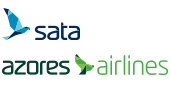 PART 1To be completed by THE MEDICAL DEPT.andSALES OFFICE/AGENTPART 1To be completed by THE MEDICAL DEPT.andSALES OFFICE/AGENTPART 1To be completed by THE MEDICAL DEPT.andSALES OFFICE/AGENTPART 1To be completed by THE MEDICAL DEPT.andSALES OFFICE/AGENTPART 1To be completed by THE MEDICAL DEPT.andSALES OFFICE/AGENTPART 1To be completed by THE MEDICAL DEPT.andSALES OFFICE/AGENTPART 1To be completed by THE MEDICAL DEPT.andSALES OFFICE/AGENTPART 1To be completed by THE MEDICAL DEPT.andSALES OFFICE/AGENTPART 1To be completed by THE MEDICAL DEPT.andSALES OFFICE/AGENTPART 1To be completed by THE MEDICAL DEPT.andSALES OFFICE/AGENTPART 1To be completed by THE MEDICAL DEPT.andSALES OFFICE/AGENTPART 1To be completed by THE MEDICAL DEPT.andSALES OFFICE/AGENTPART 1To be completed by THE MEDICAL DEPT.andSALES OFFICE/AGENTPART 1To be completed by THE MEDICAL DEPT.andSALES OFFICE/AGENTPART 1To be completed by THE MEDICAL DEPT.andSALES OFFICE/AGENTPART 1To be completed by THE MEDICAL DEPT.andSALES OFFICE/AGENTPART 1To be completed by THE MEDICAL DEPT.andSALES OFFICE/AGENTPART 1To be completed by THE MEDICAL DEPT.andSALES OFFICE/AGENTPART 1To be completed by THE MEDICAL DEPT.andSALES OFFICE/AGENTPART 1To be completed by THE MEDICAL DEPT.andSALES OFFICE/AGENTPART 1To be completed by THE MEDICAL DEPT.andSALES OFFICE/AGENT      INCAPACITATED PASSENGERS HANDLING ADVICE (INCAD)                                   HANDLING INFORMATION      INCAPACITATED PASSENGERS HANDLING ADVICE (INCAD)                                   HANDLING INFORMATION      INCAPACITATED PASSENGERS HANDLING ADVICE (INCAD)                                   HANDLING INFORMATION      INCAPACITATED PASSENGERS HANDLING ADVICE (INCAD)                                   HANDLING INFORMATION      INCAPACITATED PASSENGERS HANDLING ADVICE (INCAD)                                   HANDLING INFORMATION      INCAPACITATED PASSENGERS HANDLING ADVICE (INCAD)                                   HANDLING INFORMATION      INCAPACITATED PASSENGERS HANDLING ADVICE (INCAD)                                   HANDLING INFORMATION      INCAPACITATED PASSENGERS HANDLING ADVICE (INCAD)                                   HANDLING INFORMATION      INCAPACITATED PASSENGERS HANDLING ADVICE (INCAD)                                   HANDLING INFORMATION      INCAPACITATED PASSENGERS HANDLING ADVICE (INCAD)                                   HANDLING INFORMATION      INCAPACITATED PASSENGERS HANDLING ADVICE (INCAD)                                   HANDLING INFORMATION      INCAPACITATED PASSENGERS HANDLING ADVICE (INCAD)                                   HANDLING INFORMATION      INCAPACITATED PASSENGERS HANDLING ADVICE (INCAD)                                   HANDLING INFORMATION      INCAPACITATED PASSENGERS HANDLING ADVICE (INCAD)                                   HANDLING INFORMATION      INCAPACITATED PASSENGERS HANDLING ADVICE (INCAD)                                   HANDLING INFORMATION      INCAPACITATED PASSENGERS HANDLING ADVICE (INCAD)                                   HANDLING INFORMATION      INCAPACITATED PASSENGERS HANDLING ADVICE (INCAD)                                   HANDLING INFORMATION      INCAPACITATED PASSENGERS HANDLING ADVICE (INCAD)                                   HANDLING INFORMATION      INCAPACITATED PASSENGERS HANDLING ADVICE (INCAD)                                   HANDLING INFORMATION      INCAPACITATED PASSENGERS HANDLING ADVICE (INCAD)                                   HANDLING INFORMATION      INCAPACITATED PASSENGERS HANDLING ADVICE (INCAD)                                   HANDLING INFORMATION      INCAPACITATED PASSENGERS HANDLING ADVICE (INCAD)                                   HANDLING INFORMATION      INCAPACITATED PASSENGERS HANDLING ADVICE (INCAD)                                   HANDLING INFORMATION      INCAPACITATED PASSENGERS HANDLING ADVICE (INCAD)                                   HANDLING INFORMATION      INCAPACITATED PASSENGERS HANDLING ADVICE (INCAD)                                   HANDLING INFORMATION      INCAPACITATED PASSENGERS HANDLING ADVICE (INCAD)                                   HANDLING INFORMATION      INCAPACITATED PASSENGERS HANDLING ADVICE (INCAD)                                   HANDLING INFORMATION      INCAPACITATED PASSENGERS HANDLING ADVICE (INCAD)                                   HANDLING INFORMATION      INCAPACITATED PASSENGERS HANDLING ADVICE (INCAD)                                   HANDLING INFORMATION      INCAPACITATED PASSENGERS HANDLING ADVICE (INCAD)                                   HANDLING INFORMATION      INCAPACITATED PASSENGERS HANDLING ADVICE (INCAD)                                   HANDLING INFORMATION      INCAPACITATED PASSENGERS HANDLING ADVICE (INCAD)                                   HANDLING INFORMATION      INCAPACITATED PASSENGERS HANDLING ADVICE (INCAD)                                   HANDLING INFORMATION      INCAPACITATED PASSENGERS HANDLING ADVICE (INCAD)                                   HANDLING INFORMATION      INCAPACITATED PASSENGERS HANDLING ADVICE (INCAD)                                   HANDLING INFORMATION      INCAPACITATED PASSENGERS HANDLING ADVICE (INCAD)                                   HANDLING INFORMATION      INCAPACITATED PASSENGERS HANDLING ADVICE (INCAD)                                   HANDLING INFORMATION      INCAPACITATED PASSENGERS HANDLING ADVICE (INCAD)                                   HANDLING INFORMATION      INCAPACITATED PASSENGERS HANDLING ADVICE (INCAD)                                   HANDLING INFORMATION      INCAPACITATED PASSENGERS HANDLING ADVICE (INCAD)                                   HANDLING INFORMATION      INCAPACITATED PASSENGERS HANDLING ADVICE (INCAD)                                   HANDLING INFORMATION      INCAPACITATED PASSENGERS HANDLING ADVICE (INCAD)                                   HANDLING INFORMATION      INCAPACITATED PASSENGERS HANDLING ADVICE (INCAD)                                   HANDLING INFORMATION      INCAPACITATED PASSENGERS HANDLING ADVICE (INCAD)                                   HANDLING INFORMATION      INCAPACITATED PASSENGERS HANDLING ADVICE (INCAD)                                   HANDLING INFORMATION      INCAPACITATED PASSENGERS HANDLING ADVICE (INCAD)                                   HANDLING INFORMATION      INCAPACITATED PASSENGERS HANDLING ADVICE (INCAD)                                   HANDLING INFORMATION      INCAPACITATED PASSENGERS HANDLING ADVICE (INCAD)                                   HANDLING INFORMATIONPART 1To be completed by THE MEDICAL DEPT.andSALES OFFICE/AGENTPART 1To be completed by THE MEDICAL DEPT.andSALES OFFICE/AGENTPART 1To be completed by THE MEDICAL DEPT.andSALES OFFICE/AGENTPART 1To be completed by THE MEDICAL DEPT.andSALES OFFICE/AGENTPART 1To be completed by THE MEDICAL DEPT.andSALES OFFICE/AGENTPART 1To be completed by THE MEDICAL DEPT.andSALES OFFICE/AGENTPART 1To be completed by THE MEDICAL DEPT.andSALES OFFICE/AGENTPART 1To be completed by THE MEDICAL DEPT.andSALES OFFICE/AGENTPART 1To be completed by THE MEDICAL DEPT.andSALES OFFICE/AGENTPART 1To be completed by THE MEDICAL DEPT.andSALES OFFICE/AGENTPART 1To be completed by THE MEDICAL DEPT.andSALES OFFICE/AGENTPART 1To be completed by THE MEDICAL DEPT.andSALES OFFICE/AGENTPART 1To be completed by THE MEDICAL DEPT.andSALES OFFICE/AGENTPART 1To be completed by THE MEDICAL DEPT.andSALES OFFICE/AGENTPART 1To be completed by THE MEDICAL DEPT.andSALES OFFICE/AGENTPART 1To be completed by THE MEDICAL DEPT.andSALES OFFICE/AGENTPART 1To be completed by THE MEDICAL DEPT.andSALES OFFICE/AGENTPART 1To be completed by THE MEDICAL DEPT.andSALES OFFICE/AGENTPART 1To be completed by THE MEDICAL DEPT.andSALES OFFICE/AGENTPART 1To be completed by THE MEDICAL DEPT.andSALES OFFICE/AGENTPART 1To be completed by THE MEDICAL DEPT.andSALES OFFICE/AGENT                   Answer ALL questions – Put a cross (x) in «YES» or «NO» boxes                  Use BLOCK LETTERS or TYPEWRITER when completing this form                   Answer ALL questions – Put a cross (x) in «YES» or «NO» boxes                  Use BLOCK LETTERS or TYPEWRITER when completing this form                   Answer ALL questions – Put a cross (x) in «YES» or «NO» boxes                  Use BLOCK LETTERS or TYPEWRITER when completing this form                   Answer ALL questions – Put a cross (x) in «YES» or «NO» boxes                  Use BLOCK LETTERS or TYPEWRITER when completing this form                   Answer ALL questions – Put a cross (x) in «YES» or «NO» boxes                  Use BLOCK LETTERS or TYPEWRITER when completing this form                   Answer ALL questions – Put a cross (x) in «YES» or «NO» boxes                  Use BLOCK LETTERS or TYPEWRITER when completing this form                   Answer ALL questions – Put a cross (x) in «YES» or «NO» boxes                  Use BLOCK LETTERS or TYPEWRITER when completing this form                   Answer ALL questions – Put a cross (x) in «YES» or «NO» boxes                  Use BLOCK LETTERS or TYPEWRITER when completing this form                   Answer ALL questions – Put a cross (x) in «YES» or «NO» boxes                  Use BLOCK LETTERS or TYPEWRITER when completing this form                   Answer ALL questions – Put a cross (x) in «YES» or «NO» boxes                  Use BLOCK LETTERS or TYPEWRITER when completing this form                   Answer ALL questions – Put a cross (x) in «YES» or «NO» boxes                  Use BLOCK LETTERS or TYPEWRITER when completing this form                   Answer ALL questions – Put a cross (x) in «YES» or «NO» boxes                  Use BLOCK LETTERS or TYPEWRITER when completing this form                   Answer ALL questions – Put a cross (x) in «YES» or «NO» boxes                  Use BLOCK LETTERS or TYPEWRITER when completing this form                   Answer ALL questions – Put a cross (x) in «YES» or «NO» boxes                  Use BLOCK LETTERS or TYPEWRITER when completing this form                   Answer ALL questions – Put a cross (x) in «YES» or «NO» boxes                  Use BLOCK LETTERS or TYPEWRITER when completing this form                   Answer ALL questions – Put a cross (x) in «YES» or «NO» boxes                  Use BLOCK LETTERS or TYPEWRITER when completing this form                   Answer ALL questions – Put a cross (x) in «YES» or «NO» boxes                  Use BLOCK LETTERS or TYPEWRITER when completing this form                   Answer ALL questions – Put a cross (x) in «YES» or «NO» boxes                  Use BLOCK LETTERS or TYPEWRITER when completing this form                   Answer ALL questions – Put a cross (x) in «YES» or «NO» boxes                  Use BLOCK LETTERS or TYPEWRITER when completing this form                   Answer ALL questions – Put a cross (x) in «YES» or «NO» boxes                  Use BLOCK LETTERS or TYPEWRITER when completing this form                   Answer ALL questions – Put a cross (x) in «YES» or «NO» boxes                  Use BLOCK LETTERS or TYPEWRITER when completing this form                   Answer ALL questions – Put a cross (x) in «YES» or «NO» boxes                  Use BLOCK LETTERS or TYPEWRITER when completing this form                   Answer ALL questions – Put a cross (x) in «YES» or «NO» boxes                  Use BLOCK LETTERS or TYPEWRITER when completing this form                   Answer ALL questions – Put a cross (x) in «YES» or «NO» boxes                  Use BLOCK LETTERS or TYPEWRITER when completing this form                   Answer ALL questions – Put a cross (x) in «YES» or «NO» boxes                  Use BLOCK LETTERS or TYPEWRITER when completing this form                   Answer ALL questions – Put a cross (x) in «YES» or «NO» boxes                  Use BLOCK LETTERS or TYPEWRITER when completing this form                   Answer ALL questions – Put a cross (x) in «YES» or «NO» boxes                  Use BLOCK LETTERS or TYPEWRITER when completing this form                   Answer ALL questions – Put a cross (x) in «YES» or «NO» boxes                  Use BLOCK LETTERS or TYPEWRITER when completing this form                   Answer ALL questions – Put a cross (x) in «YES» or «NO» boxes                  Use BLOCK LETTERS or TYPEWRITER when completing this form                   Answer ALL questions – Put a cross (x) in «YES» or «NO» boxes                  Use BLOCK LETTERS or TYPEWRITER when completing this form                   Answer ALL questions – Put a cross (x) in «YES» or «NO» boxes                  Use BLOCK LETTERS or TYPEWRITER when completing this form                   Answer ALL questions – Put a cross (x) in «YES» or «NO» boxes                  Use BLOCK LETTERS or TYPEWRITER when completing this form                   Answer ALL questions – Put a cross (x) in «YES» or «NO» boxes                  Use BLOCK LETTERS or TYPEWRITER when completing this form                   Answer ALL questions – Put a cross (x) in «YES» or «NO» boxes                  Use BLOCK LETTERS or TYPEWRITER when completing this form                   Answer ALL questions – Put a cross (x) in «YES» or «NO» boxes                  Use BLOCK LETTERS or TYPEWRITER when completing this form                   Answer ALL questions – Put a cross (x) in «YES» or «NO» boxes                  Use BLOCK LETTERS or TYPEWRITER when completing this form                   Answer ALL questions – Put a cross (x) in «YES» or «NO» boxes                  Use BLOCK LETTERS or TYPEWRITER when completing this form                   Answer ALL questions – Put a cross (x) in «YES» or «NO» boxes                  Use BLOCK LETTERS or TYPEWRITER when completing this form                   Answer ALL questions – Put a cross (x) in «YES» or «NO» boxes                  Use BLOCK LETTERS or TYPEWRITER when completing this form                   Answer ALL questions – Put a cross (x) in «YES» or «NO» boxes                  Use BLOCK LETTERS or TYPEWRITER when completing this form                   Answer ALL questions – Put a cross (x) in «YES» or «NO» boxes                  Use BLOCK LETTERS or TYPEWRITER when completing this form                   Answer ALL questions – Put a cross (x) in «YES» or «NO» boxes                  Use BLOCK LETTERS or TYPEWRITER when completing this form                   Answer ALL questions – Put a cross (x) in «YES» or «NO» boxes                  Use BLOCK LETTERS or TYPEWRITER when completing this form                   Answer ALL questions – Put a cross (x) in «YES» or «NO» boxes                  Use BLOCK LETTERS or TYPEWRITER when completing this form                   Answer ALL questions – Put a cross (x) in «YES» or «NO» boxes                  Use BLOCK LETTERS or TYPEWRITER when completing this form                   Answer ALL questions – Put a cross (x) in «YES» or «NO» boxes                  Use BLOCK LETTERS or TYPEWRITER when completing this form                   Answer ALL questions – Put a cross (x) in «YES» or «NO» boxes                  Use BLOCK LETTERS or TYPEWRITER when completing this form                   Answer ALL questions – Put a cross (x) in «YES» or «NO» boxes                  Use BLOCK LETTERS or TYPEWRITER when completing this formPART 1To be completed by THE MEDICAL DEPT.andSALES OFFICE/AGENTPART 1To be completed by THE MEDICAL DEPT.andSALES OFFICE/AGENTPART 1To be completed by THE MEDICAL DEPT.andSALES OFFICE/AGENTPART 1To be completed by THE MEDICAL DEPT.andSALES OFFICE/AGENTPART 1To be completed by THE MEDICAL DEPT.andSALES OFFICE/AGENTPART 1To be completed by THE MEDICAL DEPT.andSALES OFFICE/AGENTPART 1To be completed by THE MEDICAL DEPT.andSALES OFFICE/AGENTPART 1To be completed by THE MEDICAL DEPT.andSALES OFFICE/AGENTPART 1To be completed by THE MEDICAL DEPT.andSALES OFFICE/AGENTPART 1To be completed by THE MEDICAL DEPT.andSALES OFFICE/AGENTPART 1To be completed by THE MEDICAL DEPT.andSALES OFFICE/AGENTPART 1To be completed by THE MEDICAL DEPT.andSALES OFFICE/AGENTPART 1To be completed by THE MEDICAL DEPT.andSALES OFFICE/AGENTPART 1To be completed by THE MEDICAL DEPT.andSALES OFFICE/AGENTPART 1To be completed by THE MEDICAL DEPT.andSALES OFFICE/AGENTPART 1To be completed by THE MEDICAL DEPT.andSALES OFFICE/AGENTPART 1To be completed by THE MEDICAL DEPT.andSALES OFFICE/AGENTPART 1To be completed by THE MEDICAL DEPT.andSALES OFFICE/AGENTPART 1To be completed by THE MEDICAL DEPT.andSALES OFFICE/AGENTPART 1To be completed by THE MEDICAL DEPT.andSALES OFFICE/AGENTPART 1To be completed by THE MEDICAL DEPT.andSALES OFFICE/AGENT                   Answer ALL questions – Put a cross (x) in «YES» or «NO» boxes                  Use BLOCK LETTERS or TYPEWRITER when completing this form                   Answer ALL questions – Put a cross (x) in «YES» or «NO» boxes                  Use BLOCK LETTERS or TYPEWRITER when completing this form                   Answer ALL questions – Put a cross (x) in «YES» or «NO» boxes                  Use BLOCK LETTERS or TYPEWRITER when completing this form                   Answer ALL questions – Put a cross (x) in «YES» or «NO» boxes                  Use BLOCK LETTERS or TYPEWRITER when completing this form                   Answer ALL questions – Put a cross (x) in «YES» or «NO» boxes                  Use BLOCK LETTERS or TYPEWRITER when completing this form                   Answer ALL questions – Put a cross (x) in «YES» or «NO» boxes                  Use BLOCK LETTERS or TYPEWRITER when completing this form                   Answer ALL questions – Put a cross (x) in «YES» or «NO» boxes                  Use BLOCK LETTERS or TYPEWRITER when completing this form                   Answer ALL questions – Put a cross (x) in «YES» or «NO» boxes                  Use BLOCK LETTERS or TYPEWRITER when completing this form                   Answer ALL questions – Put a cross (x) in «YES» or «NO» boxes                  Use BLOCK LETTERS or TYPEWRITER when completing this form                   Answer ALL questions – Put a cross (x) in «YES» or «NO» boxes                  Use BLOCK LETTERS or TYPEWRITER when completing this form                   Answer ALL questions – Put a cross (x) in «YES» or «NO» boxes                  Use BLOCK LETTERS or TYPEWRITER when completing this form                   Answer ALL questions – Put a cross (x) in «YES» or «NO» boxes                  Use BLOCK LETTERS or TYPEWRITER when completing this form                   Answer ALL questions – Put a cross (x) in «YES» or «NO» boxes                  Use BLOCK LETTERS or TYPEWRITER when completing this form                   Answer ALL questions – Put a cross (x) in «YES» or «NO» boxes                  Use BLOCK LETTERS or TYPEWRITER when completing this form                   Answer ALL questions – Put a cross (x) in «YES» or «NO» boxes                  Use BLOCK LETTERS or TYPEWRITER when completing this form                   Answer ALL questions – Put a cross (x) in «YES» or «NO» boxes                  Use BLOCK LETTERS or TYPEWRITER when completing this form                   Answer ALL questions – Put a cross (x) in «YES» or «NO» boxes                  Use BLOCK LETTERS or TYPEWRITER when completing this form                   Answer ALL questions – Put a cross (x) in «YES» or «NO» boxes                  Use BLOCK LETTERS or TYPEWRITER when completing this form                   Answer ALL questions – Put a cross (x) in «YES» or «NO» boxes                  Use BLOCK LETTERS or TYPEWRITER when completing this form                   Answer ALL questions – Put a cross (x) in «YES» or «NO» boxes                  Use BLOCK LETTERS or TYPEWRITER when completing this form                   Answer ALL questions – Put a cross (x) in «YES» or «NO» boxes                  Use BLOCK LETTERS or TYPEWRITER when completing this form                   Answer ALL questions – Put a cross (x) in «YES» or «NO» boxes                  Use BLOCK LETTERS or TYPEWRITER when completing this form                   Answer ALL questions – Put a cross (x) in «YES» or «NO» boxes                  Use BLOCK LETTERS or TYPEWRITER when completing this form                   Answer ALL questions – Put a cross (x) in «YES» or «NO» boxes                  Use BLOCK LETTERS or TYPEWRITER when completing this form                   Answer ALL questions – Put a cross (x) in «YES» or «NO» boxes                  Use BLOCK LETTERS or TYPEWRITER when completing this form                   Answer ALL questions – Put a cross (x) in «YES» or «NO» boxes                  Use BLOCK LETTERS or TYPEWRITER when completing this form                   Answer ALL questions – Put a cross (x) in «YES» or «NO» boxes                  Use BLOCK LETTERS or TYPEWRITER when completing this form                   Answer ALL questions – Put a cross (x) in «YES» or «NO» boxes                  Use BLOCK LETTERS or TYPEWRITER when completing this form                   Answer ALL questions – Put a cross (x) in «YES» or «NO» boxes                  Use BLOCK LETTERS or TYPEWRITER when completing this form                   Answer ALL questions – Put a cross (x) in «YES» or «NO» boxes                  Use BLOCK LETTERS or TYPEWRITER when completing this form                   Answer ALL questions – Put a cross (x) in «YES» or «NO» boxes                  Use BLOCK LETTERS or TYPEWRITER when completing this form                   Answer ALL questions – Put a cross (x) in «YES» or «NO» boxes                  Use BLOCK LETTERS or TYPEWRITER when completing this form                   Answer ALL questions – Put a cross (x) in «YES» or «NO» boxes                  Use BLOCK LETTERS or TYPEWRITER when completing this form                   Answer ALL questions – Put a cross (x) in «YES» or «NO» boxes                  Use BLOCK LETTERS or TYPEWRITER when completing this form                   Answer ALL questions – Put a cross (x) in «YES» or «NO» boxes                  Use BLOCK LETTERS or TYPEWRITER when completing this form                   Answer ALL questions – Put a cross (x) in «YES» or «NO» boxes                  Use BLOCK LETTERS or TYPEWRITER when completing this form                   Answer ALL questions – Put a cross (x) in «YES» or «NO» boxes                  Use BLOCK LETTERS or TYPEWRITER when completing this form                   Answer ALL questions – Put a cross (x) in «YES» or «NO» boxes                  Use BLOCK LETTERS or TYPEWRITER when completing this form                   Answer ALL questions – Put a cross (x) in «YES» or «NO» boxes                  Use BLOCK LETTERS or TYPEWRITER when completing this form                   Answer ALL questions – Put a cross (x) in «YES» or «NO» boxes                  Use BLOCK LETTERS or TYPEWRITER when completing this form                   Answer ALL questions – Put a cross (x) in «YES» or «NO» boxes                  Use BLOCK LETTERS or TYPEWRITER when completing this form                   Answer ALL questions – Put a cross (x) in «YES» or «NO» boxes                  Use BLOCK LETTERS or TYPEWRITER when completing this form                   Answer ALL questions – Put a cross (x) in «YES» or «NO» boxes                  Use BLOCK LETTERS or TYPEWRITER when completing this form                   Answer ALL questions – Put a cross (x) in «YES» or «NO» boxes                  Use BLOCK LETTERS or TYPEWRITER when completing this form                   Answer ALL questions – Put a cross (x) in «YES» or «NO» boxes                  Use BLOCK LETTERS or TYPEWRITER when completing this form                   Answer ALL questions – Put a cross (x) in «YES» or «NO» boxes                  Use BLOCK LETTERS or TYPEWRITER when completing this form                   Answer ALL questions – Put a cross (x) in «YES» or «NO» boxes                  Use BLOCK LETTERS or TYPEWRITER when completing this form                   Answer ALL questions – Put a cross (x) in «YES» or «NO» boxes                  Use BLOCK LETTERS or TYPEWRITER when completing this formAPASSENGER NAME PASSENGER NAME PASSENGER NAME PASSENGER NAME PASSENGER NAME PASSENGER NAME PASSENGER NAME PASSENGER NAME BPROPOSED ITINERARYairline(s), flight number (s), class(es), date(s), segment(s), reservation status of continuos air journeyPROPOSED ITINERARYairline(s), flight number (s), class(es), date(s), segment(s), reservation status of continuos air journeyPROPOSED ITINERARYairline(s), flight number (s), class(es), date(s), segment(s), reservation status of continuos air journeyPROPOSED ITINERARYairline(s), flight number (s), class(es), date(s), segment(s), reservation status of continuos air journeyPROPOSED ITINERARYairline(s), flight number (s), class(es), date(s), segment(s), reservation status of continuos air journeyPROPOSED ITINERARYairline(s), flight number (s), class(es), date(s), segment(s), reservation status of continuos air journeyPROPOSED ITINERARYairline(s), flight number (s), class(es), date(s), segment(s), reservation status of continuos air journeyPROPOSED ITINERARYairline(s), flight number (s), class(es), date(s), segment(s), reservation status of continuos air journeyPROPOSED ITINERARYairline(s), flight number (s), class(es), date(s), segment(s), reservation status of continuos air journeyPROPOSED ITINERARYairline(s), flight number (s), class(es), date(s), segment(s), reservation status of continuos air journeyPROPOSED ITINERARYairline(s), flight number (s), class(es), date(s), segment(s), reservation status of continuos air journeyPROPOSED ITINERARYairline(s), flight number (s), class(es), date(s), segment(s), reservation status of continuos air journeyPROPOSED ITINERARYairline(s), flight number (s), class(es), date(s), segment(s), reservation status of continuos air journeyPROPOSED ITINERARYairline(s), flight number (s), class(es), date(s), segment(s), reservation status of continuos air journeyPROPOSED ITINERARYairline(s), flight number (s), class(es), date(s), segment(s), reservation status of continuos air journeyPROPOSED ITINERARYairline(s), flight number (s), class(es), date(s), segment(s), reservation status of continuos air journeyPROPOSED ITINERARYairline(s), flight number (s), class(es), date(s), segment(s), reservation status of continuos air journeyPROPOSED ITINERARYairline(s), flight number (s), class(es), date(s), segment(s), reservation status of continuos air journeyPROPOSED ITINERARYairline(s), flight number (s), class(es), date(s), segment(s), reservation status of continuos air journeyPROPOSED ITINERARYairline(s), flight number (s), class(es), date(s), segment(s), reservation status of continuos air journeyTransfer from one flight to another often requires LONGER connecting timeTransfer from one flight to another often requires LONGER connecting timeTransfer from one flight to another often requires LONGER connecting timeTransfer from one flight to another often requires LONGER connecting timeTransfer from one flight to another often requires LONGER connecting timeTransfer from one flight to another often requires LONGER connecting timeTransfer from one flight to another often requires LONGER connecting timeTransfer from one flight to another often requires LONGER connecting timeTransfer from one flight to another often requires LONGER connecting timeTransfer from one flight to another often requires LONGER connecting timeBPROPOSED ITINERARYairline(s), flight number (s), class(es), date(s), segment(s), reservation status of continuos air journeyPROPOSED ITINERARYairline(s), flight number (s), class(es), date(s), segment(s), reservation status of continuos air journeyPROPOSED ITINERARYairline(s), flight number (s), class(es), date(s), segment(s), reservation status of continuos air journeyPROPOSED ITINERARYairline(s), flight number (s), class(es), date(s), segment(s), reservation status of continuos air journeyPROPOSED ITINERARYairline(s), flight number (s), class(es), date(s), segment(s), reservation status of continuos air journeyPROPOSED ITINERARYairline(s), flight number (s), class(es), date(s), segment(s), reservation status of continuos air journeyPROPOSED ITINERARYairline(s), flight number (s), class(es), date(s), segment(s), reservation status of continuos air journeyPROPOSED ITINERARYairline(s), flight number (s), class(es), date(s), segment(s), reservation status of continuos air journeyPROPOSED ITINERARYairline(s), flight number (s), class(es), date(s), segment(s), reservation status of continuos air journeyPROPOSED ITINERARYairline(s), flight number (s), class(es), date(s), segment(s), reservation status of continuos air journeyPROPOSED ITINERARYairline(s), flight number (s), class(es), date(s), segment(s), reservation status of continuos air journeyPROPOSED ITINERARYairline(s), flight number (s), class(es), date(s), segment(s), reservation status of continuos air journeyPROPOSED ITINERARYairline(s), flight number (s), class(es), date(s), segment(s), reservation status of continuos air journeyPROPOSED ITINERARYairline(s), flight number (s), class(es), date(s), segment(s), reservation status of continuos air journeyPROPOSED ITINERARYairline(s), flight number (s), class(es), date(s), segment(s), reservation status of continuos air journeyPROPOSED ITINERARYairline(s), flight number (s), class(es), date(s), segment(s), reservation status of continuos air journeyPROPOSED ITINERARYairline(s), flight number (s), class(es), date(s), segment(s), reservation status of continuos air journeyPROPOSED ITINERARYairline(s), flight number (s), class(es), date(s), segment(s), reservation status of continuos air journeyPROPOSED ITINERARYairline(s), flight number (s), class(es), date(s), segment(s), reservation status of continuos air journeyPROPOSED ITINERARYairline(s), flight number (s), class(es), date(s), segment(s), reservation status of continuos air journeyTransfer from one flight to another often requires LONGER connecting timeTransfer from one flight to another often requires LONGER connecting timeTransfer from one flight to another often requires LONGER connecting timeTransfer from one flight to another often requires LONGER connecting timeTransfer from one flight to another often requires LONGER connecting timeTransfer from one flight to another often requires LONGER connecting timeTransfer from one flight to another often requires LONGER connecting timeTransfer from one flight to another often requires LONGER connecting timeTransfer from one flight to another often requires LONGER connecting timeTransfer from one flight to another often requires LONGER connecting timeBPROPOSED ITINERARYairline(s), flight number (s), class(es), date(s), segment(s), reservation status of continuos air journeyPROPOSED ITINERARYairline(s), flight number (s), class(es), date(s), segment(s), reservation status of continuos air journeyPROPOSED ITINERARYairline(s), flight number (s), class(es), date(s), segment(s), reservation status of continuos air journeyPROPOSED ITINERARYairline(s), flight number (s), class(es), date(s), segment(s), reservation status of continuos air journeyPROPOSED ITINERARYairline(s), flight number (s), class(es), date(s), segment(s), reservation status of continuos air journeyPROPOSED ITINERARYairline(s), flight number (s), class(es), date(s), segment(s), reservation status of continuos air journeyPROPOSED ITINERARYairline(s), flight number (s), class(es), date(s), segment(s), reservation status of continuos air journeyPROPOSED ITINERARYairline(s), flight number (s), class(es), date(s), segment(s), reservation status of continuos air journeyPROPOSED ITINERARYairline(s), flight number (s), class(es), date(s), segment(s), reservation status of continuos air journeyPROPOSED ITINERARYairline(s), flight number (s), class(es), date(s), segment(s), reservation status of continuos air journeyPROPOSED ITINERARYairline(s), flight number (s), class(es), date(s), segment(s), reservation status of continuos air journeyPROPOSED ITINERARYairline(s), flight number (s), class(es), date(s), segment(s), reservation status of continuos air journeyPROPOSED ITINERARYairline(s), flight number (s), class(es), date(s), segment(s), reservation status of continuos air journeyPROPOSED ITINERARYairline(s), flight number (s), class(es), date(s), segment(s), reservation status of continuos air journeyPROPOSED ITINERARYairline(s), flight number (s), class(es), date(s), segment(s), reservation status of continuos air journeyPROPOSED ITINERARYairline(s), flight number (s), class(es), date(s), segment(s), reservation status of continuos air journeyPROPOSED ITINERARYairline(s), flight number (s), class(es), date(s), segment(s), reservation status of continuos air journeyPROPOSED ITINERARYairline(s), flight number (s), class(es), date(s), segment(s), reservation status of continuos air journeyPROPOSED ITINERARYairline(s), flight number (s), class(es), date(s), segment(s), reservation status of continuos air journeyPROPOSED ITINERARYairline(s), flight number (s), class(es), date(s), segment(s), reservation status of continuos air journeyTransfer from one flight to another often requires LONGER connecting timeTransfer from one flight to another often requires LONGER connecting timeTransfer from one flight to another often requires LONGER connecting timeTransfer from one flight to another often requires LONGER connecting timeTransfer from one flight to another often requires LONGER connecting timeTransfer from one flight to another often requires LONGER connecting timeTransfer from one flight to another often requires LONGER connecting timeTransfer from one flight to another often requires LONGER connecting timeTransfer from one flight to another often requires LONGER connecting timeTransfer from one flight to another often requires LONGER connecting timeCNATURE OF INCAPACITATION                                              NATURE OF INCAPACITATION                                              NATURE OF INCAPACITATION                                              NATURE OF INCAPACITATION                                              NATURE OF INCAPACITATION                                              NATURE OF INCAPACITATION                                              NATURE OF INCAPACITATION                                              NATURE OF INCAPACITATION                                              NATURE OF INCAPACITATION                                              NATURE OF INCAPACITATION                                              NATURE OF INCAPACITATION                                              NATURE OF INCAPACITATION                                              NATURE OF INCAPACITATION                                              NATURE OF INCAPACITATION                                              NATURE OF INCAPACITATION                                              NATURE OF INCAPACITATION                                              NATURE OF INCAPACITATION                                              NATURE OF INCAPACITATION                                              MEDICAL CLEARENCE REQUIRED?MEDICAL CLEARENCE REQUIRED?NoNoNoCNATURE OF INCAPACITATION                                              NATURE OF INCAPACITATION                                              NATURE OF INCAPACITATION                                              NATURE OF INCAPACITATION                                              NATURE OF INCAPACITATION                                              NATURE OF INCAPACITATION                                              NATURE OF INCAPACITATION                                              NATURE OF INCAPACITATION                                              NATURE OF INCAPACITATION                                              NATURE OF INCAPACITATION                                              NATURE OF INCAPACITATION                                              NATURE OF INCAPACITATION                                              NATURE OF INCAPACITATION                                              NATURE OF INCAPACITATION                                              NATURE OF INCAPACITATION                                              NATURE OF INCAPACITATION                                              NATURE OF INCAPACITATION                                              NATURE OF INCAPACITATION                                              MEDICAL CLEARENCE REQUIRED?MEDICAL CLEARENCE REQUIRED?  Yes  Yes  YesDIS STRETCHER NEEDED ON BOARD?(all stretcher cases MUST be escorted)IS STRETCHER NEEDED ON BOARD?(all stretcher cases MUST be escorted)IS STRETCHER NEEDED ON BOARD?(all stretcher cases MUST be escorted)IS STRETCHER NEEDED ON BOARD?(all stretcher cases MUST be escorted)IS STRETCHER NEEDED ON BOARD?(all stretcher cases MUST be escorted)IS STRETCHER NEEDED ON BOARD?(all stretcher cases MUST be escorted)IS STRETCHER NEEDED ON BOARD?(all stretcher cases MUST be escorted)IS STRETCHER NEEDED ON BOARD?(all stretcher cases MUST be escorted)IS STRETCHER NEEDED ON BOARD?(all stretcher cases MUST be escorted)IS STRETCHER NEEDED ON BOARD?(all stretcher cases MUST be escorted)IS STRETCHER NEEDED ON BOARD?(all stretcher cases MUST be escorted)IS STRETCHER NEEDED ON BOARD?(all stretcher cases MUST be escorted)IS STRETCHER NEEDED ON BOARD?(all stretcher cases MUST be escorted)IS STRETCHER NEEDED ON BOARD?(all stretcher cases MUST be escorted)IS STRETCHER NEEDED ON BOARD?(all stretcher cases MUST be escorted)IS STRETCHER NEEDED ON BOARD?(all stretcher cases MUST be escorted)IS STRETCHER NEEDED ON BOARD?(all stretcher cases MUST be escorted)IS STRETCHER NEEDED ON BOARD?(all stretcher cases MUST be escorted)IS STRETCHER NEEDED ON BOARD?(all stretcher cases MUST be escorted)IS STRETCHER NEEDED ON BOARD?(all stretcher cases MUST be escorted)IS STRETCHER NEEDED ON BOARD?(all stretcher cases MUST be escorted)IS STRETCHER NEEDED ON BOARD?(all stretcher cases MUST be escorted)IS STRETCHER NEEDED ON BOARD?(all stretcher cases MUST be escorted)IS STRETCHER NEEDED ON BOARD?(all stretcher cases MUST be escorted)IS STRETCHER NEEDED ON BOARD?(all stretcher cases MUST be escorted)IS STRETCHER NEEDED ON BOARD?(all stretcher cases MUST be escorted)IS STRETCHER NEEDED ON BOARD?(all stretcher cases MUST be escorted)IS STRETCHER NEEDED ON BOARD?(all stretcher cases MUST be escorted)IS STRETCHER NEEDED ON BOARD?(all stretcher cases MUST be escorted)                                No                                No                                No                                No                                No                                No                                No                                No                                No                                No                                No                                No                                No                                No                                No                                No                                No                                No                                No                                NoYesYesYesYesRequest rate if unknownRequest rate if unknownRequest rate if unknownRequest rate if unknownRequest rate if unknownRequest rate if unknownRequest rate if unknownRequest rate if unknownRequest rate if unknownRequest rate if unknownEINTENDED ESCORT (name, sex , age, professional qualification, segments if different from passenger) if untrained state «TRAVEL COMPANION»INTENDED ESCORT (name, sex , age, professional qualification, segments if different from passenger) if untrained state «TRAVEL COMPANION»INTENDED ESCORT (name, sex , age, professional qualification, segments if different from passenger) if untrained state «TRAVEL COMPANION»INTENDED ESCORT (name, sex , age, professional qualification, segments if different from passenger) if untrained state «TRAVEL COMPANION»INTENDED ESCORT (name, sex , age, professional qualification, segments if different from passenger) if untrained state «TRAVEL COMPANION»INTENDED ESCORT (name, sex , age, professional qualification, segments if different from passenger) if untrained state «TRAVEL COMPANION»INTENDED ESCORT (name, sex , age, professional qualification, segments if different from passenger) if untrained state «TRAVEL COMPANION»INTENDED ESCORT (name, sex , age, professional qualification, segments if different from passenger) if untrained state «TRAVEL COMPANION»INTENDED ESCORT (name, sex , age, professional qualification, segments if different from passenger) if untrained state «TRAVEL COMPANION»INTENDED ESCORT (name, sex , age, professional qualification, segments if different from passenger) if untrained state «TRAVEL COMPANION»INTENDED ESCORT (name, sex , age, professional qualification, segments if different from passenger) if untrained state «TRAVEL COMPANION»INTENDED ESCORT (name, sex , age, professional qualification, segments if different from passenger) if untrained state «TRAVEL COMPANION»INTENDED ESCORT (name, sex , age, professional qualification, segments if different from passenger) if untrained state «TRAVEL COMPANION»INTENDED ESCORT (name, sex , age, professional qualification, segments if different from passenger) if untrained state «TRAVEL COMPANION»INTENDED ESCORT (name, sex , age, professional qualification, segments if different from passenger) if untrained state «TRAVEL COMPANION»INTENDED ESCORT (name, sex , age, professional qualification, segments if different from passenger) if untrained state «TRAVEL COMPANION»INTENDED ESCORT (name, sex , age, professional qualification, segments if different from passenger) if untrained state «TRAVEL COMPANION»INTENDED ESCORT (name, sex , age, professional qualification, segments if different from passenger) if untrained state «TRAVEL COMPANION»INTENDED ESCORT (name, sex , age, professional qualification, segments if different from passenger) if untrained state «TRAVEL COMPANION»INTENDED ESCORT (name, sex , age, professional qualification, segments if different from passenger) if untrained state «TRAVEL COMPANION»INTENDED ESCORT (name, sex , age, professional qualification, segments if different from passenger) if untrained state «TRAVEL COMPANION»INTENDED ESCORT (name, sex , age, professional qualification, segments if different from passenger) if untrained state «TRAVEL COMPANION»INTENDED ESCORT (name, sex , age, professional qualification, segments if different from passenger) if untrained state «TRAVEL COMPANION»For blind and/or deaf, state if escorted by trained dogFor blind and/or deaf, state if escorted by trained dogFor blind and/or deaf, state if escorted by trained dogFor blind and/or deaf, state if escorted by trained dogFor blind and/or deaf, state if escorted by trained dogFor blind and/or deaf, state if escorted by trained dogFor blind and/or deaf, state if escorted by trained dogFor blind and/or deaf, state if escorted by trained dogFor blind and/or deaf, state if escorted by trained dogEINTENDED ESCORT (name, sex , age, professional qualification, segments if different from passenger) if untrained state «TRAVEL COMPANION»INTENDED ESCORT (name, sex , age, professional qualification, segments if different from passenger) if untrained state «TRAVEL COMPANION»INTENDED ESCORT (name, sex , age, professional qualification, segments if different from passenger) if untrained state «TRAVEL COMPANION»INTENDED ESCORT (name, sex , age, professional qualification, segments if different from passenger) if untrained state «TRAVEL COMPANION»INTENDED ESCORT (name, sex , age, professional qualification, segments if different from passenger) if untrained state «TRAVEL COMPANION»INTENDED ESCORT (name, sex , age, professional qualification, segments if different from passenger) if untrained state «TRAVEL COMPANION»INTENDED ESCORT (name, sex , age, professional qualification, segments if different from passenger) if untrained state «TRAVEL COMPANION»INTENDED ESCORT (name, sex , age, professional qualification, segments if different from passenger) if untrained state «TRAVEL COMPANION»INTENDED ESCORT (name, sex , age, professional qualification, segments if different from passenger) if untrained state «TRAVEL COMPANION»INTENDED ESCORT (name, sex , age, professional qualification, segments if different from passenger) if untrained state «TRAVEL COMPANION»INTENDED ESCORT (name, sex , age, professional qualification, segments if different from passenger) if untrained state «TRAVEL COMPANION»INTENDED ESCORT (name, sex , age, professional qualification, segments if different from passenger) if untrained state «TRAVEL COMPANION»INTENDED ESCORT (name, sex , age, professional qualification, segments if different from passenger) if untrained state «TRAVEL COMPANION»INTENDED ESCORT (name, sex , age, professional qualification, segments if different from passenger) if untrained state «TRAVEL COMPANION»INTENDED ESCORT (name, sex , age, professional qualification, segments if different from passenger) if untrained state «TRAVEL COMPANION»INTENDED ESCORT (name, sex , age, professional qualification, segments if different from passenger) if untrained state «TRAVEL COMPANION»INTENDED ESCORT (name, sex , age, professional qualification, segments if different from passenger) if untrained state «TRAVEL COMPANION»INTENDED ESCORT (name, sex , age, professional qualification, segments if different from passenger) if untrained state «TRAVEL COMPANION»INTENDED ESCORT (name, sex , age, professional qualification, segments if different from passenger) if untrained state «TRAVEL COMPANION»INTENDED ESCORT (name, sex , age, professional qualification, segments if different from passenger) if untrained state «TRAVEL COMPANION»INTENDED ESCORT (name, sex , age, professional qualification, segments if different from passenger) if untrained state «TRAVEL COMPANION»INTENDED ESCORT (name, sex , age, professional qualification, segments if different from passenger) if untrained state «TRAVEL COMPANION»INTENDED ESCORT (name, sex , age, professional qualification, segments if different from passenger) if untrained state «TRAVEL COMPANION»For blind and/or deaf, state if escorted by trained dogFor blind and/or deaf, state if escorted by trained dogFor blind and/or deaf, state if escorted by trained dogFor blind and/or deaf, state if escorted by trained dogFor blind and/or deaf, state if escorted by trained dogFor blind and/or deaf, state if escorted by trained dogFor blind and/or deaf, state if escorted by trained dogFor blind and/or deaf, state if escorted by trained dogFor blind and/or deaf, state if escorted by trained dogEINTENDED ESCORT (name, sex , age, professional qualification, segments if different from passenger) if untrained state «TRAVEL COMPANION»INTENDED ESCORT (name, sex , age, professional qualification, segments if different from passenger) if untrained state «TRAVEL COMPANION»INTENDED ESCORT (name, sex , age, professional qualification, segments if different from passenger) if untrained state «TRAVEL COMPANION»INTENDED ESCORT (name, sex , age, professional qualification, segments if different from passenger) if untrained state «TRAVEL COMPANION»INTENDED ESCORT (name, sex , age, professional qualification, segments if different from passenger) if untrained state «TRAVEL COMPANION»INTENDED ESCORT (name, sex , age, professional qualification, segments if different from passenger) if untrained state «TRAVEL COMPANION»INTENDED ESCORT (name, sex , age, professional qualification, segments if different from passenger) if untrained state «TRAVEL COMPANION»INTENDED ESCORT (name, sex , age, professional qualification, segments if different from passenger) if untrained state «TRAVEL COMPANION»INTENDED ESCORT (name, sex , age, professional qualification, segments if different from passenger) if untrained state «TRAVEL COMPANION»INTENDED ESCORT (name, sex , age, professional qualification, segments if different from passenger) if untrained state «TRAVEL COMPANION»INTENDED ESCORT (name, sex , age, professional qualification, segments if different from passenger) if untrained state «TRAVEL COMPANION»INTENDED ESCORT (name, sex , age, professional qualification, segments if different from passenger) if untrained state «TRAVEL COMPANION»INTENDED ESCORT (name, sex , age, professional qualification, segments if different from passenger) if untrained state «TRAVEL COMPANION»INTENDED ESCORT (name, sex , age, professional qualification, segments if different from passenger) if untrained state «TRAVEL COMPANION»INTENDED ESCORT (name, sex , age, professional qualification, segments if different from passenger) if untrained state «TRAVEL COMPANION»INTENDED ESCORT (name, sex , age, professional qualification, segments if different from passenger) if untrained state «TRAVEL COMPANION»INTENDED ESCORT (name, sex , age, professional qualification, segments if different from passenger) if untrained state «TRAVEL COMPANION»INTENDED ESCORT (name, sex , age, professional qualification, segments if different from passenger) if untrained state «TRAVEL COMPANION»INTENDED ESCORT (name, sex , age, professional qualification, segments if different from passenger) if untrained state «TRAVEL COMPANION»INTENDED ESCORT (name, sex , age, professional qualification, segments if different from passenger) if untrained state «TRAVEL COMPANION»INTENDED ESCORT (name, sex , age, professional qualification, segments if different from passenger) if untrained state «TRAVEL COMPANION»INTENDED ESCORT (name, sex , age, professional qualification, segments if different from passenger) if untrained state «TRAVEL COMPANION»INTENDED ESCORT (name, sex , age, professional qualification, segments if different from passenger) if untrained state «TRAVEL COMPANION»For blind and/or deaf, state if escorted by trained dogFor blind and/or deaf, state if escorted by trained dogFor blind and/or deaf, state if escorted by trained dogFor blind and/or deaf, state if escorted by trained dogFor blind and/or deaf, state if escorted by trained dogFor blind and/or deaf, state if escorted by trained dogFor blind and/or deaf, state if escorted by trained dogFor blind and/or deaf, state if escorted by trained dogFor blind and/or deaf, state if escorted by trained dogFWHEELCHAIR NEEDED?WHEELCHAIR NEEDED?WHEELCHAIR NEEDED?WHEELCHAIR NEEDED?WHEELCHAIR NEEDED?WHEELCHAIR NEEDED?WHEELCHAIR NEEDED?WHEELCHAIR NEEDED?WHEELCHAIR NEEDED?WHEELCHAIR NEEDED?WHEELCHAIR NEEDED?WHEELCHAIR NEEDED?WHEELCHAIR NEEDED?NONONONONONONONOOWN wheelchairOWN wheelchairOWN wheelchairOWN wheelchairOWN wheelchairOWN wheelchairOWN wheelchairOWN wheelchairOWN wheelchairOWN wheelchairOWN wheelchairOWN wheelchairOWN wheelchairOWN wheelchairCollapsibleCollapsibleCollapsibleCollapsibleCollapsibleCollapsibleCollapsiblePower driven?Power driven?Power driven?Power driven?Power driven?Power driven?Power driven?Power driven?Power driven?Power driven?Power driven?Battery Type (spilable)?Battery Type (spilable)?Battery Type (spilable)?Battery Type (spilable)?Battery Type (spilable)?Battery Type (spilable)?Wheelchairs with spilable batteries are «restricted articles» and are permitted on passenger aircraft only under certain conditions, which can be obtained from the airline(s). in addition, certain countries may impose specific restricitionsWheelchairs with spilable batteries are «restricted articles» and are permitted on passenger aircraft only under certain conditions, which can be obtained from the airline(s). in addition, certain countries may impose specific restricitionsWheelchairs with spilable batteries are «restricted articles» and are permitted on passenger aircraft only under certain conditions, which can be obtained from the airline(s). in addition, certain countries may impose specific restricitionsWheelchairs with spilable batteries are «restricted articles» and are permitted on passenger aircraft only under certain conditions, which can be obtained from the airline(s). in addition, certain countries may impose specific restricitionsWheelchairs with spilable batteries are «restricted articles» and are permitted on passenger aircraft only under certain conditions, which can be obtained from the airline(s). in addition, certain countries may impose specific restricitionsWheelchairs with spilable batteries are «restricted articles» and are permitted on passenger aircraft only under certain conditions, which can be obtained from the airline(s). in addition, certain countries may impose specific restricitionsWheelchairs with spilable batteries are «restricted articles» and are permitted on passenger aircraft only under certain conditions, which can be obtained from the airline(s). in addition, certain countries may impose specific restricitionsWheelchairs with spilable batteries are «restricted articles» and are permitted on passenger aircraft only under certain conditions, which can be obtained from the airline(s). in addition, certain countries may impose specific restricitionsWheelchairs with spilable batteries are «restricted articles» and are permitted on passenger aircraft only under certain conditions, which can be obtained from the airline(s). in addition, certain countries may impose specific restricitionsWheelchairs with spilable batteries are «restricted articles» and are permitted on passenger aircraft only under certain conditions, which can be obtained from the airline(s). in addition, certain countries may impose specific restricitionsWheelchairs with spilable batteries are «restricted articles» and are permitted on passenger aircraft only under certain conditions, which can be obtained from the airline(s). in addition, certain countries may impose specific restricitionsFWHEELCHAIR NEEDED?WHEELCHAIR NEEDED?WHEELCHAIR NEEDED?WHEELCHAIR NEEDED?WHEELCHAIR NEEDED?WHEELCHAIR NEEDED?WHEELCHAIR NEEDED?WHEELCHAIR NEEDED?WHEELCHAIR NEEDED?WHEELCHAIR NEEDED?WHEELCHAIR NEEDED?WHEELCHAIR NEEDED?WHEELCHAIR NEEDED?YESYESYESYESYESYESYESYES NO YES NO YES NO YES NO YES NO YES NO YES NO YES NO YES NO YES  NOYES  NOYES  NOYESNOYES NOYES NOYES NOYES NOYES NOYES NOYES NOYES NOYES NOYES NOYES Wheelchairs with spilable batteries are «restricted articles» and are permitted on passenger aircraft only under certain conditions, which can be obtained from the airline(s). in addition, certain countries may impose specific restricitionsWheelchairs with spilable batteries are «restricted articles» and are permitted on passenger aircraft only under certain conditions, which can be obtained from the airline(s). in addition, certain countries may impose specific restricitionsWheelchairs with spilable batteries are «restricted articles» and are permitted on passenger aircraft only under certain conditions, which can be obtained from the airline(s). in addition, certain countries may impose specific restricitionsWheelchairs with spilable batteries are «restricted articles» and are permitted on passenger aircraft only under certain conditions, which can be obtained from the airline(s). in addition, certain countries may impose specific restricitionsWheelchairs with spilable batteries are «restricted articles» and are permitted on passenger aircraft only under certain conditions, which can be obtained from the airline(s). in addition, certain countries may impose specific restricitionsWheelchairs with spilable batteries are «restricted articles» and are permitted on passenger aircraft only under certain conditions, which can be obtained from the airline(s). in addition, certain countries may impose specific restricitionsWheelchairs with spilable batteries are «restricted articles» and are permitted on passenger aircraft only under certain conditions, which can be obtained from the airline(s). in addition, certain countries may impose specific restricitionsWheelchairs with spilable batteries are «restricted articles» and are permitted on passenger aircraft only under certain conditions, which can be obtained from the airline(s). in addition, certain countries may impose specific restricitionsWheelchairs with spilable batteries are «restricted articles» and are permitted on passenger aircraft only under certain conditions, which can be obtained from the airline(s). in addition, certain countries may impose specific restricitionsWheelchairs with spilable batteries are «restricted articles» and are permitted on passenger aircraft only under certain conditions, which can be obtained from the airline(s). in addition, certain countries may impose specific restricitionsWheelchairs with spilable batteries are «restricted articles» and are permitted on passenger aircraft only under certain conditions, which can be obtained from the airline(s). in addition, certain countries may impose specific restricitionsFWheelchair Category:Wheelchair Category:Wheelchair Category:Wheelchair Category:Wheelchair Category:Wheelchair Category:Wheelchair Category:Wheelchair Category:Wheelchair Category:Wheelchair Category:Wheelchair Category:Wheelchair Category: NO YES NO YES NO YES NO YES NO YES NO YES NO YES NO YES NO YES  NOYES  NOYES  NOYESNOYES NOYES NOYES NOYES NOYES NOYES NOYES NOYES NOYES NOYES NOYES Wheelchairs with spilable batteries are «restricted articles» and are permitted on passenger aircraft only under certain conditions, which can be obtained from the airline(s). in addition, certain countries may impose specific restricitionsWheelchairs with spilable batteries are «restricted articles» and are permitted on passenger aircraft only under certain conditions, which can be obtained from the airline(s). in addition, certain countries may impose specific restricitionsWheelchairs with spilable batteries are «restricted articles» and are permitted on passenger aircraft only under certain conditions, which can be obtained from the airline(s). in addition, certain countries may impose specific restricitionsWheelchairs with spilable batteries are «restricted articles» and are permitted on passenger aircraft only under certain conditions, which can be obtained from the airline(s). in addition, certain countries may impose specific restricitionsWheelchairs with spilable batteries are «restricted articles» and are permitted on passenger aircraft only under certain conditions, which can be obtained from the airline(s). in addition, certain countries may impose specific restricitionsWheelchairs with spilable batteries are «restricted articles» and are permitted on passenger aircraft only under certain conditions, which can be obtained from the airline(s). in addition, certain countries may impose specific restricitionsWheelchairs with spilable batteries are «restricted articles» and are permitted on passenger aircraft only under certain conditions, which can be obtained from the airline(s). in addition, certain countries may impose specific restricitionsWheelchairs with spilable batteries are «restricted articles» and are permitted on passenger aircraft only under certain conditions, which can be obtained from the airline(s). in addition, certain countries may impose specific restricitionsWheelchairs with spilable batteries are «restricted articles» and are permitted on passenger aircraft only under certain conditions, which can be obtained from the airline(s). in addition, certain countries may impose specific restricitionsWheelchairs with spilable batteries are «restricted articles» and are permitted on passenger aircraft only under certain conditions, which can be obtained from the airline(s). in addition, certain countries may impose specific restricitionsWheelchairs with spilable batteries are «restricted articles» and are permitted on passenger aircraft only under certain conditions, which can be obtained from the airline(s). in addition, certain countries may impose specific restricitionsF    WCHR   WCHS   WCHC      WCHR   WCHS   WCHC      WCHR   WCHS   WCHC      WCHR   WCHS   WCHC      WCHR   WCHS   WCHC      WCHR   WCHS   WCHC      WCHR   WCHS   WCHC      WCHR   WCHS   WCHC      WCHR   WCHS   WCHC      WCHR   WCHS   WCHC      WCHR   WCHS   WCHC      WCHR   WCHS   WCHC      WCHR   WCHS   WCHC      WCHR   WCHS   WCHC      WCHR   WCHS   WCHC      WCHR   WCHS   WCHC      WCHR   WCHS   WCHC      WCHR   WCHS   WCHC      WCHR   WCHS   WCHC      WCHR   WCHS   WCHC      WCHR   WCHS   WCHC      WCHR   WCHS   WCHC      WCHR   WCHS   WCHC      WCHR   WCHS   WCHC      WCHR   WCHS   WCHC      WCHR   WCHS   WCHC      WCHR   WCHS   WCHC   NO YES NO YES NO YES NO YES NO YES NO YES NO YES NO YES NO YES  NOYES  NOYES  NOYESNOYES NOYES NOYES NOYES NOYES NOYES NOYES NOYES NOYES NOYES NOYES Wheelchairs with spilable batteries are «restricted articles» and are permitted on passenger aircraft only under certain conditions, which can be obtained from the airline(s). in addition, certain countries may impose specific restricitionsWheelchairs with spilable batteries are «restricted articles» and are permitted on passenger aircraft only under certain conditions, which can be obtained from the airline(s). in addition, certain countries may impose specific restricitionsWheelchairs with spilable batteries are «restricted articles» and are permitted on passenger aircraft only under certain conditions, which can be obtained from the airline(s). in addition, certain countries may impose specific restricitionsWheelchairs with spilable batteries are «restricted articles» and are permitted on passenger aircraft only under certain conditions, which can be obtained from the airline(s). in addition, certain countries may impose specific restricitionsWheelchairs with spilable batteries are «restricted articles» and are permitted on passenger aircraft only under certain conditions, which can be obtained from the airline(s). in addition, certain countries may impose specific restricitionsWheelchairs with spilable batteries are «restricted articles» and are permitted on passenger aircraft only under certain conditions, which can be obtained from the airline(s). in addition, certain countries may impose specific restricitionsWheelchairs with spilable batteries are «restricted articles» and are permitted on passenger aircraft only under certain conditions, which can be obtained from the airline(s). in addition, certain countries may impose specific restricitionsWheelchairs with spilable batteries are «restricted articles» and are permitted on passenger aircraft only under certain conditions, which can be obtained from the airline(s). in addition, certain countries may impose specific restricitionsWheelchairs with spilable batteries are «restricted articles» and are permitted on passenger aircraft only under certain conditions, which can be obtained from the airline(s). in addition, certain countries may impose specific restricitionsWheelchairs with spilable batteries are «restricted articles» and are permitted on passenger aircraft only under certain conditions, which can be obtained from the airline(s). in addition, certain countries may impose specific restricitionsWheelchairs with spilable batteries are «restricted articles» and are permitted on passenger aircraft only under certain conditions, which can be obtained from the airline(s). in addition, certain countries may impose specific restricitionsGAMBULANCE NEEDED?AMBULANCE NEEDED?AMBULANCE NEEDED?AMBULANCE NEEDED?AMBULANCE NEEDED?To be arranged by AIRLINETo be arranged by AIRLINETo be arranged by AIRLINETo be arranged by AIRLINETo be arranged by AIRLINETo be arranged by AIRLINETo be arranged by AIRLINETo be arranged by AIRLINETo be arranged by AIRLINETo be arranged by AIRLINETo be arranged by AIRLINETo be arranged by AIRLINETo be arranged by AIRLINETo be arranged by AIRLINETo be arranged by AIRLINETo be arranged by AIRLINETo be arranged by AIRLINETo be arranged by AIRLINETo be arranged by AIRLINETo be arranged by AIRLINETo be arranged by AIRLINETo be arranged by AIRLINETo be arranged by AIRLINETo be arranged by AIRLINETo be arranged by AIRLINETo be arranged by AIRLINETo be arranged by AIRLINETo be arranged by AIRLINETo be arranged by AIRLINETo be arranged by AIRLINETo be arranged by AIRLINETo be arranged by AIRLINETo be arranged by AIRLINETo be arranged by AIRLINETo be arranged by AIRLINERequest rate(s) if unknownRequest rate(s) if unknownRequest rate(s) if unknownRequest rate(s) if unknownRequest rate(s) if unknownRequest rate(s) if unknownRequest rate(s) if unknownGAMBULANCE NEEDED?AMBULANCE NEEDED?AMBULANCE NEEDED?AMBULANCE NEEDED?AMBULANCE NEEDED?NoNoNoNoNo No No No No No No No No Specify Ambul.Company contactSpecify Ambul.Company contactSpecify Ambul.Company contactSpecify Ambul.Company contactSpecify Ambul.Company contactSpecify Ambul.Company contactSpecify Ambul.Company contactSpecify Ambul.Company contactSpecify Ambul.Company contactSpecify Ambul.Company contactSpecify Ambul.Company contactSpecify Ambul.Company contactSpecify Ambul.Company contactSpecify Ambul.Company contactSpecify Ambul.Company contactSpecify Ambul.Company contactSpecify Ambul.Company contactSpecify Ambul.Company contactSpecify Ambul.Company contactRequest rate(s) if unknownRequest rate(s) if unknownRequest rate(s) if unknownRequest rate(s) if unknownRequest rate(s) if unknownRequest rate(s) if unknownRequest rate(s) if unknownGAMBULANCE NEEDED?AMBULANCE NEEDED?AMBULANCE NEEDED?AMBULANCE NEEDED?AMBULANCE NEEDED?YesYesYesYesYesYesYesYesYesYesYesYesYesSpecify destination addressSpecify destination addressSpecify destination addressSpecify destination addressSpecify destination addressSpecify destination addressSpecify destination addressSpecify destination addressSpecify destination addressSpecify destination addressSpecify destination addressSpecify destination addressSpecify destination addressSpecify destination addressSpecify destination addressSpecify destination addressSpecify destination addressSpecify destination addressSpecify destination addressRequest rate(s) if unknownRequest rate(s) if unknownRequest rate(s) if unknownRequest rate(s) if unknownRequest rate(s) if unknownRequest rate(s) if unknownRequest rate(s) if unknownHOTHER GROUND ARRANGEMENTS NEEDEDOTHER GROUND ARRANGEMENTS NEEDEDOTHER GROUND ARRANGEMENTS NEEDEDOTHER GROUND ARRANGEMENTS NEEDEDOTHER GROUND ARRANGEMENTS NEEDEDOTHER GROUND ARRANGEMENTS NEEDEDOTHER GROUND ARRANGEMENTS NEEDEDOTHER GROUND ARRANGEMENTS NEEDEDOTHER GROUND ARRANGEMENTS NEEDEDOTHER GROUND ARRANGEMENTS NEEDEDOTHER GROUND ARRANGEMENTS NEEDEDOTHER GROUND ARRANGEMENTS NEEDEDOTHER GROUND ARRANGEMENTS NEEDEDOTHER GROUND ARRANGEMENTS NEEDED NOYES NOYES NOYES NOYES NOYES NOYES NOYES NOYESIf yes, SPECIFY below and indicate for each item: (a) the ARRANGING airline or other organization (b) at whose EXPENSE, and (c) CONTACT addresses/phones where appropriate or whenever specific persons are designated to meet/assist the passengerIf yes, SPECIFY below and indicate for each item: (a) the ARRANGING airline or other organization (b) at whose EXPENSE, and (c) CONTACT addresses/phones where appropriate or whenever specific persons are designated to meet/assist the passengerIf yes, SPECIFY below and indicate for each item: (a) the ARRANGING airline or other organization (b) at whose EXPENSE, and (c) CONTACT addresses/phones where appropriate or whenever specific persons are designated to meet/assist the passengerIf yes, SPECIFY below and indicate for each item: (a) the ARRANGING airline or other organization (b) at whose EXPENSE, and (c) CONTACT addresses/phones where appropriate or whenever specific persons are designated to meet/assist the passengerIf yes, SPECIFY below and indicate for each item: (a) the ARRANGING airline or other organization (b) at whose EXPENSE, and (c) CONTACT addresses/phones where appropriate or whenever specific persons are designated to meet/assist the passengerIf yes, SPECIFY below and indicate for each item: (a) the ARRANGING airline or other organization (b) at whose EXPENSE, and (c) CONTACT addresses/phones where appropriate or whenever specific persons are designated to meet/assist the passengerIf yes, SPECIFY below and indicate for each item: (a) the ARRANGING airline or other organization (b) at whose EXPENSE, and (c) CONTACT addresses/phones where appropriate or whenever specific persons are designated to meet/assist the passengerIf yes, SPECIFY below and indicate for each item: (a) the ARRANGING airline or other organization (b) at whose EXPENSE, and (c) CONTACT addresses/phones where appropriate or whenever specific persons are designated to meet/assist the passengerIf yes, SPECIFY below and indicate for each item: (a) the ARRANGING airline or other organization (b) at whose EXPENSE, and (c) CONTACT addresses/phones where appropriate or whenever specific persons are designated to meet/assist the passengerIf yes, SPECIFY below and indicate for each item: (a) the ARRANGING airline or other organization (b) at whose EXPENSE, and (c) CONTACT addresses/phones where appropriate or whenever specific persons are designated to meet/assist the passengerIf yes, SPECIFY below and indicate for each item: (a) the ARRANGING airline or other organization (b) at whose EXPENSE, and (c) CONTACT addresses/phones where appropriate or whenever specific persons are designated to meet/assist the passengerIf yes, SPECIFY below and indicate for each item: (a) the ARRANGING airline or other organization (b) at whose EXPENSE, and (c) CONTACT addresses/phones where appropriate or whenever specific persons are designated to meet/assist the passengerIf yes, SPECIFY below and indicate for each item: (a) the ARRANGING airline or other organization (b) at whose EXPENSE, and (c) CONTACT addresses/phones where appropriate or whenever specific persons are designated to meet/assist the passengerIf yes, SPECIFY below and indicate for each item: (a) the ARRANGING airline or other organization (b) at whose EXPENSE, and (c) CONTACT addresses/phones where appropriate or whenever specific persons are designated to meet/assist the passengerIf yes, SPECIFY below and indicate for each item: (a) the ARRANGING airline or other organization (b) at whose EXPENSE, and (c) CONTACT addresses/phones where appropriate or whenever specific persons are designated to meet/assist the passengerIf yes, SPECIFY below and indicate for each item: (a) the ARRANGING airline or other organization (b) at whose EXPENSE, and (c) CONTACT addresses/phones where appropriate or whenever specific persons are designated to meet/assist the passengerIf yes, SPECIFY below and indicate for each item: (a) the ARRANGING airline or other organization (b) at whose EXPENSE, and (c) CONTACT addresses/phones where appropriate or whenever specific persons are designated to meet/assist the passengerIf yes, SPECIFY below and indicate for each item: (a) the ARRANGING airline or other organization (b) at whose EXPENSE, and (c) CONTACT addresses/phones where appropriate or whenever specific persons are designated to meet/assist the passengerIf yes, SPECIFY below and indicate for each item: (a) the ARRANGING airline or other organization (b) at whose EXPENSE, and (c) CONTACT addresses/phones where appropriate or whenever specific persons are designated to meet/assist the passengerIf yes, SPECIFY below and indicate for each item: (a) the ARRANGING airline or other organization (b) at whose EXPENSE, and (c) CONTACT addresses/phones where appropriate or whenever specific persons are designated to meet/assist the passengerIf yes, SPECIFY below and indicate for each item: (a) the ARRANGING airline or other organization (b) at whose EXPENSE, and (c) CONTACT addresses/phones where appropriate or whenever specific persons are designated to meet/assist the passengerIf yes, SPECIFY below and indicate for each item: (a) the ARRANGING airline or other organization (b) at whose EXPENSE, and (c) CONTACT addresses/phones where appropriate or whenever specific persons are designated to meet/assist the passengerIf yes, SPECIFY below and indicate for each item: (a) the ARRANGING airline or other organization (b) at whose EXPENSE, and (c) CONTACT addresses/phones where appropriate or whenever specific persons are designated to meet/assist the passengerIf yes, SPECIFY below and indicate for each item: (a) the ARRANGING airline or other organization (b) at whose EXPENSE, and (c) CONTACT addresses/phones where appropriate or whenever specific persons are designated to meet/assist the passengerIf yes, SPECIFY below and indicate for each item: (a) the ARRANGING airline or other organization (b) at whose EXPENSE, and (c) CONTACT addresses/phones where appropriate or whenever specific persons are designated to meet/assist the passengerIf yes, SPECIFY below and indicate for each item: (a) the ARRANGING airline or other organization (b) at whose EXPENSE, and (c) CONTACT addresses/phones where appropriate or whenever specific persons are designated to meet/assist the passengerIf yes, SPECIFY below and indicate for each item: (a) the ARRANGING airline or other organization (b) at whose EXPENSE, and (c) CONTACT addresses/phones where appropriate or whenever specific persons are designated to meet/assist the passengerIf yes, SPECIFY below and indicate for each item: (a) the ARRANGING airline or other organization (b) at whose EXPENSE, and (c) CONTACT addresses/phones where appropriate or whenever specific persons are designated to meet/assist the passengerIf yes, SPECIFY below and indicate for each item: (a) the ARRANGING airline or other organization (b) at whose EXPENSE, and (c) CONTACT addresses/phones where appropriate or whenever specific persons are designated to meet/assist the passengerIf yes, SPECIFY below and indicate for each item: (a) the ARRANGING airline or other organization (b) at whose EXPENSE, and (c) CONTACT addresses/phones where appropriate or whenever specific persons are designated to meet/assist the passengerIf yes, SPECIFY below and indicate for each item: (a) the ARRANGING airline or other organization (b) at whose EXPENSE, and (c) CONTACT addresses/phones where appropriate or whenever specific persons are designated to meet/assist the passengerIf yes, SPECIFY below and indicate for each item: (a) the ARRANGING airline or other organization (b) at whose EXPENSE, and (c) CONTACT addresses/phones where appropriate or whenever specific persons are designated to meet/assist the passengerIf yes, SPECIFY below and indicate for each item: (a) the ARRANGING airline or other organization (b) at whose EXPENSE, and (c) CONTACT addresses/phones where appropriate or whenever specific persons are designated to meet/assist the passengerIf yes, SPECIFY below and indicate for each item: (a) the ARRANGING airline or other organization (b) at whose EXPENSE, and (c) CONTACT addresses/phones where appropriate or whenever specific persons are designated to meet/assist the passengerIf yes, SPECIFY below and indicate for each item: (a) the ARRANGING airline or other organization (b) at whose EXPENSE, and (c) CONTACT addresses/phones where appropriate or whenever specific persons are designated to meet/assist the passengerIf yes, SPECIFY below and indicate for each item: (a) the ARRANGING airline or other organization (b) at whose EXPENSE, and (c) CONTACT addresses/phones where appropriate or whenever specific persons are designated to meet/assist the passengerIf yes, SPECIFY below and indicate for each item: (a) the ARRANGING airline or other organization (b) at whose EXPENSE, and (c) CONTACT addresses/phones where appropriate or whenever specific persons are designated to meet/assist the passengerIf yes, SPECIFY below and indicate for each item: (a) the ARRANGING airline or other organization (b) at whose EXPENSE, and (c) CONTACT addresses/phones where appropriate or whenever specific persons are designated to meet/assist the passengerIf yes, SPECIFY below and indicate for each item: (a) the ARRANGING airline or other organization (b) at whose EXPENSE, and (c) CONTACT addresses/phones where appropriate or whenever specific persons are designated to meet/assist the passengerIf yes, SPECIFY below and indicate for each item: (a) the ARRANGING airline or other organization (b) at whose EXPENSE, and (c) CONTACT addresses/phones where appropriate or whenever specific persons are designated to meet/assist the passengerIf yes, SPECIFY below and indicate for each item: (a) the ARRANGING airline or other organization (b) at whose EXPENSE, and (c) CONTACT addresses/phones where appropriate or whenever specific persons are designated to meet/assist the passengerIf yes, SPECIFY below and indicate for each item: (a) the ARRANGING airline or other organization (b) at whose EXPENSE, and (c) CONTACT addresses/phones where appropriate or whenever specific persons are designated to meet/assist the passengerHOTHER GROUND ARRANGEMENTS NEEDEDOTHER GROUND ARRANGEMENTS NEEDEDOTHER GROUND ARRANGEMENTS NEEDEDOTHER GROUND ARRANGEMENTS NEEDEDOTHER GROUND ARRANGEMENTS NEEDEDOTHER GROUND ARRANGEMENTS NEEDEDOTHER GROUND ARRANGEMENTS NEEDEDOTHER GROUND ARRANGEMENTS NEEDEDOTHER GROUND ARRANGEMENTS NEEDEDOTHER GROUND ARRANGEMENTS NEEDEDOTHER GROUND ARRANGEMENTS NEEDEDOTHER GROUND ARRANGEMENTS NEEDEDOTHER GROUND ARRANGEMENTS NEEDEDOTHER GROUND ARRANGEMENTS NEEDED NOYES NOYES NOYES NOYES NOYES NOYES NOYES NOYESIf yes, SPECIFY below and indicate for each item: (a) the ARRANGING airline or other organization (b) at whose EXPENSE, and (c) CONTACT addresses/phones where appropriate or whenever specific persons are designated to meet/assist the passengerIf yes, SPECIFY below and indicate for each item: (a) the ARRANGING airline or other organization (b) at whose EXPENSE, and (c) CONTACT addresses/phones where appropriate or whenever specific persons are designated to meet/assist the passengerIf yes, SPECIFY below and indicate for each item: (a) the ARRANGING airline or other organization (b) at whose EXPENSE, and (c) CONTACT addresses/phones where appropriate or whenever specific persons are designated to meet/assist the passengerIf yes, SPECIFY below and indicate for each item: (a) the ARRANGING airline or other organization (b) at whose EXPENSE, and (c) CONTACT addresses/phones where appropriate or whenever specific persons are designated to meet/assist the passengerIf yes, SPECIFY below and indicate for each item: (a) the ARRANGING airline or other organization (b) at whose EXPENSE, and (c) CONTACT addresses/phones where appropriate or whenever specific persons are designated to meet/assist the passengerIf yes, SPECIFY below and indicate for each item: (a) the ARRANGING airline or other organization (b) at whose EXPENSE, and (c) CONTACT addresses/phones where appropriate or whenever specific persons are designated to meet/assist the passengerIf yes, SPECIFY below and indicate for each item: (a) the ARRANGING airline or other organization (b) at whose EXPENSE, and (c) CONTACT addresses/phones where appropriate or whenever specific persons are designated to meet/assist the passengerIf yes, SPECIFY below and indicate for each item: (a) the ARRANGING airline or other organization (b) at whose EXPENSE, and (c) CONTACT addresses/phones where appropriate or whenever specific persons are designated to meet/assist the passengerIf yes, SPECIFY below and indicate for each item: (a) the ARRANGING airline or other organization (b) at whose EXPENSE, and (c) CONTACT addresses/phones where appropriate or whenever specific persons are designated to meet/assist the passengerIf yes, SPECIFY below and indicate for each item: (a) the ARRANGING airline or other organization (b) at whose EXPENSE, and (c) CONTACT addresses/phones where appropriate or whenever specific persons are designated to meet/assist the passengerIf yes, SPECIFY below and indicate for each item: (a) the ARRANGING airline or other organization (b) at whose EXPENSE, and (c) CONTACT addresses/phones where appropriate or whenever specific persons are designated to meet/assist the passengerIf yes, SPECIFY below and indicate for each item: (a) the ARRANGING airline or other organization (b) at whose EXPENSE, and (c) CONTACT addresses/phones where appropriate or whenever specific persons are designated to meet/assist the passengerIf yes, SPECIFY below and indicate for each item: (a) the ARRANGING airline or other organization (b) at whose EXPENSE, and (c) CONTACT addresses/phones where appropriate or whenever specific persons are designated to meet/assist the passengerIf yes, SPECIFY below and indicate for each item: (a) the ARRANGING airline or other organization (b) at whose EXPENSE, and (c) CONTACT addresses/phones where appropriate or whenever specific persons are designated to meet/assist the passengerIf yes, SPECIFY below and indicate for each item: (a) the ARRANGING airline or other organization (b) at whose EXPENSE, and (c) CONTACT addresses/phones where appropriate or whenever specific persons are designated to meet/assist the passengerIf yes, SPECIFY below and indicate for each item: (a) the ARRANGING airline or other organization (b) at whose EXPENSE, and (c) CONTACT addresses/phones where appropriate or whenever specific persons are designated to meet/assist the passengerIf yes, SPECIFY below and indicate for each item: (a) the ARRANGING airline or other organization (b) at whose EXPENSE, and (c) CONTACT addresses/phones where appropriate or whenever specific persons are designated to meet/assist the passengerIf yes, SPECIFY below and indicate for each item: (a) the ARRANGING airline or other organization (b) at whose EXPENSE, and (c) CONTACT addresses/phones where appropriate or whenever specific persons are designated to meet/assist the passengerIf yes, SPECIFY below and indicate for each item: (a) the ARRANGING airline or other organization (b) at whose EXPENSE, and (c) CONTACT addresses/phones where appropriate or whenever specific persons are designated to meet/assist the passengerIf yes, SPECIFY below and indicate for each item: (a) the ARRANGING airline or other organization (b) at whose EXPENSE, and (c) CONTACT addresses/phones where appropriate or whenever specific persons are designated to meet/assist the passengerIf yes, SPECIFY below and indicate for each item: (a) the ARRANGING airline or other organization (b) at whose EXPENSE, and (c) CONTACT addresses/phones where appropriate or whenever specific persons are designated to meet/assist the passengerIf yes, SPECIFY below and indicate for each item: (a) the ARRANGING airline or other organization (b) at whose EXPENSE, and (c) CONTACT addresses/phones where appropriate or whenever specific persons are designated to meet/assist the passengerIf yes, SPECIFY below and indicate for each item: (a) the ARRANGING airline or other organization (b) at whose EXPENSE, and (c) CONTACT addresses/phones where appropriate or whenever specific persons are designated to meet/assist the passengerIf yes, SPECIFY below and indicate for each item: (a) the ARRANGING airline or other organization (b) at whose EXPENSE, and (c) CONTACT addresses/phones where appropriate or whenever specific persons are designated to meet/assist the passengerIf yes, SPECIFY below and indicate for each item: (a) the ARRANGING airline or other organization (b) at whose EXPENSE, and (c) CONTACT addresses/phones where appropriate or whenever specific persons are designated to meet/assist the passengerIf yes, SPECIFY below and indicate for each item: (a) the ARRANGING airline or other organization (b) at whose EXPENSE, and (c) CONTACT addresses/phones where appropriate or whenever specific persons are designated to meet/assist the passengerIf yes, SPECIFY below and indicate for each item: (a) the ARRANGING airline or other organization (b) at whose EXPENSE, and (c) CONTACT addresses/phones where appropriate or whenever specific persons are designated to meet/assist the passengerIf yes, SPECIFY below and indicate for each item: (a) the ARRANGING airline or other organization (b) at whose EXPENSE, and (c) CONTACT addresses/phones where appropriate or whenever specific persons are designated to meet/assist the passengerIf yes, SPECIFY below and indicate for each item: (a) the ARRANGING airline or other organization (b) at whose EXPENSE, and (c) CONTACT addresses/phones where appropriate or whenever specific persons are designated to meet/assist the passengerIf yes, SPECIFY below and indicate for each item: (a) the ARRANGING airline or other organization (b) at whose EXPENSE, and (c) CONTACT addresses/phones where appropriate or whenever specific persons are designated to meet/assist the passengerIf yes, SPECIFY below and indicate for each item: (a) the ARRANGING airline or other organization (b) at whose EXPENSE, and (c) CONTACT addresses/phones where appropriate or whenever specific persons are designated to meet/assist the passengerIf yes, SPECIFY below and indicate for each item: (a) the ARRANGING airline or other organization (b) at whose EXPENSE, and (c) CONTACT addresses/phones where appropriate or whenever specific persons are designated to meet/assist the passengerIf yes, SPECIFY below and indicate for each item: (a) the ARRANGING airline or other organization (b) at whose EXPENSE, and (c) CONTACT addresses/phones where appropriate or whenever specific persons are designated to meet/assist the passengerIf yes, SPECIFY below and indicate for each item: (a) the ARRANGING airline or other organization (b) at whose EXPENSE, and (c) CONTACT addresses/phones where appropriate or whenever specific persons are designated to meet/assist the passengerIf yes, SPECIFY below and indicate for each item: (a) the ARRANGING airline or other organization (b) at whose EXPENSE, and (c) CONTACT addresses/phones where appropriate or whenever specific persons are designated to meet/assist the passengerIf yes, SPECIFY below and indicate for each item: (a) the ARRANGING airline or other organization (b) at whose EXPENSE, and (c) CONTACT addresses/phones where appropriate or whenever specific persons are designated to meet/assist the passengerIf yes, SPECIFY below and indicate for each item: (a) the ARRANGING airline or other organization (b) at whose EXPENSE, and (c) CONTACT addresses/phones where appropriate or whenever specific persons are designated to meet/assist the passengerIf yes, SPECIFY below and indicate for each item: (a) the ARRANGING airline or other organization (b) at whose EXPENSE, and (c) CONTACT addresses/phones where appropriate or whenever specific persons are designated to meet/assist the passengerIf yes, SPECIFY below and indicate for each item: (a) the ARRANGING airline or other organization (b) at whose EXPENSE, and (c) CONTACT addresses/phones where appropriate or whenever specific persons are designated to meet/assist the passengerIf yes, SPECIFY below and indicate for each item: (a) the ARRANGING airline or other organization (b) at whose EXPENSE, and (c) CONTACT addresses/phones where appropriate or whenever specific persons are designated to meet/assist the passengerIf yes, SPECIFY below and indicate for each item: (a) the ARRANGING airline or other organization (b) at whose EXPENSE, and (c) CONTACT addresses/phones where appropriate or whenever specific persons are designated to meet/assist the passengerIf yes, SPECIFY below and indicate for each item: (a) the ARRANGING airline or other organization (b) at whose EXPENSE, and (c) CONTACT addresses/phones where appropriate or whenever specific persons are designated to meet/assist the passenger1Arrangements for delivery at airport of DEPARTUREArrangements for delivery at airport of DEPARTUREArrangements for delivery at airport of DEPARTUREArrangements for delivery at airport of DEPARTUREArrangements for delivery at airport of DEPARTUREArrangements for delivery at airport of DEPARTURENONONONOYESYESYESYESYESYESYESYESYESYESYESspecifyspecifyspecifyspecifyspecifyspecifyspecifyspecifyspecifyspecify2Arrangements for assistance at CONNECTING POINTSArrangements for assistance at CONNECTING POINTSArrangements for assistance at CONNECTING POINTSArrangements for assistance at CONNECTING POINTSArrangements for assistance at CONNECTING POINTSArrangements for assistance at CONNECTING POINTSNO     NO     NO     NO     YESYESYESYESYESYESYESYESYESspecifyspecifyspecifyspecifyspecifyspecifyspecifyspecifyspecifyspecify3Arrangements for meeting at airport of ARRIVALArrangements for meeting at airport of ARRIVALArrangements for meeting at airport of ARRIVALArrangements for meeting at airport of ARRIVALArrangements for meeting at airport of ARRIVALArrangements for meeting at airport of ARRIVALNO  NO  NO  NO  YESYESYESYESYESYESYESYESYESspecifyspecifyspecifyspecifyspecifyspecifyspecifyspecifyspecifyspecify4Other requirements or relevant informationOther requirements or relevant informationOther requirements or relevant informationOther requirements or relevant informationOther requirements or relevant informationOther requirements or relevant informationNONONONO  YES  YES  YES  YES  YES  YES  YES  YES  YESspecifyspecifyspecifyspecifyspecifyspecifyspecifyspecifyspecifyspecifyKSPECIAL IN-FLIGHT ARRANGEMENTS NEEDED, such as special meals, special seating, leg-rest, extra seat(s), special equipment, etc.SPECIAL IN-FLIGHT ARRANGEMENTS NEEDED, such as special meals, special seating, leg-rest, extra seat(s), special equipment, etc.SPECIAL IN-FLIGHT ARRANGEMENTS NEEDED, such as special meals, special seating, leg-rest, extra seat(s), special equipment, etc.SPECIAL IN-FLIGHT ARRANGEMENTS NEEDED, such as special meals, special seating, leg-rest, extra seat(s), special equipment, etc.SPECIAL IN-FLIGHT ARRANGEMENTS NEEDED, such as special meals, special seating, leg-rest, extra seat(s), special equipment, etc.SPECIAL IN-FLIGHT ARRANGEMENTS NEEDED, such as special meals, special seating, leg-rest, extra seat(s), special equipment, etc.SPECIAL IN-FLIGHT ARRANGEMENTS NEEDED, such as special meals, special seating, leg-rest, extra seat(s), special equipment, etc.SPECIAL IN-FLIGHT ARRANGEMENTS NEEDED, such as special meals, special seating, leg-rest, extra seat(s), special equipment, etc.SPECIAL IN-FLIGHT ARRANGEMENTS NEEDED, such as special meals, special seating, leg-rest, extra seat(s), special equipment, etc.SPECIAL IN-FLIGHT ARRANGEMENTS NEEDED, such as special meals, special seating, leg-rest, extra seat(s), special equipment, etc.SPECIAL IN-FLIGHT ARRANGEMENTS NEEDED, such as special meals, special seating, leg-rest, extra seat(s), special equipment, etc.SPECIAL IN-FLIGHT ARRANGEMENTS NEEDED, such as special meals, special seating, leg-rest, extra seat(s), special equipment, etc.SPECIAL IN-FLIGHT ARRANGEMENTS NEEDED, such as special meals, special seating, leg-rest, extra seat(s), special equipment, etc.SPECIAL IN-FLIGHT ARRANGEMENTS NEEDED, such as special meals, special seating, leg-rest, extra seat(s), special equipment, etc.SPECIAL IN-FLIGHT ARRANGEMENTS NEEDED, such as special meals, special seating, leg-rest, extra seat(s), special equipment, etc.SPECIAL IN-FLIGHT ARRANGEMENTS NEEDED, such as special meals, special seating, leg-rest, extra seat(s), special equipment, etc.SPECIAL IN-FLIGHT ARRANGEMENTS NEEDED, such as special meals, special seating, leg-rest, extra seat(s), special equipment, etc.SPECIAL IN-FLIGHT ARRANGEMENTS NEEDED, such as special meals, special seating, leg-rest, extra seat(s), special equipment, etc.SPECIAL IN-FLIGHT ARRANGEMENTS NEEDED, such as special meals, special seating, leg-rest, extra seat(s), special equipment, etc.SPECIAL IN-FLIGHT ARRANGEMENTS NEEDED, such as special meals, special seating, leg-rest, extra seat(s), special equipment, etc.SPECIAL IN-FLIGHT ARRANGEMENTS NEEDED, such as special meals, special seating, leg-rest, extra seat(s), special equipment, etc.SPECIAL IN-FLIGHT ARRANGEMENTS NEEDED, such as special meals, special seating, leg-rest, extra seat(s), special equipment, etc.SPECIAL IN-FLIGHT ARRANGEMENTS NEEDED, such as special meals, special seating, leg-rest, extra seat(s), special equipment, etc.SPECIAL IN-FLIGHT ARRANGEMENTS NEEDED, such as special meals, special seating, leg-rest, extra seat(s), special equipment, etc.SPECIAL IN-FLIGHT ARRANGEMENTS NEEDED, such as special meals, special seating, leg-rest, extra seat(s), special equipment, etc.NONONONONONOYESYESYESYESIf yes, DESCRIBE and indicate for each item: (a) SEGMENT(s) on which required, (b) airline ARRANGED or arranging third party, and (c) at whose expenses. Provision of SPECIAL EQUIPMENT, such as oxygen, etc., always requires completion of PART 2 overleafIf yes, DESCRIBE and indicate for each item: (a) SEGMENT(s) on which required, (b) airline ARRANGED or arranging third party, and (c) at whose expenses. Provision of SPECIAL EQUIPMENT, such as oxygen, etc., always requires completion of PART 2 overleafIf yes, DESCRIBE and indicate for each item: (a) SEGMENT(s) on which required, (b) airline ARRANGED or arranging third party, and (c) at whose expenses. Provision of SPECIAL EQUIPMENT, such as oxygen, etc., always requires completion of PART 2 overleafIf yes, DESCRIBE and indicate for each item: (a) SEGMENT(s) on which required, (b) airline ARRANGED or arranging third party, and (c) at whose expenses. Provision of SPECIAL EQUIPMENT, such as oxygen, etc., always requires completion of PART 2 overleafIf yes, DESCRIBE and indicate for each item: (a) SEGMENT(s) on which required, (b) airline ARRANGED or arranging third party, and (c) at whose expenses. Provision of SPECIAL EQUIPMENT, such as oxygen, etc., always requires completion of PART 2 overleafIf yes, DESCRIBE and indicate for each item: (a) SEGMENT(s) on which required, (b) airline ARRANGED or arranging third party, and (c) at whose expenses. Provision of SPECIAL EQUIPMENT, such as oxygen, etc., always requires completion of PART 2 overleafIf yes, DESCRIBE and indicate for each item: (a) SEGMENT(s) on which required, (b) airline ARRANGED or arranging third party, and (c) at whose expenses. Provision of SPECIAL EQUIPMENT, such as oxygen, etc., always requires completion of PART 2 overleafIf yes, DESCRIBE and indicate for each item: (a) SEGMENT(s) on which required, (b) airline ARRANGED or arranging third party, and (c) at whose expenses. Provision of SPECIAL EQUIPMENT, such as oxygen, etc., always requires completion of PART 2 overleafIf yes, DESCRIBE and indicate for each item: (a) SEGMENT(s) on which required, (b) airline ARRANGED or arranging third party, and (c) at whose expenses. Provision of SPECIAL EQUIPMENT, such as oxygen, etc., always requires completion of PART 2 overleafIf yes, DESCRIBE and indicate for each item: (a) SEGMENT(s) on which required, (b) airline ARRANGED or arranging third party, and (c) at whose expenses. Provision of SPECIAL EQUIPMENT, such as oxygen, etc., always requires completion of PART 2 overleafIf yes, DESCRIBE and indicate for each item: (a) SEGMENT(s) on which required, (b) airline ARRANGED or arranging third party, and (c) at whose expenses. Provision of SPECIAL EQUIPMENT, such as oxygen, etc., always requires completion of PART 2 overleafIf yes, DESCRIBE and indicate for each item: (a) SEGMENT(s) on which required, (b) airline ARRANGED or arranging third party, and (c) at whose expenses. Provision of SPECIAL EQUIPMENT, such as oxygen, etc., always requires completion of PART 2 overleafIf yes, DESCRIBE and indicate for each item: (a) SEGMENT(s) on which required, (b) airline ARRANGED or arranging third party, and (c) at whose expenses. Provision of SPECIAL EQUIPMENT, such as oxygen, etc., always requires completion of PART 2 overleafIf yes, DESCRIBE and indicate for each item: (a) SEGMENT(s) on which required, (b) airline ARRANGED or arranging third party, and (c) at whose expenses. Provision of SPECIAL EQUIPMENT, such as oxygen, etc., always requires completion of PART 2 overleafIf yes, DESCRIBE and indicate for each item: (a) SEGMENT(s) on which required, (b) airline ARRANGED or arranging third party, and (c) at whose expenses. Provision of SPECIAL EQUIPMENT, such as oxygen, etc., always requires completion of PART 2 overleafIf yes, DESCRIBE and indicate for each item: (a) SEGMENT(s) on which required, (b) airline ARRANGED or arranging third party, and (c) at whose expenses. Provision of SPECIAL EQUIPMENT, such as oxygen, etc., always requires completion of PART 2 overleafIf yes, DESCRIBE and indicate for each item: (a) SEGMENT(s) on which required, (b) airline ARRANGED or arranging third party, and (c) at whose expenses. Provision of SPECIAL EQUIPMENT, such as oxygen, etc., always requires completion of PART 2 overleafIf yes, DESCRIBE and indicate for each item: (a) SEGMENT(s) on which required, (b) airline ARRANGED or arranging third party, and (c) at whose expenses. Provision of SPECIAL EQUIPMENT, such as oxygen, etc., always requires completion of PART 2 overleafIf yes, DESCRIBE and indicate for each item: (a) SEGMENT(s) on which required, (b) airline ARRANGED or arranging third party, and (c) at whose expenses. Provision of SPECIAL EQUIPMENT, such as oxygen, etc., always requires completion of PART 2 overleafIf yes, DESCRIBE and indicate for each item: (a) SEGMENT(s) on which required, (b) airline ARRANGED or arranging third party, and (c) at whose expenses. Provision of SPECIAL EQUIPMENT, such as oxygen, etc., always requires completion of PART 2 overleafIf yes, DESCRIBE and indicate for each item: (a) SEGMENT(s) on which required, (b) airline ARRANGED or arranging third party, and (c) at whose expenses. Provision of SPECIAL EQUIPMENT, such as oxygen, etc., always requires completion of PART 2 overleafIf yes, DESCRIBE and indicate for each item: (a) SEGMENT(s) on which required, (b) airline ARRANGED or arranging third party, and (c) at whose expenses. Provision of SPECIAL EQUIPMENT, such as oxygen, etc., always requires completion of PART 2 overleafIf yes, DESCRIBE and indicate for each item: (a) SEGMENT(s) on which required, (b) airline ARRANGED or arranging third party, and (c) at whose expenses. Provision of SPECIAL EQUIPMENT, such as oxygen, etc., always requires completion of PART 2 overleafIf yes, DESCRIBE and indicate for each item: (a) SEGMENT(s) on which required, (b) airline ARRANGED or arranging third party, and (c) at whose expenses. Provision of SPECIAL EQUIPMENT, such as oxygen, etc., always requires completion of PART 2 overleafIf yes, DESCRIBE and indicate for each item: (a) SEGMENT(s) on which required, (b) airline ARRANGED or arranging third party, and (c) at whose expenses. Provision of SPECIAL EQUIPMENT, such as oxygen, etc., always requires completion of PART 2 overleafIf yes, DESCRIBE and indicate for each item: (a) SEGMENT(s) on which required, (b) airline ARRANGED or arranging third party, and (c) at whose expenses. Provision of SPECIAL EQUIPMENT, such as oxygen, etc., always requires completion of PART 2 overleafIf yes, DESCRIBE and indicate for each item: (a) SEGMENT(s) on which required, (b) airline ARRANGED or arranging third party, and (c) at whose expenses. Provision of SPECIAL EQUIPMENT, such as oxygen, etc., always requires completion of PART 2 overleafK(See «Note» at the end of PART 2 overleaf)(See «Note» at the end of PART 2 overleaf)(See «Note» at the end of PART 2 overleaf)(See «Note» at the end of PART 2 overleaf)(See «Note» at the end of PART 2 overleaf)(See «Note» at the end of PART 2 overleaf)(See «Note» at the end of PART 2 overleaf)(See «Note» at the end of PART 2 overleaf)(See «Note» at the end of PART 2 overleaf)(See «Note» at the end of PART 2 overleaf)(See «Note» at the end of PART 2 overleaf)KDOES PASSENGER HOLD A «FREQUENT TRAVELLER’S MEDICAL CARD» VALID FOR THIS TRIP? (FREMEC)DOES PASSENGER HOLD A «FREQUENT TRAVELLER’S MEDICAL CARD» VALID FOR THIS TRIP? (FREMEC)DOES PASSENGER HOLD A «FREQUENT TRAVELLER’S MEDICAL CARD» VALID FOR THIS TRIP? (FREMEC)DOES PASSENGER HOLD A «FREQUENT TRAVELLER’S MEDICAL CARD» VALID FOR THIS TRIP? (FREMEC)DOES PASSENGER HOLD A «FREQUENT TRAVELLER’S MEDICAL CARD» VALID FOR THIS TRIP? (FREMEC)DOES PASSENGER HOLD A «FREQUENT TRAVELLER’S MEDICAL CARD» VALID FOR THIS TRIP? (FREMEC)DOES PASSENGER HOLD A «FREQUENT TRAVELLER’S MEDICAL CARD» VALID FOR THIS TRIP? (FREMEC)DOES PASSENGER HOLD A «FREQUENT TRAVELLER’S MEDICAL CARD» VALID FOR THIS TRIP? (FREMEC)DOES PASSENGER HOLD A «FREQUENT TRAVELLER’S MEDICAL CARD» VALID FOR THIS TRIP? (FREMEC)DOES PASSENGER HOLD A «FREQUENT TRAVELLER’S MEDICAL CARD» VALID FOR THIS TRIP? (FREMEC)DOES PASSENGER HOLD A «FREQUENT TRAVELLER’S MEDICAL CARD» VALID FOR THIS TRIP? (FREMEC)DOES PASSENGER HOLD A «FREQUENT TRAVELLER’S MEDICAL CARD» VALID FOR THIS TRIP? (FREMEC)DOES PASSENGER HOLD A «FREQUENT TRAVELLER’S MEDICAL CARD» VALID FOR THIS TRIP? (FREMEC)DOES PASSENGER HOLD A «FREQUENT TRAVELLER’S MEDICAL CARD» VALID FOR THIS TRIP? (FREMEC)DOES PASSENGER HOLD A «FREQUENT TRAVELLER’S MEDICAL CARD» VALID FOR THIS TRIP? (FREMEC)DOES PASSENGER HOLD A «FREQUENT TRAVELLER’S MEDICAL CARD» VALID FOR THIS TRIP? (FREMEC)DOES PASSENGER HOLD A «FREQUENT TRAVELLER’S MEDICAL CARD» VALID FOR THIS TRIP? (FREMEC)DOES PASSENGER HOLD A «FREQUENT TRAVELLER’S MEDICAL CARD» VALID FOR THIS TRIP? (FREMEC)DOES PASSENGER HOLD A «FREQUENT TRAVELLER’S MEDICAL CARD» VALID FOR THIS TRIP? (FREMEC)DOES PASSENGER HOLD A «FREQUENT TRAVELLER’S MEDICAL CARD» VALID FOR THIS TRIP? (FREMEC)DOES PASSENGER HOLD A «FREQUENT TRAVELLER’S MEDICAL CARD» VALID FOR THIS TRIP? (FREMEC)DOES PASSENGER HOLD A «FREQUENT TRAVELLER’S MEDICAL CARD» VALID FOR THIS TRIP? (FREMEC)DOES PASSENGER HOLD A «FREQUENT TRAVELLER’S MEDICAL CARD» VALID FOR THIS TRIP? (FREMEC)DOES PASSENGER HOLD A «FREQUENT TRAVELLER’S MEDICAL CARD» VALID FOR THIS TRIP? (FREMEC)DOES PASSENGER HOLD A «FREQUENT TRAVELLER’S MEDICAL CARD» VALID FOR THIS TRIP? (FREMEC)DOES PASSENGER HOLD A «FREQUENT TRAVELLER’S MEDICAL CARD» VALID FOR THIS TRIP? (FREMEC)DOES PASSENGER HOLD A «FREQUENT TRAVELLER’S MEDICAL CARD» VALID FOR THIS TRIP? (FREMEC)DOES PASSENGER HOLD A «FREQUENT TRAVELLER’S MEDICAL CARD» VALID FOR THIS TRIP? (FREMEC)DOES PASSENGER HOLD A «FREQUENT TRAVELLER’S MEDICAL CARD» VALID FOR THIS TRIP? (FREMEC)DOES PASSENGER HOLD A «FREQUENT TRAVELLER’S MEDICAL CARD» VALID FOR THIS TRIP? (FREMEC)DOES PASSENGER HOLD A «FREQUENT TRAVELLER’S MEDICAL CARD» VALID FOR THIS TRIP? (FREMEC)NO   NO   NO   NO   NO   NO   NO   NO   YESYESYESIf yes, add below FREMEC: data to your reservation requestIf no (or if additional data needed by carrying airline(s), Have physician in attendance complete PART 2 hereof.If yes, add below FREMEC: data to your reservation requestIf no (or if additional data needed by carrying airline(s), Have physician in attendance complete PART 2 hereof.If yes, add below FREMEC: data to your reservation requestIf no (or if additional data needed by carrying airline(s), Have physician in attendance complete PART 2 hereof.If yes, add below FREMEC: data to your reservation requestIf no (or if additional data needed by carrying airline(s), Have physician in attendance complete PART 2 hereof.If yes, add below FREMEC: data to your reservation requestIf no (or if additional data needed by carrying airline(s), Have physician in attendance complete PART 2 hereof.If yes, add below FREMEC: data to your reservation requestIf no (or if additional data needed by carrying airline(s), Have physician in attendance complete PART 2 hereof.If yes, add below FREMEC: data to your reservation requestIf no (or if additional data needed by carrying airline(s), Have physician in attendance complete PART 2 hereof.If yes, add below FREMEC: data to your reservation requestIf no (or if additional data needed by carrying airline(s), Have physician in attendance complete PART 2 hereof.If yes, add below FREMEC: data to your reservation requestIf no (or if additional data needed by carrying airline(s), Have physician in attendance complete PART 2 hereof.If yes, add below FREMEC: data to your reservation requestIf no (or if additional data needed by carrying airline(s), Have physician in attendance complete PART 2 hereof.If yes, add below FREMEC: data to your reservation requestIf no (or if additional data needed by carrying airline(s), Have physician in attendance complete PART 2 hereof.If yes, add below FREMEC: data to your reservation requestIf no (or if additional data needed by carrying airline(s), Have physician in attendance complete PART 2 hereof.If yes, add below FREMEC: data to your reservation requestIf no (or if additional data needed by carrying airline(s), Have physician in attendance complete PART 2 hereof.If yes, add below FREMEC: data to your reservation requestIf no (or if additional data needed by carrying airline(s), Have physician in attendance complete PART 2 hereof.If yes, add below FREMEC: data to your reservation requestIf no (or if additional data needed by carrying airline(s), Have physician in attendance complete PART 2 hereof.If yes, add below FREMEC: data to your reservation requestIf no (or if additional data needed by carrying airline(s), Have physician in attendance complete PART 2 hereof.If yes, add below FREMEC: data to your reservation requestIf no (or if additional data needed by carrying airline(s), Have physician in attendance complete PART 2 hereof.If yes, add below FREMEC: data to your reservation requestIf no (or if additional data needed by carrying airline(s), Have physician in attendance complete PART 2 hereof.If yes, add below FREMEC: data to your reservation requestIf no (or if additional data needed by carrying airline(s), Have physician in attendance complete PART 2 hereof.If yes, add below FREMEC: data to your reservation requestIf no (or if additional data needed by carrying airline(s), Have physician in attendance complete PART 2 hereof.If yes, add below FREMEC: data to your reservation requestIf no (or if additional data needed by carrying airline(s), Have physician in attendance complete PART 2 hereof.If yes, add below FREMEC: data to your reservation requestIf no (or if additional data needed by carrying airline(s), Have physician in attendance complete PART 2 hereof.If yes, add below FREMEC: data to your reservation requestIf no (or if additional data needed by carrying airline(s), Have physician in attendance complete PART 2 hereof.If yes, add below FREMEC: data to your reservation requestIf no (or if additional data needed by carrying airline(s), Have physician in attendance complete PART 2 hereof.LFREMEC     FREMEC     FREMEC     FREMEC     FREMEC     FREMEC     FREMEC     FREMEC     FREMEC     FREMEC     FREMEC     FREMEC     FREMEC     FREMEC     FREMEC     L                 (FREMEC Number)                 (FREMEC Number)                 (FREMEC Number)                 (FREMEC Number)                 (FREMEC Number)                 (FREMEC Number)                 (FREMEC Number)                 (FREMEC Number)                 (FREMEC Number)                 (FREMEC Number)                 (FREMEC Number)                 (FREMEC Number)                 (FREMEC Number)                 (FREMEC Number)                 (FREMEC Number)                 (FREMEC Number)                 (FREMEC Number)                 (FREMEC Number)                 (FREMEC Number) (Issued by) (Issued by) (Issued by) (Issued by) (Issued by) (Issued by) (Issued by) (Issued by) (Issued by) (Issued by) (Issued by) (Issued by) (Issued by) (Issued by) (Issued by) (Issued by)    (Valid until)    (Valid until)    (Valid until)    (Valid until)    (Valid until)    (Valid until)    (Valid until)    (Valid until)    (Valid until)    (Valid until)    (Valid until)    (Valid until)    (Valid until)    (Valid until)    (Valid until)    (Valid until)       (Sex)       (Sex)       (Sex)       (Sex)       (Sex)       (Sex)        (Age)        (Age)        (Age)        (Age)        (Age)        (Age)        (Age)                        (Incapacitation)                        (Incapacitation)                        (Incapacitation)                        (Incapacitation)                        (Incapacitation)                        (Incapacitation)                        (Incapacitation)                        (Incapacitation)                        (Incapacitation)                        (Incapacitation)                        (Incapacitation)LL                              (Incapacit -cont.)                                                                                     (Incapacit -cont.)                                                                                     (Incapacit -cont.)                                                                                     (Incapacit -cont.)                                                                                     (Incapacit -cont.)                                                                                     (Incapacit -cont.)                                                                                     (Incapacit -cont.)                                                                                     (Incapacit -cont.)                                                                                     (Incapacit -cont.)                                                                                     (Incapacit -cont.)                                                                                     (Incapacit -cont.)                                                                                     (Incapacit -cont.)                                                                                     (Incapacit -cont.)                                                                                     (Incapacit -cont.)                                                                                     (Incapacit -cont.)                                                                                     (Incapacit -cont.)                                                                                     (Incapacit -cont.)                                                                                     (Incapacit -cont.)                                                                                     (Incapacit -cont.)                                                                                     (Incapacit -cont.)                                                                                     (Incapacit -cont.)                                                                                     (Incapacit -cont.)                                                                                     (Incapacit -cont.)                                                                                     (Incapacit -cont.)                                                                                     (Incapacit -cont.)                                                                                     (Incapacit -cont.)                                                                                     (Incapacit -cont.)                                                                                     (Incapacit -cont.)                                                                                     (Incapacit -cont.)                                                                                     (Incapacit -cont.)                                                                                     (Incapacit -cont.)                                                                                     (Incapacit -cont.)                                                                                     (Incapacit -cont.)                                                                                     (Incapacit -cont.)                                                                                     (Incapacit -cont.)                                                                                     (Incapacit -cont.)                                                                                     (Incapacit -cont.)                                                                                     (Incapacit -cont.)                                                                                     (Incapacit -cont.)                                                                                     (Incapacit -cont.)                                                                                     (Incapacit -cont.)                                                                                     (Incapacit -cont.)                                                                                     (Incapacit -cont.)                                                                                     (Incapacit -cont.)                                                                                     (Incapacit -cont.)                                                                                     (Incapacit -cont.)                                                                                                             (Limitations)                                                      (Limitations)                                                      (Limitations)                                                      (Limitations)                                                      (Limitations)                                                      (Limitations)                                                      (Limitations)                                                      (Limitations)                                                      (Limitations)                                                      (Limitations)                                                      (Limitations)                                                      (Limitations)                                                      (Limitations)                                                      (Limitations)                                                      (Limitations)                                                      (Limitations)                                                      (Limitations)                                                      (Limitations)                                                      (Limitations)                                                      (Limitations)                                                      (Limitations)                                                      (Limitations)                                                      (Limitations)                                                      (Limitations)                                                      (Limitations)                                                      (Limitations)                                                      (Limitations)                                                      (Limitations)                                                      (Limitations)REMARKS      REMARKS      REMARKS      REMARKS      REMARKS      REMARKS      REMARKS      REMARKS      REMARKS      REMARKS      REMARKS      REMARKS      REMARKS      REMARKS      REMARKS      REMARKS      REMARKS      REMARKS      REMARKS      REMARKS      REMARKS      REMARKS      REMARKS      REMARKS      REMARKS      REMARKS      REMARKS      REMARKS      REMARKS      REMARKS      REMARKS      REMARKS      REMARKS      REMARKS      REMARKS      REMARKS      REMARKS      REMARKS      REMARKS      REMARKS      REMARKS      REMARKS      REMARKS      REMARKS      REMARKS      REMARKS      REMARKS      REMARKS      REMARKS      REMARKS      REMARKS      REMARKS      REMARKS      REMARKS      REMARKS      REMARKS      REMARKS      REMARKS      REMARKS      REMARKS      REMARKS      REMARKS      REMARKS      REMARKS      REMARKS      REMARKS      REMARKS      REMARKS      REMARKS      REMARKS      REMARKS      REMARKS      REMARKS      REMARKS      REMARKS      REMARKS      Date:       Date:       Date:       Date:       Date:       Date:       Date:       Date:       Date:       Date:       Date:       Date:       Date:       Date:       Date:       Date:       Date:       Date:       Date:       Date:       Date:       Date:       Date:       Date:       Date:       Date:       Date:       Date:       Date:       Date:       Date:       Place :      Place :      Place :      Place :      Place :      Place :      Place :      Place :      Place :      Place :      Place :      Place :      Place :      Place :      Place :      Place :      Place :      Place :      Place :      Place :      Place :      Place :      Place :      Place :      Place :      Place :      Autorized by:Autorized by:Autorized by:Autorized by:Autorized by:Autorized by:Autorized by:Autorized by:Autorized by:Autorized by:Autorized by:Autorized by:Autorized by:Autorized by:Autorized by:Autorized by:Autorized by:Autorized by:Autorized by:PASSENGER DECLARATION(to be read , signed and dated by the passenger)PASSENGER DECLARATION(to be read , signed and dated by the passenger)PASSENGER DECLARATION(to be read , signed and dated by the passenger)PASSENGER DECLARATION(to be read , signed and dated by the passenger)PASSENGER DECLARATION(to be read , signed and dated by the passenger)PASSENGER DECLARATION(to be read , signed and dated by the passenger)PASSENGER DECLARATION(to be read , signed and dated by the passenger)PASSENGER DECLARATION(to be read , signed and dated by the passenger)PASSENGER DECLARATION(to be read , signed and dated by the passenger)PASSENGER DECLARATION(to be read , signed and dated by the passenger)PASSENGER DECLARATION(to be read , signed and dated by the passenger)PASSENGER DECLARATION(to be read , signed and dated by the passenger)PASSENGER DECLARATION(to be read , signed and dated by the passenger)PASSENGER DECLARATION(to be read , signed and dated by the passenger)PASSENGER DECLARATION(to be read , signed and dated by the passenger)PASSENGER DECLARATION(to be read , signed and dated by the passenger)PASSENGER DECLARATION(to be read , signed and dated by the passenger)PASSENGER DECLARATION(to be read , signed and dated by the passenger)PASSENGER DECLARATION(to be read , signed and dated by the passenger)PASSENGER DECLARATION(to be read , signed and dated by the passenger)PASSENGER DECLARATION(to be read , signed and dated by the passenger)PASSENGER DECLARATION(to be read , signed and dated by the passenger)PASSENGER DECLARATION(to be read , signed and dated by the passenger)PASSENGER DECLARATION(to be read , signed and dated by the passenger)PASSENGER DECLARATION(to be read , signed and dated by the passenger)PASSENGER DECLARATION(to be read , signed and dated by the passenger)PASSENGER DECLARATION(to be read , signed and dated by the passenger)PASSENGER DECLARATION(to be read , signed and dated by the passenger)PASSENGER DECLARATION(to be read , signed and dated by the passenger)PASSENGER DECLARATION(to be read , signed and dated by the passenger)PASSENGER DECLARATION(to be read , signed and dated by the passenger)«I HEREBY AUTHORIZE«I HEREBY AUTHORIZE«I HEREBY AUTHORIZE«I HEREBY AUTHORIZE«I HEREBY AUTHORIZE«I HEREBY AUTHORIZE«I HEREBY AUTHORIZE«I HEREBY AUTHORIZE«I HEREBY AUTHORIZE«I HEREBY AUTHORIZE«I HEREBY AUTHORIZE«I HEREBY AUTHORIZE«I HEREBY AUTHORIZE«I HEREBY AUTHORIZE«I HEREBY AUTHORIZE«I HEREBY AUTHORIZE«I HEREBY AUTHORIZE«I HEREBY AUTHORIZE«I HEREBY AUTHORIZE«I HEREBY AUTHORIZE«I HEREBY AUTHORIZE«I HEREBY AUTHORIZE«I HEREBY AUTHORIZE«I HEREBY AUTHORIZE«I HEREBY AUTHORIZE«I HEREBY AUTHORIZE«I HEREBY AUTHORIZE«I HEREBY AUTHORIZE«I HEREBY AUTHORIZE«I HEREBY AUTHORIZE«I HEREBY AUTHORIZE«I HEREBY AUTHORIZE«I HEREBY AUTHORIZE«I HEREBY AUTHORIZE«I HEREBY AUTHORIZE«I HEREBY AUTHORIZE«I HEREBY AUTHORIZE«I HEREBY AUTHORIZE«I HEREBY AUTHORIZE«I HEREBY AUTHORIZE«I HEREBY AUTHORIZE«I HEREBY AUTHORIZE«I HEREBY AUTHORIZE«I HEREBY AUTHORIZE«I HEREBY AUTHORIZE( name of nomitated physician)( name of nomitated physician)( name of nomitated physician)( name of nomitated physician)( name of nomitated physician)( name of nomitated physician)( name of nomitated physician)( name of nomitated physician)( name of nomitated physician)( name of nomitated physician)( name of nomitated physician)( name of nomitated physician)( name of nomitated physician)( name of nomitated physician)( name of nomitated physician)( name of nomitated physician)( name of nomitated physician)( name of nomitated physician)( name of nomitated physician)( name of nomitated physician)( name of nomitated physician)( name of nomitated physician)( name of nomitated physician)( name of nomitated physician)( name of nomitated physician)( name of nomitated physician)( name of nomitated physician)( name of nomitated physician)( name of nomitated physician)( name of nomitated physician)( name of nomitated physician)( name of nomitated physician)( name of nomitated physician)( name of nomitated physician)( name of nomitated physician)( name of nomitated physician)( name of nomitated physician)( name of nomitated physician)( name of nomitated physician)( name of nomitated physician)( name of nomitated physician)( name of nomitated physician)( name of nomitated physician)( name of nomitated physician)( name of nomitated physician)To provide the airlines with the information required by those airlines medical departments for the purpose of determining my fitness for carriage by air and in consideration thereof I hereby relieve that physician of his/her professional duty of confidentiality in respect of such information, and agree to meet such physician’s fees in connection therewith.I take note that, if accepted for carriage, my journey will be subject to the general conditions of carriage/tariffs of the carrier concerned and that the carrier does not assume any special liability exceeding those conditions/tariffs.I am prepared, at my own risk, to bear any consequences which carriage by air may have for my state of health and I release the carrier, its employees, servants and agents from any liability for such consequences. I agree to reimburse the carrier upon demand for any special expenditures or costs in connection with my carriage.”To provide the airlines with the information required by those airlines medical departments for the purpose of determining my fitness for carriage by air and in consideration thereof I hereby relieve that physician of his/her professional duty of confidentiality in respect of such information, and agree to meet such physician’s fees in connection therewith.I take note that, if accepted for carriage, my journey will be subject to the general conditions of carriage/tariffs of the carrier concerned and that the carrier does not assume any special liability exceeding those conditions/tariffs.I am prepared, at my own risk, to bear any consequences which carriage by air may have for my state of health and I release the carrier, its employees, servants and agents from any liability for such consequences. I agree to reimburse the carrier upon demand for any special expenditures or costs in connection with my carriage.”To provide the airlines with the information required by those airlines medical departments for the purpose of determining my fitness for carriage by air and in consideration thereof I hereby relieve that physician of his/her professional duty of confidentiality in respect of such information, and agree to meet such physician’s fees in connection therewith.I take note that, if accepted for carriage, my journey will be subject to the general conditions of carriage/tariffs of the carrier concerned and that the carrier does not assume any special liability exceeding those conditions/tariffs.I am prepared, at my own risk, to bear any consequences which carriage by air may have for my state of health and I release the carrier, its employees, servants and agents from any liability for such consequences. I agree to reimburse the carrier upon demand for any special expenditures or costs in connection with my carriage.”To provide the airlines with the information required by those airlines medical departments for the purpose of determining my fitness for carriage by air and in consideration thereof I hereby relieve that physician of his/her professional duty of confidentiality in respect of such information, and agree to meet such physician’s fees in connection therewith.I take note that, if accepted for carriage, my journey will be subject to the general conditions of carriage/tariffs of the carrier concerned and that the carrier does not assume any special liability exceeding those conditions/tariffs.I am prepared, at my own risk, to bear any consequences which carriage by air may have for my state of health and I release the carrier, its employees, servants and agents from any liability for such consequences. I agree to reimburse the carrier upon demand for any special expenditures or costs in connection with my carriage.”To provide the airlines with the information required by those airlines medical departments for the purpose of determining my fitness for carriage by air and in consideration thereof I hereby relieve that physician of his/her professional duty of confidentiality in respect of such information, and agree to meet such physician’s fees in connection therewith.I take note that, if accepted for carriage, my journey will be subject to the general conditions of carriage/tariffs of the carrier concerned and that the carrier does not assume any special liability exceeding those conditions/tariffs.I am prepared, at my own risk, to bear any consequences which carriage by air may have for my state of health and I release the carrier, its employees, servants and agents from any liability for such consequences. I agree to reimburse the carrier upon demand for any special expenditures or costs in connection with my carriage.”To provide the airlines with the information required by those airlines medical departments for the purpose of determining my fitness for carriage by air and in consideration thereof I hereby relieve that physician of his/her professional duty of confidentiality in respect of such information, and agree to meet such physician’s fees in connection therewith.I take note that, if accepted for carriage, my journey will be subject to the general conditions of carriage/tariffs of the carrier concerned and that the carrier does not assume any special liability exceeding those conditions/tariffs.I am prepared, at my own risk, to bear any consequences which carriage by air may have for my state of health and I release the carrier, its employees, servants and agents from any liability for such consequences. I agree to reimburse the carrier upon demand for any special expenditures or costs in connection with my carriage.”To provide the airlines with the information required by those airlines medical departments for the purpose of determining my fitness for carriage by air and in consideration thereof I hereby relieve that physician of his/her professional duty of confidentiality in respect of such information, and agree to meet such physician’s fees in connection therewith.I take note that, if accepted for carriage, my journey will be subject to the general conditions of carriage/tariffs of the carrier concerned and that the carrier does not assume any special liability exceeding those conditions/tariffs.I am prepared, at my own risk, to bear any consequences which carriage by air may have for my state of health and I release the carrier, its employees, servants and agents from any liability for such consequences. I agree to reimburse the carrier upon demand for any special expenditures or costs in connection with my carriage.”To provide the airlines with the information required by those airlines medical departments for the purpose of determining my fitness for carriage by air and in consideration thereof I hereby relieve that physician of his/her professional duty of confidentiality in respect of such information, and agree to meet such physician’s fees in connection therewith.I take note that, if accepted for carriage, my journey will be subject to the general conditions of carriage/tariffs of the carrier concerned and that the carrier does not assume any special liability exceeding those conditions/tariffs.I am prepared, at my own risk, to bear any consequences which carriage by air may have for my state of health and I release the carrier, its employees, servants and agents from any liability for such consequences. I agree to reimburse the carrier upon demand for any special expenditures or costs in connection with my carriage.”To provide the airlines with the information required by those airlines medical departments for the purpose of determining my fitness for carriage by air and in consideration thereof I hereby relieve that physician of his/her professional duty of confidentiality in respect of such information, and agree to meet such physician’s fees in connection therewith.I take note that, if accepted for carriage, my journey will be subject to the general conditions of carriage/tariffs of the carrier concerned and that the carrier does not assume any special liability exceeding those conditions/tariffs.I am prepared, at my own risk, to bear any consequences which carriage by air may have for my state of health and I release the carrier, its employees, servants and agents from any liability for such consequences. I agree to reimburse the carrier upon demand for any special expenditures or costs in connection with my carriage.”To provide the airlines with the information required by those airlines medical departments for the purpose of determining my fitness for carriage by air and in consideration thereof I hereby relieve that physician of his/her professional duty of confidentiality in respect of such information, and agree to meet such physician’s fees in connection therewith.I take note that, if accepted for carriage, my journey will be subject to the general conditions of carriage/tariffs of the carrier concerned and that the carrier does not assume any special liability exceeding those conditions/tariffs.I am prepared, at my own risk, to bear any consequences which carriage by air may have for my state of health and I release the carrier, its employees, servants and agents from any liability for such consequences. I agree to reimburse the carrier upon demand for any special expenditures or costs in connection with my carriage.”To provide the airlines with the information required by those airlines medical departments for the purpose of determining my fitness for carriage by air and in consideration thereof I hereby relieve that physician of his/her professional duty of confidentiality in respect of such information, and agree to meet such physician’s fees in connection therewith.I take note that, if accepted for carriage, my journey will be subject to the general conditions of carriage/tariffs of the carrier concerned and that the carrier does not assume any special liability exceeding those conditions/tariffs.I am prepared, at my own risk, to bear any consequences which carriage by air may have for my state of health and I release the carrier, its employees, servants and agents from any liability for such consequences. I agree to reimburse the carrier upon demand for any special expenditures or costs in connection with my carriage.”To provide the airlines with the information required by those airlines medical departments for the purpose of determining my fitness for carriage by air and in consideration thereof I hereby relieve that physician of his/her professional duty of confidentiality in respect of such information, and agree to meet such physician’s fees in connection therewith.I take note that, if accepted for carriage, my journey will be subject to the general conditions of carriage/tariffs of the carrier concerned and that the carrier does not assume any special liability exceeding those conditions/tariffs.I am prepared, at my own risk, to bear any consequences which carriage by air may have for my state of health and I release the carrier, its employees, servants and agents from any liability for such consequences. I agree to reimburse the carrier upon demand for any special expenditures or costs in connection with my carriage.”To provide the airlines with the information required by those airlines medical departments for the purpose of determining my fitness for carriage by air and in consideration thereof I hereby relieve that physician of his/her professional duty of confidentiality in respect of such information, and agree to meet such physician’s fees in connection therewith.I take note that, if accepted for carriage, my journey will be subject to the general conditions of carriage/tariffs of the carrier concerned and that the carrier does not assume any special liability exceeding those conditions/tariffs.I am prepared, at my own risk, to bear any consequences which carriage by air may have for my state of health and I release the carrier, its employees, servants and agents from any liability for such consequences. I agree to reimburse the carrier upon demand for any special expenditures or costs in connection with my carriage.”To provide the airlines with the information required by those airlines medical departments for the purpose of determining my fitness for carriage by air and in consideration thereof I hereby relieve that physician of his/her professional duty of confidentiality in respect of such information, and agree to meet such physician’s fees in connection therewith.I take note that, if accepted for carriage, my journey will be subject to the general conditions of carriage/tariffs of the carrier concerned and that the carrier does not assume any special liability exceeding those conditions/tariffs.I am prepared, at my own risk, to bear any consequences which carriage by air may have for my state of health and I release the carrier, its employees, servants and agents from any liability for such consequences. I agree to reimburse the carrier upon demand for any special expenditures or costs in connection with my carriage.”To provide the airlines with the information required by those airlines medical departments for the purpose of determining my fitness for carriage by air and in consideration thereof I hereby relieve that physician of his/her professional duty of confidentiality in respect of such information, and agree to meet such physician’s fees in connection therewith.I take note that, if accepted for carriage, my journey will be subject to the general conditions of carriage/tariffs of the carrier concerned and that the carrier does not assume any special liability exceeding those conditions/tariffs.I am prepared, at my own risk, to bear any consequences which carriage by air may have for my state of health and I release the carrier, its employees, servants and agents from any liability for such consequences. I agree to reimburse the carrier upon demand for any special expenditures or costs in connection with my carriage.”To provide the airlines with the information required by those airlines medical departments for the purpose of determining my fitness for carriage by air and in consideration thereof I hereby relieve that physician of his/her professional duty of confidentiality in respect of such information, and agree to meet such physician’s fees in connection therewith.I take note that, if accepted for carriage, my journey will be subject to the general conditions of carriage/tariffs of the carrier concerned and that the carrier does not assume any special liability exceeding those conditions/tariffs.I am prepared, at my own risk, to bear any consequences which carriage by air may have for my state of health and I release the carrier, its employees, servants and agents from any liability for such consequences. I agree to reimburse the carrier upon demand for any special expenditures or costs in connection with my carriage.”To provide the airlines with the information required by those airlines medical departments for the purpose of determining my fitness for carriage by air and in consideration thereof I hereby relieve that physician of his/her professional duty of confidentiality in respect of such information, and agree to meet such physician’s fees in connection therewith.I take note that, if accepted for carriage, my journey will be subject to the general conditions of carriage/tariffs of the carrier concerned and that the carrier does not assume any special liability exceeding those conditions/tariffs.I am prepared, at my own risk, to bear any consequences which carriage by air may have for my state of health and I release the carrier, its employees, servants and agents from any liability for such consequences. I agree to reimburse the carrier upon demand for any special expenditures or costs in connection with my carriage.”To provide the airlines with the information required by those airlines medical departments for the purpose of determining my fitness for carriage by air and in consideration thereof I hereby relieve that physician of his/her professional duty of confidentiality in respect of such information, and agree to meet such physician’s fees in connection therewith.I take note that, if accepted for carriage, my journey will be subject to the general conditions of carriage/tariffs of the carrier concerned and that the carrier does not assume any special liability exceeding those conditions/tariffs.I am prepared, at my own risk, to bear any consequences which carriage by air may have for my state of health and I release the carrier, its employees, servants and agents from any liability for such consequences. I agree to reimburse the carrier upon demand for any special expenditures or costs in connection with my carriage.”To provide the airlines with the information required by those airlines medical departments for the purpose of determining my fitness for carriage by air and in consideration thereof I hereby relieve that physician of his/her professional duty of confidentiality in respect of such information, and agree to meet such physician’s fees in connection therewith.I take note that, if accepted for carriage, my journey will be subject to the general conditions of carriage/tariffs of the carrier concerned and that the carrier does not assume any special liability exceeding those conditions/tariffs.I am prepared, at my own risk, to bear any consequences which carriage by air may have for my state of health and I release the carrier, its employees, servants and agents from any liability for such consequences. I agree to reimburse the carrier upon demand for any special expenditures or costs in connection with my carriage.”To provide the airlines with the information required by those airlines medical departments for the purpose of determining my fitness for carriage by air and in consideration thereof I hereby relieve that physician of his/her professional duty of confidentiality in respect of such information, and agree to meet such physician’s fees in connection therewith.I take note that, if accepted for carriage, my journey will be subject to the general conditions of carriage/tariffs of the carrier concerned and that the carrier does not assume any special liability exceeding those conditions/tariffs.I am prepared, at my own risk, to bear any consequences which carriage by air may have for my state of health and I release the carrier, its employees, servants and agents from any liability for such consequences. I agree to reimburse the carrier upon demand for any special expenditures or costs in connection with my carriage.”To provide the airlines with the information required by those airlines medical departments for the purpose of determining my fitness for carriage by air and in consideration thereof I hereby relieve that physician of his/her professional duty of confidentiality in respect of such information, and agree to meet such physician’s fees in connection therewith.I take note that, if accepted for carriage, my journey will be subject to the general conditions of carriage/tariffs of the carrier concerned and that the carrier does not assume any special liability exceeding those conditions/tariffs.I am prepared, at my own risk, to bear any consequences which carriage by air may have for my state of health and I release the carrier, its employees, servants and agents from any liability for such consequences. I agree to reimburse the carrier upon demand for any special expenditures or costs in connection with my carriage.”To provide the airlines with the information required by those airlines medical departments for the purpose of determining my fitness for carriage by air and in consideration thereof I hereby relieve that physician of his/her professional duty of confidentiality in respect of such information, and agree to meet such physician’s fees in connection therewith.I take note that, if accepted for carriage, my journey will be subject to the general conditions of carriage/tariffs of the carrier concerned and that the carrier does not assume any special liability exceeding those conditions/tariffs.I am prepared, at my own risk, to bear any consequences which carriage by air may have for my state of health and I release the carrier, its employees, servants and agents from any liability for such consequences. I agree to reimburse the carrier upon demand for any special expenditures or costs in connection with my carriage.”To provide the airlines with the information required by those airlines medical departments for the purpose of determining my fitness for carriage by air and in consideration thereof I hereby relieve that physician of his/her professional duty of confidentiality in respect of such information, and agree to meet such physician’s fees in connection therewith.I take note that, if accepted for carriage, my journey will be subject to the general conditions of carriage/tariffs of the carrier concerned and that the carrier does not assume any special liability exceeding those conditions/tariffs.I am prepared, at my own risk, to bear any consequences which carriage by air may have for my state of health and I release the carrier, its employees, servants and agents from any liability for such consequences. I agree to reimburse the carrier upon demand for any special expenditures or costs in connection with my carriage.”To provide the airlines with the information required by those airlines medical departments for the purpose of determining my fitness for carriage by air and in consideration thereof I hereby relieve that physician of his/her professional duty of confidentiality in respect of such information, and agree to meet such physician’s fees in connection therewith.I take note that, if accepted for carriage, my journey will be subject to the general conditions of carriage/tariffs of the carrier concerned and that the carrier does not assume any special liability exceeding those conditions/tariffs.I am prepared, at my own risk, to bear any consequences which carriage by air may have for my state of health and I release the carrier, its employees, servants and agents from any liability for such consequences. I agree to reimburse the carrier upon demand for any special expenditures or costs in connection with my carriage.”To provide the airlines with the information required by those airlines medical departments for the purpose of determining my fitness for carriage by air and in consideration thereof I hereby relieve that physician of his/her professional duty of confidentiality in respect of such information, and agree to meet such physician’s fees in connection therewith.I take note that, if accepted for carriage, my journey will be subject to the general conditions of carriage/tariffs of the carrier concerned and that the carrier does not assume any special liability exceeding those conditions/tariffs.I am prepared, at my own risk, to bear any consequences which carriage by air may have for my state of health and I release the carrier, its employees, servants and agents from any liability for such consequences. I agree to reimburse the carrier upon demand for any special expenditures or costs in connection with my carriage.”To provide the airlines with the information required by those airlines medical departments for the purpose of determining my fitness for carriage by air and in consideration thereof I hereby relieve that physician of his/her professional duty of confidentiality in respect of such information, and agree to meet such physician’s fees in connection therewith.I take note that, if accepted for carriage, my journey will be subject to the general conditions of carriage/tariffs of the carrier concerned and that the carrier does not assume any special liability exceeding those conditions/tariffs.I am prepared, at my own risk, to bear any consequences which carriage by air may have for my state of health and I release the carrier, its employees, servants and agents from any liability for such consequences. I agree to reimburse the carrier upon demand for any special expenditures or costs in connection with my carriage.”To provide the airlines with the information required by those airlines medical departments for the purpose of determining my fitness for carriage by air and in consideration thereof I hereby relieve that physician of his/her professional duty of confidentiality in respect of such information, and agree to meet such physician’s fees in connection therewith.I take note that, if accepted for carriage, my journey will be subject to the general conditions of carriage/tariffs of the carrier concerned and that the carrier does not assume any special liability exceeding those conditions/tariffs.I am prepared, at my own risk, to bear any consequences which carriage by air may have for my state of health and I release the carrier, its employees, servants and agents from any liability for such consequences. I agree to reimburse the carrier upon demand for any special expenditures or costs in connection with my carriage.”To provide the airlines with the information required by those airlines medical departments for the purpose of determining my fitness for carriage by air and in consideration thereof I hereby relieve that physician of his/her professional duty of confidentiality in respect of such information, and agree to meet such physician’s fees in connection therewith.I take note that, if accepted for carriage, my journey will be subject to the general conditions of carriage/tariffs of the carrier concerned and that the carrier does not assume any special liability exceeding those conditions/tariffs.I am prepared, at my own risk, to bear any consequences which carriage by air may have for my state of health and I release the carrier, its employees, servants and agents from any liability for such consequences. I agree to reimburse the carrier upon demand for any special expenditures or costs in connection with my carriage.”To provide the airlines with the information required by those airlines medical departments for the purpose of determining my fitness for carriage by air and in consideration thereof I hereby relieve that physician of his/her professional duty of confidentiality in respect of such information, and agree to meet such physician’s fees in connection therewith.I take note that, if accepted for carriage, my journey will be subject to the general conditions of carriage/tariffs of the carrier concerned and that the carrier does not assume any special liability exceeding those conditions/tariffs.I am prepared, at my own risk, to bear any consequences which carriage by air may have for my state of health and I release the carrier, its employees, servants and agents from any liability for such consequences. I agree to reimburse the carrier upon demand for any special expenditures or costs in connection with my carriage.”To provide the airlines with the information required by those airlines medical departments for the purpose of determining my fitness for carriage by air and in consideration thereof I hereby relieve that physician of his/her professional duty of confidentiality in respect of such information, and agree to meet such physician’s fees in connection therewith.I take note that, if accepted for carriage, my journey will be subject to the general conditions of carriage/tariffs of the carrier concerned and that the carrier does not assume any special liability exceeding those conditions/tariffs.I am prepared, at my own risk, to bear any consequences which carriage by air may have for my state of health and I release the carrier, its employees, servants and agents from any liability for such consequences. I agree to reimburse the carrier upon demand for any special expenditures or costs in connection with my carriage.”To provide the airlines with the information required by those airlines medical departments for the purpose of determining my fitness for carriage by air and in consideration thereof I hereby relieve that physician of his/her professional duty of confidentiality in respect of such information, and agree to meet such physician’s fees in connection therewith.I take note that, if accepted for carriage, my journey will be subject to the general conditions of carriage/tariffs of the carrier concerned and that the carrier does not assume any special liability exceeding those conditions/tariffs.I am prepared, at my own risk, to bear any consequences which carriage by air may have for my state of health and I release the carrier, its employees, servants and agents from any liability for such consequences. I agree to reimburse the carrier upon demand for any special expenditures or costs in connection with my carriage.”To provide the airlines with the information required by those airlines medical departments for the purpose of determining my fitness for carriage by air and in consideration thereof I hereby relieve that physician of his/her professional duty of confidentiality in respect of such information, and agree to meet such physician’s fees in connection therewith.I take note that, if accepted for carriage, my journey will be subject to the general conditions of carriage/tariffs of the carrier concerned and that the carrier does not assume any special liability exceeding those conditions/tariffs.I am prepared, at my own risk, to bear any consequences which carriage by air may have for my state of health and I release the carrier, its employees, servants and agents from any liability for such consequences. I agree to reimburse the carrier upon demand for any special expenditures or costs in connection with my carriage.”To provide the airlines with the information required by those airlines medical departments for the purpose of determining my fitness for carriage by air and in consideration thereof I hereby relieve that physician of his/her professional duty of confidentiality in respect of such information, and agree to meet such physician’s fees in connection therewith.I take note that, if accepted for carriage, my journey will be subject to the general conditions of carriage/tariffs of the carrier concerned and that the carrier does not assume any special liability exceeding those conditions/tariffs.I am prepared, at my own risk, to bear any consequences which carriage by air may have for my state of health and I release the carrier, its employees, servants and agents from any liability for such consequences. I agree to reimburse the carrier upon demand for any special expenditures or costs in connection with my carriage.”To provide the airlines with the information required by those airlines medical departments for the purpose of determining my fitness for carriage by air and in consideration thereof I hereby relieve that physician of his/her professional duty of confidentiality in respect of such information, and agree to meet such physician’s fees in connection therewith.I take note that, if accepted for carriage, my journey will be subject to the general conditions of carriage/tariffs of the carrier concerned and that the carrier does not assume any special liability exceeding those conditions/tariffs.I am prepared, at my own risk, to bear any consequences which carriage by air may have for my state of health and I release the carrier, its employees, servants and agents from any liability for such consequences. I agree to reimburse the carrier upon demand for any special expenditures or costs in connection with my carriage.”To provide the airlines with the information required by those airlines medical departments for the purpose of determining my fitness for carriage by air and in consideration thereof I hereby relieve that physician of his/her professional duty of confidentiality in respect of such information, and agree to meet such physician’s fees in connection therewith.I take note that, if accepted for carriage, my journey will be subject to the general conditions of carriage/tariffs of the carrier concerned and that the carrier does not assume any special liability exceeding those conditions/tariffs.I am prepared, at my own risk, to bear any consequences which carriage by air may have for my state of health and I release the carrier, its employees, servants and agents from any liability for such consequences. I agree to reimburse the carrier upon demand for any special expenditures or costs in connection with my carriage.”To provide the airlines with the information required by those airlines medical departments for the purpose of determining my fitness for carriage by air and in consideration thereof I hereby relieve that physician of his/her professional duty of confidentiality in respect of such information, and agree to meet such physician’s fees in connection therewith.I take note that, if accepted for carriage, my journey will be subject to the general conditions of carriage/tariffs of the carrier concerned and that the carrier does not assume any special liability exceeding those conditions/tariffs.I am prepared, at my own risk, to bear any consequences which carriage by air may have for my state of health and I release the carrier, its employees, servants and agents from any liability for such consequences. I agree to reimburse the carrier upon demand for any special expenditures or costs in connection with my carriage.”To provide the airlines with the information required by those airlines medical departments for the purpose of determining my fitness for carriage by air and in consideration thereof I hereby relieve that physician of his/her professional duty of confidentiality in respect of such information, and agree to meet such physician’s fees in connection therewith.I take note that, if accepted for carriage, my journey will be subject to the general conditions of carriage/tariffs of the carrier concerned and that the carrier does not assume any special liability exceeding those conditions/tariffs.I am prepared, at my own risk, to bear any consequences which carriage by air may have for my state of health and I release the carrier, its employees, servants and agents from any liability for such consequences. I agree to reimburse the carrier upon demand for any special expenditures or costs in connection with my carriage.”To provide the airlines with the information required by those airlines medical departments for the purpose of determining my fitness for carriage by air and in consideration thereof I hereby relieve that physician of his/her professional duty of confidentiality in respect of such information, and agree to meet such physician’s fees in connection therewith.I take note that, if accepted for carriage, my journey will be subject to the general conditions of carriage/tariffs of the carrier concerned and that the carrier does not assume any special liability exceeding those conditions/tariffs.I am prepared, at my own risk, to bear any consequences which carriage by air may have for my state of health and I release the carrier, its employees, servants and agents from any liability for such consequences. I agree to reimburse the carrier upon demand for any special expenditures or costs in connection with my carriage.”To provide the airlines with the information required by those airlines medical departments for the purpose of determining my fitness for carriage by air and in consideration thereof I hereby relieve that physician of his/her professional duty of confidentiality in respect of such information, and agree to meet such physician’s fees in connection therewith.I take note that, if accepted for carriage, my journey will be subject to the general conditions of carriage/tariffs of the carrier concerned and that the carrier does not assume any special liability exceeding those conditions/tariffs.I am prepared, at my own risk, to bear any consequences which carriage by air may have for my state of health and I release the carrier, its employees, servants and agents from any liability for such consequences. I agree to reimburse the carrier upon demand for any special expenditures or costs in connection with my carriage.”To provide the airlines with the information required by those airlines medical departments for the purpose of determining my fitness for carriage by air and in consideration thereof I hereby relieve that physician of his/her professional duty of confidentiality in respect of such information, and agree to meet such physician’s fees in connection therewith.I take note that, if accepted for carriage, my journey will be subject to the general conditions of carriage/tariffs of the carrier concerned and that the carrier does not assume any special liability exceeding those conditions/tariffs.I am prepared, at my own risk, to bear any consequences which carriage by air may have for my state of health and I release the carrier, its employees, servants and agents from any liability for such consequences. I agree to reimburse the carrier upon demand for any special expenditures or costs in connection with my carriage.”To provide the airlines with the information required by those airlines medical departments for the purpose of determining my fitness for carriage by air and in consideration thereof I hereby relieve that physician of his/her professional duty of confidentiality in respect of such information, and agree to meet such physician’s fees in connection therewith.I take note that, if accepted for carriage, my journey will be subject to the general conditions of carriage/tariffs of the carrier concerned and that the carrier does not assume any special liability exceeding those conditions/tariffs.I am prepared, at my own risk, to bear any consequences which carriage by air may have for my state of health and I release the carrier, its employees, servants and agents from any liability for such consequences. I agree to reimburse the carrier upon demand for any special expenditures or costs in connection with my carriage.”To provide the airlines with the information required by those airlines medical departments for the purpose of determining my fitness for carriage by air and in consideration thereof I hereby relieve that physician of his/her professional duty of confidentiality in respect of such information, and agree to meet such physician’s fees in connection therewith.I take note that, if accepted for carriage, my journey will be subject to the general conditions of carriage/tariffs of the carrier concerned and that the carrier does not assume any special liability exceeding those conditions/tariffs.I am prepared, at my own risk, to bear any consequences which carriage by air may have for my state of health and I release the carrier, its employees, servants and agents from any liability for such consequences. I agree to reimburse the carrier upon demand for any special expenditures or costs in connection with my carriage.”To provide the airlines with the information required by those airlines medical departments for the purpose of determining my fitness for carriage by air and in consideration thereof I hereby relieve that physician of his/her professional duty of confidentiality in respect of such information, and agree to meet such physician’s fees in connection therewith.I take note that, if accepted for carriage, my journey will be subject to the general conditions of carriage/tariffs of the carrier concerned and that the carrier does not assume any special liability exceeding those conditions/tariffs.I am prepared, at my own risk, to bear any consequences which carriage by air may have for my state of health and I release the carrier, its employees, servants and agents from any liability for such consequences. I agree to reimburse the carrier upon demand for any special expenditures or costs in connection with my carriage.”To provide the airlines with the information required by those airlines medical departments for the purpose of determining my fitness for carriage by air and in consideration thereof I hereby relieve that physician of his/her professional duty of confidentiality in respect of such information, and agree to meet such physician’s fees in connection therewith.I take note that, if accepted for carriage, my journey will be subject to the general conditions of carriage/tariffs of the carrier concerned and that the carrier does not assume any special liability exceeding those conditions/tariffs.I am prepared, at my own risk, to bear any consequences which carriage by air may have for my state of health and I release the carrier, its employees, servants and agents from any liability for such consequences. I agree to reimburse the carrier upon demand for any special expenditures or costs in connection with my carriage.”To provide the airlines with the information required by those airlines medical departments for the purpose of determining my fitness for carriage by air and in consideration thereof I hereby relieve that physician of his/her professional duty of confidentiality in respect of such information, and agree to meet such physician’s fees in connection therewith.I take note that, if accepted for carriage, my journey will be subject to the general conditions of carriage/tariffs of the carrier concerned and that the carrier does not assume any special liability exceeding those conditions/tariffs.I am prepared, at my own risk, to bear any consequences which carriage by air may have for my state of health and I release the carrier, its employees, servants and agents from any liability for such consequences. I agree to reimburse the carrier upon demand for any special expenditures or costs in connection with my carriage.”To provide the airlines with the information required by those airlines medical departments for the purpose of determining my fitness for carriage by air and in consideration thereof I hereby relieve that physician of his/her professional duty of confidentiality in respect of such information, and agree to meet such physician’s fees in connection therewith.I take note that, if accepted for carriage, my journey will be subject to the general conditions of carriage/tariffs of the carrier concerned and that the carrier does not assume any special liability exceeding those conditions/tariffs.I am prepared, at my own risk, to bear any consequences which carriage by air may have for my state of health and I release the carrier, its employees, servants and agents from any liability for such consequences. I agree to reimburse the carrier upon demand for any special expenditures or costs in connection with my carriage.”To provide the airlines with the information required by those airlines medical departments for the purpose of determining my fitness for carriage by air and in consideration thereof I hereby relieve that physician of his/her professional duty of confidentiality in respect of such information, and agree to meet such physician’s fees in connection therewith.I take note that, if accepted for carriage, my journey will be subject to the general conditions of carriage/tariffs of the carrier concerned and that the carrier does not assume any special liability exceeding those conditions/tariffs.I am prepared, at my own risk, to bear any consequences which carriage by air may have for my state of health and I release the carrier, its employees, servants and agents from any liability for such consequences. I agree to reimburse the carrier upon demand for any special expenditures or costs in connection with my carriage.”To provide the airlines with the information required by those airlines medical departments for the purpose of determining my fitness for carriage by air and in consideration thereof I hereby relieve that physician of his/her professional duty of confidentiality in respect of such information, and agree to meet such physician’s fees in connection therewith.I take note that, if accepted for carriage, my journey will be subject to the general conditions of carriage/tariffs of the carrier concerned and that the carrier does not assume any special liability exceeding those conditions/tariffs.I am prepared, at my own risk, to bear any consequences which carriage by air may have for my state of health and I release the carrier, its employees, servants and agents from any liability for such consequences. I agree to reimburse the carrier upon demand for any special expenditures or costs in connection with my carriage.”To provide the airlines with the information required by those airlines medical departments for the purpose of determining my fitness for carriage by air and in consideration thereof I hereby relieve that physician of his/her professional duty of confidentiality in respect of such information, and agree to meet such physician’s fees in connection therewith.I take note that, if accepted for carriage, my journey will be subject to the general conditions of carriage/tariffs of the carrier concerned and that the carrier does not assume any special liability exceeding those conditions/tariffs.I am prepared, at my own risk, to bear any consequences which carriage by air may have for my state of health and I release the carrier, its employees, servants and agents from any liability for such consequences. I agree to reimburse the carrier upon demand for any special expenditures or costs in connection with my carriage.”To provide the airlines with the information required by those airlines medical departments for the purpose of determining my fitness for carriage by air and in consideration thereof I hereby relieve that physician of his/her professional duty of confidentiality in respect of such information, and agree to meet such physician’s fees in connection therewith.I take note that, if accepted for carriage, my journey will be subject to the general conditions of carriage/tariffs of the carrier concerned and that the carrier does not assume any special liability exceeding those conditions/tariffs.I am prepared, at my own risk, to bear any consequences which carriage by air may have for my state of health and I release the carrier, its employees, servants and agents from any liability for such consequences. I agree to reimburse the carrier upon demand for any special expenditures or costs in connection with my carriage.”To provide the airlines with the information required by those airlines medical departments for the purpose of determining my fitness for carriage by air and in consideration thereof I hereby relieve that physician of his/her professional duty of confidentiality in respect of such information, and agree to meet such physician’s fees in connection therewith.I take note that, if accepted for carriage, my journey will be subject to the general conditions of carriage/tariffs of the carrier concerned and that the carrier does not assume any special liability exceeding those conditions/tariffs.I am prepared, at my own risk, to bear any consequences which carriage by air may have for my state of health and I release the carrier, its employees, servants and agents from any liability for such consequences. I agree to reimburse the carrier upon demand for any special expenditures or costs in connection with my carriage.”To provide the airlines with the information required by those airlines medical departments for the purpose of determining my fitness for carriage by air and in consideration thereof I hereby relieve that physician of his/her professional duty of confidentiality in respect of such information, and agree to meet such physician’s fees in connection therewith.I take note that, if accepted for carriage, my journey will be subject to the general conditions of carriage/tariffs of the carrier concerned and that the carrier does not assume any special liability exceeding those conditions/tariffs.I am prepared, at my own risk, to bear any consequences which carriage by air may have for my state of health and I release the carrier, its employees, servants and agents from any liability for such consequences. I agree to reimburse the carrier upon demand for any special expenditures or costs in connection with my carriage.”To provide the airlines with the information required by those airlines medical departments for the purpose of determining my fitness for carriage by air and in consideration thereof I hereby relieve that physician of his/her professional duty of confidentiality in respect of such information, and agree to meet such physician’s fees in connection therewith.I take note that, if accepted for carriage, my journey will be subject to the general conditions of carriage/tariffs of the carrier concerned and that the carrier does not assume any special liability exceeding those conditions/tariffs.I am prepared, at my own risk, to bear any consequences which carriage by air may have for my state of health and I release the carrier, its employees, servants and agents from any liability for such consequences. I agree to reimburse the carrier upon demand for any special expenditures or costs in connection with my carriage.”To provide the airlines with the information required by those airlines medical departments for the purpose of determining my fitness for carriage by air and in consideration thereof I hereby relieve that physician of his/her professional duty of confidentiality in respect of such information, and agree to meet such physician’s fees in connection therewith.I take note that, if accepted for carriage, my journey will be subject to the general conditions of carriage/tariffs of the carrier concerned and that the carrier does not assume any special liability exceeding those conditions/tariffs.I am prepared, at my own risk, to bear any consequences which carriage by air may have for my state of health and I release the carrier, its employees, servants and agents from any liability for such consequences. I agree to reimburse the carrier upon demand for any special expenditures or costs in connection with my carriage.”To provide the airlines with the information required by those airlines medical departments for the purpose of determining my fitness for carriage by air and in consideration thereof I hereby relieve that physician of his/her professional duty of confidentiality in respect of such information, and agree to meet such physician’s fees in connection therewith.I take note that, if accepted for carriage, my journey will be subject to the general conditions of carriage/tariffs of the carrier concerned and that the carrier does not assume any special liability exceeding those conditions/tariffs.I am prepared, at my own risk, to bear any consequences which carriage by air may have for my state of health and I release the carrier, its employees, servants and agents from any liability for such consequences. I agree to reimburse the carrier upon demand for any special expenditures or costs in connection with my carriage.”To provide the airlines with the information required by those airlines medical departments for the purpose of determining my fitness for carriage by air and in consideration thereof I hereby relieve that physician of his/her professional duty of confidentiality in respect of such information, and agree to meet such physician’s fees in connection therewith.I take note that, if accepted for carriage, my journey will be subject to the general conditions of carriage/tariffs of the carrier concerned and that the carrier does not assume any special liability exceeding those conditions/tariffs.I am prepared, at my own risk, to bear any consequences which carriage by air may have for my state of health and I release the carrier, its employees, servants and agents from any liability for such consequences. I agree to reimburse the carrier upon demand for any special expenditures or costs in connection with my carriage.”To provide the airlines with the information required by those airlines medical departments for the purpose of determining my fitness for carriage by air and in consideration thereof I hereby relieve that physician of his/her professional duty of confidentiality in respect of such information, and agree to meet such physician’s fees in connection therewith.I take note that, if accepted for carriage, my journey will be subject to the general conditions of carriage/tariffs of the carrier concerned and that the carrier does not assume any special liability exceeding those conditions/tariffs.I am prepared, at my own risk, to bear any consequences which carriage by air may have for my state of health and I release the carrier, its employees, servants and agents from any liability for such consequences. I agree to reimburse the carrier upon demand for any special expenditures or costs in connection with my carriage.”To provide the airlines with the information required by those airlines medical departments for the purpose of determining my fitness for carriage by air and in consideration thereof I hereby relieve that physician of his/her professional duty of confidentiality in respect of such information, and agree to meet such physician’s fees in connection therewith.I take note that, if accepted for carriage, my journey will be subject to the general conditions of carriage/tariffs of the carrier concerned and that the carrier does not assume any special liability exceeding those conditions/tariffs.I am prepared, at my own risk, to bear any consequences which carriage by air may have for my state of health and I release the carrier, its employees, servants and agents from any liability for such consequences. I agree to reimburse the carrier upon demand for any special expenditures or costs in connection with my carriage.”To provide the airlines with the information required by those airlines medical departments for the purpose of determining my fitness for carriage by air and in consideration thereof I hereby relieve that physician of his/her professional duty of confidentiality in respect of such information, and agree to meet such physician’s fees in connection therewith.I take note that, if accepted for carriage, my journey will be subject to the general conditions of carriage/tariffs of the carrier concerned and that the carrier does not assume any special liability exceeding those conditions/tariffs.I am prepared, at my own risk, to bear any consequences which carriage by air may have for my state of health and I release the carrier, its employees, servants and agents from any liability for such consequences. I agree to reimburse the carrier upon demand for any special expenditures or costs in connection with my carriage.”To provide the airlines with the information required by those airlines medical departments for the purpose of determining my fitness for carriage by air and in consideration thereof I hereby relieve that physician of his/her professional duty of confidentiality in respect of such information, and agree to meet such physician’s fees in connection therewith.I take note that, if accepted for carriage, my journey will be subject to the general conditions of carriage/tariffs of the carrier concerned and that the carrier does not assume any special liability exceeding those conditions/tariffs.I am prepared, at my own risk, to bear any consequences which carriage by air may have for my state of health and I release the carrier, its employees, servants and agents from any liability for such consequences. I agree to reimburse the carrier upon demand for any special expenditures or costs in connection with my carriage.”To provide the airlines with the information required by those airlines medical departments for the purpose of determining my fitness for carriage by air and in consideration thereof I hereby relieve that physician of his/her professional duty of confidentiality in respect of such information, and agree to meet such physician’s fees in connection therewith.I take note that, if accepted for carriage, my journey will be subject to the general conditions of carriage/tariffs of the carrier concerned and that the carrier does not assume any special liability exceeding those conditions/tariffs.I am prepared, at my own risk, to bear any consequences which carriage by air may have for my state of health and I release the carrier, its employees, servants and agents from any liability for such consequences. I agree to reimburse the carrier upon demand for any special expenditures or costs in connection with my carriage.”To provide the airlines with the information required by those airlines medical departments for the purpose of determining my fitness for carriage by air and in consideration thereof I hereby relieve that physician of his/her professional duty of confidentiality in respect of such information, and agree to meet such physician’s fees in connection therewith.I take note that, if accepted for carriage, my journey will be subject to the general conditions of carriage/tariffs of the carrier concerned and that the carrier does not assume any special liability exceeding those conditions/tariffs.I am prepared, at my own risk, to bear any consequences which carriage by air may have for my state of health and I release the carrier, its employees, servants and agents from any liability for such consequences. I agree to reimburse the carrier upon demand for any special expenditures or costs in connection with my carriage.”To provide the airlines with the information required by those airlines medical departments for the purpose of determining my fitness for carriage by air and in consideration thereof I hereby relieve that physician of his/her professional duty of confidentiality in respect of such information, and agree to meet such physician’s fees in connection therewith.I take note that, if accepted for carriage, my journey will be subject to the general conditions of carriage/tariffs of the carrier concerned and that the carrier does not assume any special liability exceeding those conditions/tariffs.I am prepared, at my own risk, to bear any consequences which carriage by air may have for my state of health and I release the carrier, its employees, servants and agents from any liability for such consequences. I agree to reimburse the carrier upon demand for any special expenditures or costs in connection with my carriage.”To provide the airlines with the information required by those airlines medical departments for the purpose of determining my fitness for carriage by air and in consideration thereof I hereby relieve that physician of his/her professional duty of confidentiality in respect of such information, and agree to meet such physician’s fees in connection therewith.I take note that, if accepted for carriage, my journey will be subject to the general conditions of carriage/tariffs of the carrier concerned and that the carrier does not assume any special liability exceeding those conditions/tariffs.I am prepared, at my own risk, to bear any consequences which carriage by air may have for my state of health and I release the carrier, its employees, servants and agents from any liability for such consequences. I agree to reimburse the carrier upon demand for any special expenditures or costs in connection with my carriage.”To provide the airlines with the information required by those airlines medical departments for the purpose of determining my fitness for carriage by air and in consideration thereof I hereby relieve that physician of his/her professional duty of confidentiality in respect of such information, and agree to meet such physician’s fees in connection therewith.I take note that, if accepted for carriage, my journey will be subject to the general conditions of carriage/tariffs of the carrier concerned and that the carrier does not assume any special liability exceeding those conditions/tariffs.I am prepared, at my own risk, to bear any consequences which carriage by air may have for my state of health and I release the carrier, its employees, servants and agents from any liability for such consequences. I agree to reimburse the carrier upon demand for any special expenditures or costs in connection with my carriage.”To provide the airlines with the information required by those airlines medical departments for the purpose of determining my fitness for carriage by air and in consideration thereof I hereby relieve that physician of his/her professional duty of confidentiality in respect of such information, and agree to meet such physician’s fees in connection therewith.I take note that, if accepted for carriage, my journey will be subject to the general conditions of carriage/tariffs of the carrier concerned and that the carrier does not assume any special liability exceeding those conditions/tariffs.I am prepared, at my own risk, to bear any consequences which carriage by air may have for my state of health and I release the carrier, its employees, servants and agents from any liability for such consequences. I agree to reimburse the carrier upon demand for any special expenditures or costs in connection with my carriage.”To provide the airlines with the information required by those airlines medical departments for the purpose of determining my fitness for carriage by air and in consideration thereof I hereby relieve that physician of his/her professional duty of confidentiality in respect of such information, and agree to meet such physician’s fees in connection therewith.I take note that, if accepted for carriage, my journey will be subject to the general conditions of carriage/tariffs of the carrier concerned and that the carrier does not assume any special liability exceeding those conditions/tariffs.I am prepared, at my own risk, to bear any consequences which carriage by air may have for my state of health and I release the carrier, its employees, servants and agents from any liability for such consequences. I agree to reimburse the carrier upon demand for any special expenditures or costs in connection with my carriage.”To provide the airlines with the information required by those airlines medical departments for the purpose of determining my fitness for carriage by air and in consideration thereof I hereby relieve that physician of his/her professional duty of confidentiality in respect of such information, and agree to meet such physician’s fees in connection therewith.I take note that, if accepted for carriage, my journey will be subject to the general conditions of carriage/tariffs of the carrier concerned and that the carrier does not assume any special liability exceeding those conditions/tariffs.I am prepared, at my own risk, to bear any consequences which carriage by air may have for my state of health and I release the carrier, its employees, servants and agents from any liability for such consequences. I agree to reimburse the carrier upon demand for any special expenditures or costs in connection with my carriage.”To provide the airlines with the information required by those airlines medical departments for the purpose of determining my fitness for carriage by air and in consideration thereof I hereby relieve that physician of his/her professional duty of confidentiality in respect of such information, and agree to meet such physician’s fees in connection therewith.I take note that, if accepted for carriage, my journey will be subject to the general conditions of carriage/tariffs of the carrier concerned and that the carrier does not assume any special liability exceeding those conditions/tariffs.I am prepared, at my own risk, to bear any consequences which carriage by air may have for my state of health and I release the carrier, its employees, servants and agents from any liability for such consequences. I agree to reimburse the carrier upon demand for any special expenditures or costs in connection with my carriage.”To provide the airlines with the information required by those airlines medical departments for the purpose of determining my fitness for carriage by air and in consideration thereof I hereby relieve that physician of his/her professional duty of confidentiality in respect of such information, and agree to meet such physician’s fees in connection therewith.I take note that, if accepted for carriage, my journey will be subject to the general conditions of carriage/tariffs of the carrier concerned and that the carrier does not assume any special liability exceeding those conditions/tariffs.I am prepared, at my own risk, to bear any consequences which carriage by air may have for my state of health and I release the carrier, its employees, servants and agents from any liability for such consequences. I agree to reimburse the carrier upon demand for any special expenditures or costs in connection with my carriage.”To provide the airlines with the information required by those airlines medical departments for the purpose of determining my fitness for carriage by air and in consideration thereof I hereby relieve that physician of his/her professional duty of confidentiality in respect of such information, and agree to meet such physician’s fees in connection therewith.I take note that, if accepted for carriage, my journey will be subject to the general conditions of carriage/tariffs of the carrier concerned and that the carrier does not assume any special liability exceeding those conditions/tariffs.I am prepared, at my own risk, to bear any consequences which carriage by air may have for my state of health and I release the carrier, its employees, servants and agents from any liability for such consequences. I agree to reimburse the carrier upon demand for any special expenditures or costs in connection with my carriage.”To provide the airlines with the information required by those airlines medical departments for the purpose of determining my fitness for carriage by air and in consideration thereof I hereby relieve that physician of his/her professional duty of confidentiality in respect of such information, and agree to meet such physician’s fees in connection therewith.I take note that, if accepted for carriage, my journey will be subject to the general conditions of carriage/tariffs of the carrier concerned and that the carrier does not assume any special liability exceeding those conditions/tariffs.I am prepared, at my own risk, to bear any consequences which carriage by air may have for my state of health and I release the carrier, its employees, servants and agents from any liability for such consequences. I agree to reimburse the carrier upon demand for any special expenditures or costs in connection with my carriage.”To provide the airlines with the information required by those airlines medical departments for the purpose of determining my fitness for carriage by air and in consideration thereof I hereby relieve that physician of his/her professional duty of confidentiality in respect of such information, and agree to meet such physician’s fees in connection therewith.I take note that, if accepted for carriage, my journey will be subject to the general conditions of carriage/tariffs of the carrier concerned and that the carrier does not assume any special liability exceeding those conditions/tariffs.I am prepared, at my own risk, to bear any consequences which carriage by air may have for my state of health and I release the carrier, its employees, servants and agents from any liability for such consequences. I agree to reimburse the carrier upon demand for any special expenditures or costs in connection with my carriage.”To provide the airlines with the information required by those airlines medical departments for the purpose of determining my fitness for carriage by air and in consideration thereof I hereby relieve that physician of his/her professional duty of confidentiality in respect of such information, and agree to meet such physician’s fees in connection therewith.I take note that, if accepted for carriage, my journey will be subject to the general conditions of carriage/tariffs of the carrier concerned and that the carrier does not assume any special liability exceeding those conditions/tariffs.I am prepared, at my own risk, to bear any consequences which carriage by air may have for my state of health and I release the carrier, its employees, servants and agents from any liability for such consequences. I agree to reimburse the carrier upon demand for any special expenditures or costs in connection with my carriage.”To provide the airlines with the information required by those airlines medical departments for the purpose of determining my fitness for carriage by air and in consideration thereof I hereby relieve that physician of his/her professional duty of confidentiality in respect of such information, and agree to meet such physician’s fees in connection therewith.I take note that, if accepted for carriage, my journey will be subject to the general conditions of carriage/tariffs of the carrier concerned and that the carrier does not assume any special liability exceeding those conditions/tariffs.I am prepared, at my own risk, to bear any consequences which carriage by air may have for my state of health and I release the carrier, its employees, servants and agents from any liability for such consequences. I agree to reimburse the carrier upon demand for any special expenditures or costs in connection with my carriage.”To provide the airlines with the information required by those airlines medical departments for the purpose of determining my fitness for carriage by air and in consideration thereof I hereby relieve that physician of his/her professional duty of confidentiality in respect of such information, and agree to meet such physician’s fees in connection therewith.I take note that, if accepted for carriage, my journey will be subject to the general conditions of carriage/tariffs of the carrier concerned and that the carrier does not assume any special liability exceeding those conditions/tariffs.I am prepared, at my own risk, to bear any consequences which carriage by air may have for my state of health and I release the carrier, its employees, servants and agents from any liability for such consequences. I agree to reimburse the carrier upon demand for any special expenditures or costs in connection with my carriage.”To provide the airlines with the information required by those airlines medical departments for the purpose of determining my fitness for carriage by air and in consideration thereof I hereby relieve that physician of his/her professional duty of confidentiality in respect of such information, and agree to meet such physician’s fees in connection therewith.I take note that, if accepted for carriage, my journey will be subject to the general conditions of carriage/tariffs of the carrier concerned and that the carrier does not assume any special liability exceeding those conditions/tariffs.I am prepared, at my own risk, to bear any consequences which carriage by air may have for my state of health and I release the carrier, its employees, servants and agents from any liability for such consequences. I agree to reimburse the carrier upon demand for any special expenditures or costs in connection with my carriage.”Place :     Place :     Place :     Place :     Place :     Place :     Place :     Place :     Place :     Place :     Place :     Place :     Place :     Place :     Place :     Place :     Place :     Place :     Place :     Place :     Place :     Place :     Place :     Place :     Place :     Place :     Place :     Place :     Place :     Place :     Place :     Date:       Date:       Date:       Date:       Date:       Date:       Date:       Date:       Date:       Date:       Date:       Date:       Date:       Date:       Date:       Date:       Date:       Date:       Date:       Date:       Date:       Date:       Date:       Passenger’s Signature:Passenger’s Signature:Passenger’s Signature:Passenger’s Signature:Passenger’s Signature:Passenger’s Signature:Passenger’s Signature:Passenger’s Signature:Passenger’s Signature:Passenger’s Signature:Passenger’s Signature:Passenger’s Signature:Passenger’s Signature:Passenger’s Signature:Passenger’s Signature:Passenger’s Signature:Passenger’s Signature:Passenger’s Signature:Passenger’s Signature:Passenger’s Signature:Passenger’s Signature:Passenger’s Signature:Passenger’s Signature:Distribution : (Attach to passenger ticket)Original – Destination Station1st Copy – Captain(s)2nd  Copy – Departure Station3rd Copy – Transfer Station(s)Distribution : (Attach to passenger ticket)Original – Destination Station1st Copy – Captain(s)2nd  Copy – Departure Station3rd Copy – Transfer Station(s)Distribution : (Attach to passenger ticket)Original – Destination Station1st Copy – Captain(s)2nd  Copy – Departure Station3rd Copy – Transfer Station(s)Distribution : (Attach to passenger ticket)Original – Destination Station1st Copy – Captain(s)2nd  Copy – Departure Station3rd Copy – Transfer Station(s)Distribution : (Attach to passenger ticket)Original – Destination Station1st Copy – Captain(s)2nd  Copy – Departure Station3rd Copy – Transfer Station(s)Distribution : (Attach to passenger ticket)Original – Destination Station1st Copy – Captain(s)2nd  Copy – Departure Station3rd Copy – Transfer Station(s)Distribution : (Attach to passenger ticket)Original – Destination Station1st Copy – Captain(s)2nd  Copy – Departure Station3rd Copy – Transfer Station(s)Distribution : (Attach to passenger ticket)Original – Destination Station1st Copy – Captain(s)2nd  Copy – Departure Station3rd Copy – Transfer Station(s)Distribution : (Attach to passenger ticket)Original – Destination Station1st Copy – Captain(s)2nd  Copy – Departure Station3rd Copy – Transfer Station(s)Distribution : (Attach to passenger ticket)Original – Destination Station1st Copy – Captain(s)2nd  Copy – Departure Station3rd Copy – Transfer Station(s)Distribution : (Attach to passenger ticket)Original – Destination Station1st Copy – Captain(s)2nd  Copy – Departure Station3rd Copy – Transfer Station(s)Distribution : (Attach to passenger ticket)Original – Destination Station1st Copy – Captain(s)2nd  Copy – Departure Station3rd Copy – Transfer Station(s)Distribution : (Attach to passenger ticket)Original – Destination Station1st Copy – Captain(s)2nd  Copy – Departure Station3rd Copy – Transfer Station(s)Distribution : (Attach to passenger ticket)Original – Destination Station1st Copy – Captain(s)2nd  Copy – Departure Station3rd Copy – Transfer Station(s)Distribution : (Attach to passenger ticket)Original – Destination Station1st Copy – Captain(s)2nd  Copy – Departure Station3rd Copy – Transfer Station(s)Distribution : (Attach to passenger ticket)Original – Destination Station1st Copy – Captain(s)2nd  Copy – Departure Station3rd Copy – Transfer Station(s)Distribution : (Attach to passenger ticket)Original – Destination Station1st Copy – Captain(s)2nd  Copy – Departure Station3rd Copy – Transfer Station(s)Distribution : (Attach to passenger ticket)Original – Destination Station1st Copy – Captain(s)2nd  Copy – Departure Station3rd Copy – Transfer Station(s)Distribution : (Attach to passenger ticket)Original – Destination Station1st Copy – Captain(s)2nd  Copy – Departure Station3rd Copy – Transfer Station(s)Distribution : (Attach to passenger ticket)Original – Destination Station1st Copy – Captain(s)2nd  Copy – Departure Station3rd Copy – Transfer Station(s)Distribution : (Attach to passenger ticket)Original – Destination Station1st Copy – Captain(s)2nd  Copy – Departure Station3rd Copy – Transfer Station(s)Distribution : (Attach to passenger ticket)Original – Destination Station1st Copy – Captain(s)2nd  Copy – Departure Station3rd Copy – Transfer Station(s)Distribution : (Attach to passenger ticket)Original – Destination Station1st Copy – Captain(s)2nd  Copy – Departure Station3rd Copy – Transfer Station(s)Distribution : (Attach to passenger ticket)Original – Destination Station1st Copy – Captain(s)2nd  Copy – Departure Station3rd Copy – Transfer Station(s)Distribution : (Attach to passenger ticket)Original – Destination Station1st Copy – Captain(s)2nd  Copy – Departure Station3rd Copy – Transfer Station(s)Distribution : (Attach to passenger ticket)Original – Destination Station1st Copy – Captain(s)2nd  Copy – Departure Station3rd Copy – Transfer Station(s)Distribution : (Attach to passenger ticket)Original – Destination Station1st Copy – Captain(s)2nd  Copy – Departure Station3rd Copy – Transfer Station(s)Distribution : (Attach to passenger ticket)Original – Destination Station1st Copy – Captain(s)2nd  Copy – Departure Station3rd Copy – Transfer Station(s)Distribution : (Attach to passenger ticket)Original – Destination Station1st Copy – Captain(s)2nd  Copy – Departure Station3rd Copy – Transfer Station(s)Distribution : (Attach to passenger ticket)Original – Destination Station1st Copy – Captain(s)2nd  Copy – Departure Station3rd Copy – Transfer Station(s)Distribution : (Attach to passenger ticket)Original – Destination Station1st Copy – Captain(s)2nd  Copy – Departure Station3rd Copy – Transfer Station(s)«Checklist» for station of departure«Checklist» for station of departure«Checklist» for station of departure«Checklist» for station of departure«Checklist» for station of departure«Checklist» for station of departure«Checklist» for station of departure«Checklist» for station of departure«Checklist» for station of departure«Checklist» for station of departure«Checklist» for station of departure«Checklist» for station of departure«Checklist» for station of departure«Checklist» for station of departure«Checklist» for station of departure«Checklist» for station of departure«Checklist» for station of departure«Checklist» for station of departure«Checklist» for station of departure«Checklist» for station of departure«Checklist» for station of departure«Checklist» for station of departure«Checklist» for station of departure«Checklist» for station of departure«Checklist» for station of departure«Checklist» for station of departure«Checklist» for station of departure«Checklist» for station of departure«Checklist» for station of departure«Checklist» for station of departure«Checklist» for station of departure«Checklist» for station of departure«Checklist» for station of departure«Checklist» for station of departure«Checklist» for station of departure«Checklist» for station of departure«Checklist» for station of departure«Checklist» for station of departure«Checklist» for station of departure«Checklist» for station of departure«Checklist» for station of departure«Checklist» for station of departure«Checklist» for station of departure«Checklist» for station of departure«Checklist» for station of departure«Checklist» for station of departureDistribution : (Attach to passenger ticket)Original – Destination Station1st Copy – Captain(s)2nd  Copy – Departure Station3rd Copy – Transfer Station(s)Distribution : (Attach to passenger ticket)Original – Destination Station1st Copy – Captain(s)2nd  Copy – Departure Station3rd Copy – Transfer Station(s)Distribution : (Attach to passenger ticket)Original – Destination Station1st Copy – Captain(s)2nd  Copy – Departure Station3rd Copy – Transfer Station(s)Distribution : (Attach to passenger ticket)Original – Destination Station1st Copy – Captain(s)2nd  Copy – Departure Station3rd Copy – Transfer Station(s)Distribution : (Attach to passenger ticket)Original – Destination Station1st Copy – Captain(s)2nd  Copy – Departure Station3rd Copy – Transfer Station(s)Distribution : (Attach to passenger ticket)Original – Destination Station1st Copy – Captain(s)2nd  Copy – Departure Station3rd Copy – Transfer Station(s)Distribution : (Attach to passenger ticket)Original – Destination Station1st Copy – Captain(s)2nd  Copy – Departure Station3rd Copy – Transfer Station(s)Distribution : (Attach to passenger ticket)Original – Destination Station1st Copy – Captain(s)2nd  Copy – Departure Station3rd Copy – Transfer Station(s)Distribution : (Attach to passenger ticket)Original – Destination Station1st Copy – Captain(s)2nd  Copy – Departure Station3rd Copy – Transfer Station(s)Distribution : (Attach to passenger ticket)Original – Destination Station1st Copy – Captain(s)2nd  Copy – Departure Station3rd Copy – Transfer Station(s)Distribution : (Attach to passenger ticket)Original – Destination Station1st Copy – Captain(s)2nd  Copy – Departure Station3rd Copy – Transfer Station(s)Distribution : (Attach to passenger ticket)Original – Destination Station1st Copy – Captain(s)2nd  Copy – Departure Station3rd Copy – Transfer Station(s)Distribution : (Attach to passenger ticket)Original – Destination Station1st Copy – Captain(s)2nd  Copy – Departure Station3rd Copy – Transfer Station(s)Distribution : (Attach to passenger ticket)Original – Destination Station1st Copy – Captain(s)2nd  Copy – Departure Station3rd Copy – Transfer Station(s)Distribution : (Attach to passenger ticket)Original – Destination Station1st Copy – Captain(s)2nd  Copy – Departure Station3rd Copy – Transfer Station(s)Distribution : (Attach to passenger ticket)Original – Destination Station1st Copy – Captain(s)2nd  Copy – Departure Station3rd Copy – Transfer Station(s)Distribution : (Attach to passenger ticket)Original – Destination Station1st Copy – Captain(s)2nd  Copy – Departure Station3rd Copy – Transfer Station(s)Distribution : (Attach to passenger ticket)Original – Destination Station1st Copy – Captain(s)2nd  Copy – Departure Station3rd Copy – Transfer Station(s)Distribution : (Attach to passenger ticket)Original – Destination Station1st Copy – Captain(s)2nd  Copy – Departure Station3rd Copy – Transfer Station(s)Distribution : (Attach to passenger ticket)Original – Destination Station1st Copy – Captain(s)2nd  Copy – Departure Station3rd Copy – Transfer Station(s)Distribution : (Attach to passenger ticket)Original – Destination Station1st Copy – Captain(s)2nd  Copy – Departure Station3rd Copy – Transfer Station(s)Distribution : (Attach to passenger ticket)Original – Destination Station1st Copy – Captain(s)2nd  Copy – Departure Station3rd Copy – Transfer Station(s)Distribution : (Attach to passenger ticket)Original – Destination Station1st Copy – Captain(s)2nd  Copy – Departure Station3rd Copy – Transfer Station(s)Distribution : (Attach to passenger ticket)Original – Destination Station1st Copy – Captain(s)2nd  Copy – Departure Station3rd Copy – Transfer Station(s)Distribution : (Attach to passenger ticket)Original – Destination Station1st Copy – Captain(s)2nd  Copy – Departure Station3rd Copy – Transfer Station(s)Distribution : (Attach to passenger ticket)Original – Destination Station1st Copy – Captain(s)2nd  Copy – Departure Station3rd Copy – Transfer Station(s)Distribution : (Attach to passenger ticket)Original – Destination Station1st Copy – Captain(s)2nd  Copy – Departure Station3rd Copy – Transfer Station(s)Distribution : (Attach to passenger ticket)Original – Destination Station1st Copy – Captain(s)2nd  Copy – Departure Station3rd Copy – Transfer Station(s)Distribution : (Attach to passenger ticket)Original – Destination Station1st Copy – Captain(s)2nd  Copy – Departure Station3rd Copy – Transfer Station(s)Distribution : (Attach to passenger ticket)Original – Destination Station1st Copy – Captain(s)2nd  Copy – Departure Station3rd Copy – Transfer Station(s)Distribution : (Attach to passenger ticket)Original – Destination Station1st Copy – Captain(s)2nd  Copy – Departure Station3rd Copy – Transfer Station(s)  Installation of stretcher  Special food  Declaration of indemnity  Installation of stretcher  Special food  Declaration of indemnity  Installation of stretcher  Special food  Declaration of indemnity  Installation of stretcher  Special food  Declaration of indemnity  Installation of stretcher  Special food  Declaration of indemnity  Installation of stretcher  Special food  Declaration of indemnity  Installation of stretcher  Special food  Declaration of indemnity  Installation of stretcher  Special food  Declaration of indemnity  Installation of stretcher  Special food  Declaration of indemnity  Installation of stretcher  Special food  Declaration of indemnity  Installation of stretcher  Special food  Declaration of indemnity  Installation of stretcher  Special food  Declaration of indemnity  Installation of stretcher  Special food  Declaration of indemnity  Installation of stretcher  Special food  Declaration of indemnity  Installation of stretcher  Special food  Declaration of indemnity  Installation of stretcher  Special food  Declaration of indemnity  Installation of stretcher  Special food  Declaration of indemnity  Installation of stretcher  Special food  Declaration of indemnity  Installation of stretcher  Special food  Declaration of indemnity  Installation of stretcher  Special food  Declaration of indemnity  Installation of stretcher  Special food  Declaration of indemnity  Installation of stretcher  Special food  Declaration of indemnity  Installation of stretcher  Special food  Declaration of indemnity  Accompanying person  Transfer to aircraft (wheelchair, ambulance, car)  Stations informed by message  Accompanying person  Transfer to aircraft (wheelchair, ambulance, car)  Stations informed by message  Accompanying person  Transfer to aircraft (wheelchair, ambulance, car)  Stations informed by message  Accompanying person  Transfer to aircraft (wheelchair, ambulance, car)  Stations informed by message  Accompanying person  Transfer to aircraft (wheelchair, ambulance, car)  Stations informed by message  Accompanying person  Transfer to aircraft (wheelchair, ambulance, car)  Stations informed by message  Accompanying person  Transfer to aircraft (wheelchair, ambulance, car)  Stations informed by message  Accompanying person  Transfer to aircraft (wheelchair, ambulance, car)  Stations informed by message  Accompanying person  Transfer to aircraft (wheelchair, ambulance, car)  Stations informed by message  Accompanying person  Transfer to aircraft (wheelchair, ambulance, car)  Stations informed by message  Accompanying person  Transfer to aircraft (wheelchair, ambulance, car)  Stations informed by message  Accompanying person  Transfer to aircraft (wheelchair, ambulance, car)  Stations informed by message  Accompanying person  Transfer to aircraft (wheelchair, ambulance, car)  Stations informed by message  Accompanying person  Transfer to aircraft (wheelchair, ambulance, car)  Stations informed by message  Accompanying person  Transfer to aircraft (wheelchair, ambulance, car)  Stations informed by message  Accompanying person  Transfer to aircraft (wheelchair, ambulance, car)  Stations informed by message  Accompanying person  Transfer to aircraft (wheelchair, ambulance, car)  Stations informed by message  Accompanying person  Transfer to aircraft (wheelchair, ambulance, car)  Stations informed by message  Accompanying person  Transfer to aircraft (wheelchair, ambulance, car)  Stations informed by message  Accompanying person  Transfer to aircraft (wheelchair, ambulance, car)  Stations informed by message  Accompanying person  Transfer to aircraft (wheelchair, ambulance, car)  Stations informed by message  Accompanying person  Transfer to aircraft (wheelchair, ambulance, car)  Stations informed by message  Accompanying person  Transfer to aircraft (wheelchair, ambulance, car)  Stations informed by message(For official use only)(For official use only)(For official use only)(For official use only)MEDICAL INFORMATIONMEDICAL INFORMATIONMEDICAL INFORMATIONMEDICAL INFORMATIONMEDICAL INFORMATIONMEDICAL INFORMATIONMEDICAL INFORMATIONMEDICAL INFORMATIONMEDICAL INFORMATIONMEDICAL INFORMATIONMEDICAL INFORMATIONMEDICAL INFORMATIONMEDICAL INFORMATIONMEDICAL INFORMATIONMEDICAL INFORMATIONMEDICAL INFORMATIONMEDICAL INFORMATIONMEDICAL INFORMATIONMEDICAL INFORMATIONMEDICAL INFORMATIONMEDICAL INFORMATIONMEDICAL INFORMATIONMEDICAL INFORMATIONMEDICAL INFORMATIONMEDICAL INFORMATIONMEDICAL INFORMATIONMEDICAL INFORMATIONMEDICAL INFORMATIONMEDICAL INFORMATIONMEDICAL INFORMATIONMEDICAL INFORMATIONMEDICAL INFORMATION(For official use only)(For official use only)(For official use only)(For official use only)(For official use only)(For official use only)(For official use only)(For official use only)PART 2PART 2This form is intended to provide CONFIDENTIAL information to enable the airlines MEDICAL Departments to assess the fitness of the passenger to travel as indicated in PART 1 hereof. If the passenger is acceptable this information will permit the issuance of the necessary directives designed to provide for the passenger’s welfare and comfort.The PHYSICIAN ATTENDING the incapacitated passenger is requested to ANSWER ALL QUESTIONS (Enter a cross «x» in the appropriated «yes» or «no» boxes and/or give precise concise answers.)COMPLETING OF THE FORM IN BLOCK LETTERS OR BY TYPEWRITER WILL BE APRECIATED.This form is intended to provide CONFIDENTIAL information to enable the airlines MEDICAL Departments to assess the fitness of the passenger to travel as indicated in PART 1 hereof. If the passenger is acceptable this information will permit the issuance of the necessary directives designed to provide for the passenger’s welfare and comfort.The PHYSICIAN ATTENDING the incapacitated passenger is requested to ANSWER ALL QUESTIONS (Enter a cross «x» in the appropriated «yes» or «no» boxes and/or give precise concise answers.)COMPLETING OF THE FORM IN BLOCK LETTERS OR BY TYPEWRITER WILL BE APRECIATED.This form is intended to provide CONFIDENTIAL information to enable the airlines MEDICAL Departments to assess the fitness of the passenger to travel as indicated in PART 1 hereof. If the passenger is acceptable this information will permit the issuance of the necessary directives designed to provide for the passenger’s welfare and comfort.The PHYSICIAN ATTENDING the incapacitated passenger is requested to ANSWER ALL QUESTIONS (Enter a cross «x» in the appropriated «yes» or «no» boxes and/or give precise concise answers.)COMPLETING OF THE FORM IN BLOCK LETTERS OR BY TYPEWRITER WILL BE APRECIATED.This form is intended to provide CONFIDENTIAL information to enable the airlines MEDICAL Departments to assess the fitness of the passenger to travel as indicated in PART 1 hereof. If the passenger is acceptable this information will permit the issuance of the necessary directives designed to provide for the passenger’s welfare and comfort.The PHYSICIAN ATTENDING the incapacitated passenger is requested to ANSWER ALL QUESTIONS (Enter a cross «x» in the appropriated «yes» or «no» boxes and/or give precise concise answers.)COMPLETING OF THE FORM IN BLOCK LETTERS OR BY TYPEWRITER WILL BE APRECIATED.This form is intended to provide CONFIDENTIAL information to enable the airlines MEDICAL Departments to assess the fitness of the passenger to travel as indicated in PART 1 hereof. If the passenger is acceptable this information will permit the issuance of the necessary directives designed to provide for the passenger’s welfare and comfort.The PHYSICIAN ATTENDING the incapacitated passenger is requested to ANSWER ALL QUESTIONS (Enter a cross «x» in the appropriated «yes» or «no» boxes and/or give precise concise answers.)COMPLETING OF THE FORM IN BLOCK LETTERS OR BY TYPEWRITER WILL BE APRECIATED.This form is intended to provide CONFIDENTIAL information to enable the airlines MEDICAL Departments to assess the fitness of the passenger to travel as indicated in PART 1 hereof. If the passenger is acceptable this information will permit the issuance of the necessary directives designed to provide for the passenger’s welfare and comfort.The PHYSICIAN ATTENDING the incapacitated passenger is requested to ANSWER ALL QUESTIONS (Enter a cross «x» in the appropriated «yes» or «no» boxes and/or give precise concise answers.)COMPLETING OF THE FORM IN BLOCK LETTERS OR BY TYPEWRITER WILL BE APRECIATED.This form is intended to provide CONFIDENTIAL information to enable the airlines MEDICAL Departments to assess the fitness of the passenger to travel as indicated in PART 1 hereof. If the passenger is acceptable this information will permit the issuance of the necessary directives designed to provide for the passenger’s welfare and comfort.The PHYSICIAN ATTENDING the incapacitated passenger is requested to ANSWER ALL QUESTIONS (Enter a cross «x» in the appropriated «yes» or «no» boxes and/or give precise concise answers.)COMPLETING OF THE FORM IN BLOCK LETTERS OR BY TYPEWRITER WILL BE APRECIATED.This form is intended to provide CONFIDENTIAL information to enable the airlines MEDICAL Departments to assess the fitness of the passenger to travel as indicated in PART 1 hereof. If the passenger is acceptable this information will permit the issuance of the necessary directives designed to provide for the passenger’s welfare and comfort.The PHYSICIAN ATTENDING the incapacitated passenger is requested to ANSWER ALL QUESTIONS (Enter a cross «x» in the appropriated «yes» or «no» boxes and/or give precise concise answers.)COMPLETING OF THE FORM IN BLOCK LETTERS OR BY TYPEWRITER WILL BE APRECIATED.This form is intended to provide CONFIDENTIAL information to enable the airlines MEDICAL Departments to assess the fitness of the passenger to travel as indicated in PART 1 hereof. If the passenger is acceptable this information will permit the issuance of the necessary directives designed to provide for the passenger’s welfare and comfort.The PHYSICIAN ATTENDING the incapacitated passenger is requested to ANSWER ALL QUESTIONS (Enter a cross «x» in the appropriated «yes» or «no» boxes and/or give precise concise answers.)COMPLETING OF THE FORM IN BLOCK LETTERS OR BY TYPEWRITER WILL BE APRECIATED.This form is intended to provide CONFIDENTIAL information to enable the airlines MEDICAL Departments to assess the fitness of the passenger to travel as indicated in PART 1 hereof. If the passenger is acceptable this information will permit the issuance of the necessary directives designed to provide for the passenger’s welfare and comfort.The PHYSICIAN ATTENDING the incapacitated passenger is requested to ANSWER ALL QUESTIONS (Enter a cross «x» in the appropriated «yes» or «no» boxes and/or give precise concise answers.)COMPLETING OF THE FORM IN BLOCK LETTERS OR BY TYPEWRITER WILL BE APRECIATED.This form is intended to provide CONFIDENTIAL information to enable the airlines MEDICAL Departments to assess the fitness of the passenger to travel as indicated in PART 1 hereof. If the passenger is acceptable this information will permit the issuance of the necessary directives designed to provide for the passenger’s welfare and comfort.The PHYSICIAN ATTENDING the incapacitated passenger is requested to ANSWER ALL QUESTIONS (Enter a cross «x» in the appropriated «yes» or «no» boxes and/or give precise concise answers.)COMPLETING OF THE FORM IN BLOCK LETTERS OR BY TYPEWRITER WILL BE APRECIATED.This form is intended to provide CONFIDENTIAL information to enable the airlines MEDICAL Departments to assess the fitness of the passenger to travel as indicated in PART 1 hereof. If the passenger is acceptable this information will permit the issuance of the necessary directives designed to provide for the passenger’s welfare and comfort.The PHYSICIAN ATTENDING the incapacitated passenger is requested to ANSWER ALL QUESTIONS (Enter a cross «x» in the appropriated «yes» or «no» boxes and/or give precise concise answers.)COMPLETING OF THE FORM IN BLOCK LETTERS OR BY TYPEWRITER WILL BE APRECIATED.This form is intended to provide CONFIDENTIAL information to enable the airlines MEDICAL Departments to assess the fitness of the passenger to travel as indicated in PART 1 hereof. If the passenger is acceptable this information will permit the issuance of the necessary directives designed to provide for the passenger’s welfare and comfort.The PHYSICIAN ATTENDING the incapacitated passenger is requested to ANSWER ALL QUESTIONS (Enter a cross «x» in the appropriated «yes» or «no» boxes and/or give precise concise answers.)COMPLETING OF THE FORM IN BLOCK LETTERS OR BY TYPEWRITER WILL BE APRECIATED.This form is intended to provide CONFIDENTIAL information to enable the airlines MEDICAL Departments to assess the fitness of the passenger to travel as indicated in PART 1 hereof. If the passenger is acceptable this information will permit the issuance of the necessary directives designed to provide for the passenger’s welfare and comfort.The PHYSICIAN ATTENDING the incapacitated passenger is requested to ANSWER ALL QUESTIONS (Enter a cross «x» in the appropriated «yes» or «no» boxes and/or give precise concise answers.)COMPLETING OF THE FORM IN BLOCK LETTERS OR BY TYPEWRITER WILL BE APRECIATED.This form is intended to provide CONFIDENTIAL information to enable the airlines MEDICAL Departments to assess the fitness of the passenger to travel as indicated in PART 1 hereof. If the passenger is acceptable this information will permit the issuance of the necessary directives designed to provide for the passenger’s welfare and comfort.The PHYSICIAN ATTENDING the incapacitated passenger is requested to ANSWER ALL QUESTIONS (Enter a cross «x» in the appropriated «yes» or «no» boxes and/or give precise concise answers.)COMPLETING OF THE FORM IN BLOCK LETTERS OR BY TYPEWRITER WILL BE APRECIATED.This form is intended to provide CONFIDENTIAL information to enable the airlines MEDICAL Departments to assess the fitness of the passenger to travel as indicated in PART 1 hereof. If the passenger is acceptable this information will permit the issuance of the necessary directives designed to provide for the passenger’s welfare and comfort.The PHYSICIAN ATTENDING the incapacitated passenger is requested to ANSWER ALL QUESTIONS (Enter a cross «x» in the appropriated «yes» or «no» boxes and/or give precise concise answers.)COMPLETING OF THE FORM IN BLOCK LETTERS OR BY TYPEWRITER WILL BE APRECIATED.This form is intended to provide CONFIDENTIAL information to enable the airlines MEDICAL Departments to assess the fitness of the passenger to travel as indicated in PART 1 hereof. If the passenger is acceptable this information will permit the issuance of the necessary directives designed to provide for the passenger’s welfare and comfort.The PHYSICIAN ATTENDING the incapacitated passenger is requested to ANSWER ALL QUESTIONS (Enter a cross «x» in the appropriated «yes» or «no» boxes and/or give precise concise answers.)COMPLETING OF THE FORM IN BLOCK LETTERS OR BY TYPEWRITER WILL BE APRECIATED.This form is intended to provide CONFIDENTIAL information to enable the airlines MEDICAL Departments to assess the fitness of the passenger to travel as indicated in PART 1 hereof. If the passenger is acceptable this information will permit the issuance of the necessary directives designed to provide for the passenger’s welfare and comfort.The PHYSICIAN ATTENDING the incapacitated passenger is requested to ANSWER ALL QUESTIONS (Enter a cross «x» in the appropriated «yes» or «no» boxes and/or give precise concise answers.)COMPLETING OF THE FORM IN BLOCK LETTERS OR BY TYPEWRITER WILL BE APRECIATED.This form is intended to provide CONFIDENTIAL information to enable the airlines MEDICAL Departments to assess the fitness of the passenger to travel as indicated in PART 1 hereof. If the passenger is acceptable this information will permit the issuance of the necessary directives designed to provide for the passenger’s welfare and comfort.The PHYSICIAN ATTENDING the incapacitated passenger is requested to ANSWER ALL QUESTIONS (Enter a cross «x» in the appropriated «yes» or «no» boxes and/or give precise concise answers.)COMPLETING OF THE FORM IN BLOCK LETTERS OR BY TYPEWRITER WILL BE APRECIATED.This form is intended to provide CONFIDENTIAL information to enable the airlines MEDICAL Departments to assess the fitness of the passenger to travel as indicated in PART 1 hereof. If the passenger is acceptable this information will permit the issuance of the necessary directives designed to provide for the passenger’s welfare and comfort.The PHYSICIAN ATTENDING the incapacitated passenger is requested to ANSWER ALL QUESTIONS (Enter a cross «x» in the appropriated «yes» or «no» boxes and/or give precise concise answers.)COMPLETING OF THE FORM IN BLOCK LETTERS OR BY TYPEWRITER WILL BE APRECIATED.This form is intended to provide CONFIDENTIAL information to enable the airlines MEDICAL Departments to assess the fitness of the passenger to travel as indicated in PART 1 hereof. If the passenger is acceptable this information will permit the issuance of the necessary directives designed to provide for the passenger’s welfare and comfort.The PHYSICIAN ATTENDING the incapacitated passenger is requested to ANSWER ALL QUESTIONS (Enter a cross «x» in the appropriated «yes» or «no» boxes and/or give precise concise answers.)COMPLETING OF THE FORM IN BLOCK LETTERS OR BY TYPEWRITER WILL BE APRECIATED.This form is intended to provide CONFIDENTIAL information to enable the airlines MEDICAL Departments to assess the fitness of the passenger to travel as indicated in PART 1 hereof. If the passenger is acceptable this information will permit the issuance of the necessary directives designed to provide for the passenger’s welfare and comfort.The PHYSICIAN ATTENDING the incapacitated passenger is requested to ANSWER ALL QUESTIONS (Enter a cross «x» in the appropriated «yes» or «no» boxes and/or give precise concise answers.)COMPLETING OF THE FORM IN BLOCK LETTERS OR BY TYPEWRITER WILL BE APRECIATED.This form is intended to provide CONFIDENTIAL information to enable the airlines MEDICAL Departments to assess the fitness of the passenger to travel as indicated in PART 1 hereof. If the passenger is acceptable this information will permit the issuance of the necessary directives designed to provide for the passenger’s welfare and comfort.The PHYSICIAN ATTENDING the incapacitated passenger is requested to ANSWER ALL QUESTIONS (Enter a cross «x» in the appropriated «yes» or «no» boxes and/or give precise concise answers.)COMPLETING OF THE FORM IN BLOCK LETTERS OR BY TYPEWRITER WILL BE APRECIATED.This form is intended to provide CONFIDENTIAL information to enable the airlines MEDICAL Departments to assess the fitness of the passenger to travel as indicated in PART 1 hereof. If the passenger is acceptable this information will permit the issuance of the necessary directives designed to provide for the passenger’s welfare and comfort.The PHYSICIAN ATTENDING the incapacitated passenger is requested to ANSWER ALL QUESTIONS (Enter a cross «x» in the appropriated «yes» or «no» boxes and/or give precise concise answers.)COMPLETING OF THE FORM IN BLOCK LETTERS OR BY TYPEWRITER WILL BE APRECIATED.This form is intended to provide CONFIDENTIAL information to enable the airlines MEDICAL Departments to assess the fitness of the passenger to travel as indicated in PART 1 hereof. If the passenger is acceptable this information will permit the issuance of the necessary directives designed to provide for the passenger’s welfare and comfort.The PHYSICIAN ATTENDING the incapacitated passenger is requested to ANSWER ALL QUESTIONS (Enter a cross «x» in the appropriated «yes» or «no» boxes and/or give precise concise answers.)COMPLETING OF THE FORM IN BLOCK LETTERS OR BY TYPEWRITER WILL BE APRECIATED.This form is intended to provide CONFIDENTIAL information to enable the airlines MEDICAL Departments to assess the fitness of the passenger to travel as indicated in PART 1 hereof. If the passenger is acceptable this information will permit the issuance of the necessary directives designed to provide for the passenger’s welfare and comfort.The PHYSICIAN ATTENDING the incapacitated passenger is requested to ANSWER ALL QUESTIONS (Enter a cross «x» in the appropriated «yes» or «no» boxes and/or give precise concise answers.)COMPLETING OF THE FORM IN BLOCK LETTERS OR BY TYPEWRITER WILL BE APRECIATED.This form is intended to provide CONFIDENTIAL information to enable the airlines MEDICAL Departments to assess the fitness of the passenger to travel as indicated in PART 1 hereof. If the passenger is acceptable this information will permit the issuance of the necessary directives designed to provide for the passenger’s welfare and comfort.The PHYSICIAN ATTENDING the incapacitated passenger is requested to ANSWER ALL QUESTIONS (Enter a cross «x» in the appropriated «yes» or «no» boxes and/or give precise concise answers.)COMPLETING OF THE FORM IN BLOCK LETTERS OR BY TYPEWRITER WILL BE APRECIATED.This form is intended to provide CONFIDENTIAL information to enable the airlines MEDICAL Departments to assess the fitness of the passenger to travel as indicated in PART 1 hereof. If the passenger is acceptable this information will permit the issuance of the necessary directives designed to provide for the passenger’s welfare and comfort.The PHYSICIAN ATTENDING the incapacitated passenger is requested to ANSWER ALL QUESTIONS (Enter a cross «x» in the appropriated «yes» or «no» boxes and/or give precise concise answers.)COMPLETING OF THE FORM IN BLOCK LETTERS OR BY TYPEWRITER WILL BE APRECIATED.This form is intended to provide CONFIDENTIAL information to enable the airlines MEDICAL Departments to assess the fitness of the passenger to travel as indicated in PART 1 hereof. If the passenger is acceptable this information will permit the issuance of the necessary directives designed to provide for the passenger’s welfare and comfort.The PHYSICIAN ATTENDING the incapacitated passenger is requested to ANSWER ALL QUESTIONS (Enter a cross «x» in the appropriated «yes» or «no» boxes and/or give precise concise answers.)COMPLETING OF THE FORM IN BLOCK LETTERS OR BY TYPEWRITER WILL BE APRECIATED.This form is intended to provide CONFIDENTIAL information to enable the airlines MEDICAL Departments to assess the fitness of the passenger to travel as indicated in PART 1 hereof. If the passenger is acceptable this information will permit the issuance of the necessary directives designed to provide for the passenger’s welfare and comfort.The PHYSICIAN ATTENDING the incapacitated passenger is requested to ANSWER ALL QUESTIONS (Enter a cross «x» in the appropriated «yes» or «no» boxes and/or give precise concise answers.)COMPLETING OF THE FORM IN BLOCK LETTERS OR BY TYPEWRITER WILL BE APRECIATED.This form is intended to provide CONFIDENTIAL information to enable the airlines MEDICAL Departments to assess the fitness of the passenger to travel as indicated in PART 1 hereof. If the passenger is acceptable this information will permit the issuance of the necessary directives designed to provide for the passenger’s welfare and comfort.The PHYSICIAN ATTENDING the incapacitated passenger is requested to ANSWER ALL QUESTIONS (Enter a cross «x» in the appropriated «yes» or «no» boxes and/or give precise concise answers.)COMPLETING OF THE FORM IN BLOCK LETTERS OR BY TYPEWRITER WILL BE APRECIATED.This form is intended to provide CONFIDENTIAL information to enable the airlines MEDICAL Departments to assess the fitness of the passenger to travel as indicated in PART 1 hereof. If the passenger is acceptable this information will permit the issuance of the necessary directives designed to provide for the passenger’s welfare and comfort.The PHYSICIAN ATTENDING the incapacitated passenger is requested to ANSWER ALL QUESTIONS (Enter a cross «x» in the appropriated «yes» or «no» boxes and/or give precise concise answers.)COMPLETING OF THE FORM IN BLOCK LETTERS OR BY TYPEWRITER WILL BE APRECIATED.This form is intended to provide CONFIDENTIAL information to enable the airlines MEDICAL Departments to assess the fitness of the passenger to travel as indicated in PART 1 hereof. If the passenger is acceptable this information will permit the issuance of the necessary directives designed to provide for the passenger’s welfare and comfort.The PHYSICIAN ATTENDING the incapacitated passenger is requested to ANSWER ALL QUESTIONS (Enter a cross «x» in the appropriated «yes» or «no» boxes and/or give precise concise answers.)COMPLETING OF THE FORM IN BLOCK LETTERS OR BY TYPEWRITER WILL BE APRECIATED.This form is intended to provide CONFIDENTIAL information to enable the airlines MEDICAL Departments to assess the fitness of the passenger to travel as indicated in PART 1 hereof. If the passenger is acceptable this information will permit the issuance of the necessary directives designed to provide for the passenger’s welfare and comfort.The PHYSICIAN ATTENDING the incapacitated passenger is requested to ANSWER ALL QUESTIONS (Enter a cross «x» in the appropriated «yes» or «no» boxes and/or give precise concise answers.)COMPLETING OF THE FORM IN BLOCK LETTERS OR BY TYPEWRITER WILL BE APRECIATED.This form is intended to provide CONFIDENTIAL information to enable the airlines MEDICAL Departments to assess the fitness of the passenger to travel as indicated in PART 1 hereof. If the passenger is acceptable this information will permit the issuance of the necessary directives designed to provide for the passenger’s welfare and comfort.The PHYSICIAN ATTENDING the incapacitated passenger is requested to ANSWER ALL QUESTIONS (Enter a cross «x» in the appropriated «yes» or «no» boxes and/or give precise concise answers.)COMPLETING OF THE FORM IN BLOCK LETTERS OR BY TYPEWRITER WILL BE APRECIATED.This form must be returned to:This form must be returned to:This form must be returned to:This form must be returned to:This form must be returned to:This form must be returned to:This form must be returned to:This form must be returned to:To be completed byATTENDING PHYSICIAN(Issue in quadruplicate)To be completed byATTENDING PHYSICIAN(Issue in quadruplicate)This form is intended to provide CONFIDENTIAL information to enable the airlines MEDICAL Departments to assess the fitness of the passenger to travel as indicated in PART 1 hereof. If the passenger is acceptable this information will permit the issuance of the necessary directives designed to provide for the passenger’s welfare and comfort.The PHYSICIAN ATTENDING the incapacitated passenger is requested to ANSWER ALL QUESTIONS (Enter a cross «x» in the appropriated «yes» or «no» boxes and/or give precise concise answers.)COMPLETING OF THE FORM IN BLOCK LETTERS OR BY TYPEWRITER WILL BE APRECIATED.This form is intended to provide CONFIDENTIAL information to enable the airlines MEDICAL Departments to assess the fitness of the passenger to travel as indicated in PART 1 hereof. If the passenger is acceptable this information will permit the issuance of the necessary directives designed to provide for the passenger’s welfare and comfort.The PHYSICIAN ATTENDING the incapacitated passenger is requested to ANSWER ALL QUESTIONS (Enter a cross «x» in the appropriated «yes» or «no» boxes and/or give precise concise answers.)COMPLETING OF THE FORM IN BLOCK LETTERS OR BY TYPEWRITER WILL BE APRECIATED.This form is intended to provide CONFIDENTIAL information to enable the airlines MEDICAL Departments to assess the fitness of the passenger to travel as indicated in PART 1 hereof. If the passenger is acceptable this information will permit the issuance of the necessary directives designed to provide for the passenger’s welfare and comfort.The PHYSICIAN ATTENDING the incapacitated passenger is requested to ANSWER ALL QUESTIONS (Enter a cross «x» in the appropriated «yes» or «no» boxes and/or give precise concise answers.)COMPLETING OF THE FORM IN BLOCK LETTERS OR BY TYPEWRITER WILL BE APRECIATED.This form is intended to provide CONFIDENTIAL information to enable the airlines MEDICAL Departments to assess the fitness of the passenger to travel as indicated in PART 1 hereof. If the passenger is acceptable this information will permit the issuance of the necessary directives designed to provide for the passenger’s welfare and comfort.The PHYSICIAN ATTENDING the incapacitated passenger is requested to ANSWER ALL QUESTIONS (Enter a cross «x» in the appropriated «yes» or «no» boxes and/or give precise concise answers.)COMPLETING OF THE FORM IN BLOCK LETTERS OR BY TYPEWRITER WILL BE APRECIATED.This form is intended to provide CONFIDENTIAL information to enable the airlines MEDICAL Departments to assess the fitness of the passenger to travel as indicated in PART 1 hereof. If the passenger is acceptable this information will permit the issuance of the necessary directives designed to provide for the passenger’s welfare and comfort.The PHYSICIAN ATTENDING the incapacitated passenger is requested to ANSWER ALL QUESTIONS (Enter a cross «x» in the appropriated «yes» or «no» boxes and/or give precise concise answers.)COMPLETING OF THE FORM IN BLOCK LETTERS OR BY TYPEWRITER WILL BE APRECIATED.This form is intended to provide CONFIDENTIAL information to enable the airlines MEDICAL Departments to assess the fitness of the passenger to travel as indicated in PART 1 hereof. If the passenger is acceptable this information will permit the issuance of the necessary directives designed to provide for the passenger’s welfare and comfort.The PHYSICIAN ATTENDING the incapacitated passenger is requested to ANSWER ALL QUESTIONS (Enter a cross «x» in the appropriated «yes» or «no» boxes and/or give precise concise answers.)COMPLETING OF THE FORM IN BLOCK LETTERS OR BY TYPEWRITER WILL BE APRECIATED.This form is intended to provide CONFIDENTIAL information to enable the airlines MEDICAL Departments to assess the fitness of the passenger to travel as indicated in PART 1 hereof. If the passenger is acceptable this information will permit the issuance of the necessary directives designed to provide for the passenger’s welfare and comfort.The PHYSICIAN ATTENDING the incapacitated passenger is requested to ANSWER ALL QUESTIONS (Enter a cross «x» in the appropriated «yes» or «no» boxes and/or give precise concise answers.)COMPLETING OF THE FORM IN BLOCK LETTERS OR BY TYPEWRITER WILL BE APRECIATED.This form is intended to provide CONFIDENTIAL information to enable the airlines MEDICAL Departments to assess the fitness of the passenger to travel as indicated in PART 1 hereof. If the passenger is acceptable this information will permit the issuance of the necessary directives designed to provide for the passenger’s welfare and comfort.The PHYSICIAN ATTENDING the incapacitated passenger is requested to ANSWER ALL QUESTIONS (Enter a cross «x» in the appropriated «yes» or «no» boxes and/or give precise concise answers.)COMPLETING OF THE FORM IN BLOCK LETTERS OR BY TYPEWRITER WILL BE APRECIATED.This form is intended to provide CONFIDENTIAL information to enable the airlines MEDICAL Departments to assess the fitness of the passenger to travel as indicated in PART 1 hereof. If the passenger is acceptable this information will permit the issuance of the necessary directives designed to provide for the passenger’s welfare and comfort.The PHYSICIAN ATTENDING the incapacitated passenger is requested to ANSWER ALL QUESTIONS (Enter a cross «x» in the appropriated «yes» or «no» boxes and/or give precise concise answers.)COMPLETING OF THE FORM IN BLOCK LETTERS OR BY TYPEWRITER WILL BE APRECIATED.This form is intended to provide CONFIDENTIAL information to enable the airlines MEDICAL Departments to assess the fitness of the passenger to travel as indicated in PART 1 hereof. If the passenger is acceptable this information will permit the issuance of the necessary directives designed to provide for the passenger’s welfare and comfort.The PHYSICIAN ATTENDING the incapacitated passenger is requested to ANSWER ALL QUESTIONS (Enter a cross «x» in the appropriated «yes» or «no» boxes and/or give precise concise answers.)COMPLETING OF THE FORM IN BLOCK LETTERS OR BY TYPEWRITER WILL BE APRECIATED.This form is intended to provide CONFIDENTIAL information to enable the airlines MEDICAL Departments to assess the fitness of the passenger to travel as indicated in PART 1 hereof. If the passenger is acceptable this information will permit the issuance of the necessary directives designed to provide for the passenger’s welfare and comfort.The PHYSICIAN ATTENDING the incapacitated passenger is requested to ANSWER ALL QUESTIONS (Enter a cross «x» in the appropriated «yes» or «no» boxes and/or give precise concise answers.)COMPLETING OF THE FORM IN BLOCK LETTERS OR BY TYPEWRITER WILL BE APRECIATED.This form is intended to provide CONFIDENTIAL information to enable the airlines MEDICAL Departments to assess the fitness of the passenger to travel as indicated in PART 1 hereof. If the passenger is acceptable this information will permit the issuance of the necessary directives designed to provide for the passenger’s welfare and comfort.The PHYSICIAN ATTENDING the incapacitated passenger is requested to ANSWER ALL QUESTIONS (Enter a cross «x» in the appropriated «yes» or «no» boxes and/or give precise concise answers.)COMPLETING OF THE FORM IN BLOCK LETTERS OR BY TYPEWRITER WILL BE APRECIATED.This form is intended to provide CONFIDENTIAL information to enable the airlines MEDICAL Departments to assess the fitness of the passenger to travel as indicated in PART 1 hereof. If the passenger is acceptable this information will permit the issuance of the necessary directives designed to provide for the passenger’s welfare and comfort.The PHYSICIAN ATTENDING the incapacitated passenger is requested to ANSWER ALL QUESTIONS (Enter a cross «x» in the appropriated «yes» or «no» boxes and/or give precise concise answers.)COMPLETING OF THE FORM IN BLOCK LETTERS OR BY TYPEWRITER WILL BE APRECIATED.This form is intended to provide CONFIDENTIAL information to enable the airlines MEDICAL Departments to assess the fitness of the passenger to travel as indicated in PART 1 hereof. If the passenger is acceptable this information will permit the issuance of the necessary directives designed to provide for the passenger’s welfare and comfort.The PHYSICIAN ATTENDING the incapacitated passenger is requested to ANSWER ALL QUESTIONS (Enter a cross «x» in the appropriated «yes» or «no» boxes and/or give precise concise answers.)COMPLETING OF THE FORM IN BLOCK LETTERS OR BY TYPEWRITER WILL BE APRECIATED.This form is intended to provide CONFIDENTIAL information to enable the airlines MEDICAL Departments to assess the fitness of the passenger to travel as indicated in PART 1 hereof. If the passenger is acceptable this information will permit the issuance of the necessary directives designed to provide for the passenger’s welfare and comfort.The PHYSICIAN ATTENDING the incapacitated passenger is requested to ANSWER ALL QUESTIONS (Enter a cross «x» in the appropriated «yes» or «no» boxes and/or give precise concise answers.)COMPLETING OF THE FORM IN BLOCK LETTERS OR BY TYPEWRITER WILL BE APRECIATED.This form is intended to provide CONFIDENTIAL information to enable the airlines MEDICAL Departments to assess the fitness of the passenger to travel as indicated in PART 1 hereof. If the passenger is acceptable this information will permit the issuance of the necessary directives designed to provide for the passenger’s welfare and comfort.The PHYSICIAN ATTENDING the incapacitated passenger is requested to ANSWER ALL QUESTIONS (Enter a cross «x» in the appropriated «yes» or «no» boxes and/or give precise concise answers.)COMPLETING OF THE FORM IN BLOCK LETTERS OR BY TYPEWRITER WILL BE APRECIATED.This form is intended to provide CONFIDENTIAL information to enable the airlines MEDICAL Departments to assess the fitness of the passenger to travel as indicated in PART 1 hereof. If the passenger is acceptable this information will permit the issuance of the necessary directives designed to provide for the passenger’s welfare and comfort.The PHYSICIAN ATTENDING the incapacitated passenger is requested to ANSWER ALL QUESTIONS (Enter a cross «x» in the appropriated «yes» or «no» boxes and/or give precise concise answers.)COMPLETING OF THE FORM IN BLOCK LETTERS OR BY TYPEWRITER WILL BE APRECIATED.This form is intended to provide CONFIDENTIAL information to enable the airlines MEDICAL Departments to assess the fitness of the passenger to travel as indicated in PART 1 hereof. If the passenger is acceptable this information will permit the issuance of the necessary directives designed to provide for the passenger’s welfare and comfort.The PHYSICIAN ATTENDING the incapacitated passenger is requested to ANSWER ALL QUESTIONS (Enter a cross «x» in the appropriated «yes» or «no» boxes and/or give precise concise answers.)COMPLETING OF THE FORM IN BLOCK LETTERS OR BY TYPEWRITER WILL BE APRECIATED.This form is intended to provide CONFIDENTIAL information to enable the airlines MEDICAL Departments to assess the fitness of the passenger to travel as indicated in PART 1 hereof. If the passenger is acceptable this information will permit the issuance of the necessary directives designed to provide for the passenger’s welfare and comfort.The PHYSICIAN ATTENDING the incapacitated passenger is requested to ANSWER ALL QUESTIONS (Enter a cross «x» in the appropriated «yes» or «no» boxes and/or give precise concise answers.)COMPLETING OF THE FORM IN BLOCK LETTERS OR BY TYPEWRITER WILL BE APRECIATED.This form is intended to provide CONFIDENTIAL information to enable the airlines MEDICAL Departments to assess the fitness of the passenger to travel as indicated in PART 1 hereof. If the passenger is acceptable this information will permit the issuance of the necessary directives designed to provide for the passenger’s welfare and comfort.The PHYSICIAN ATTENDING the incapacitated passenger is requested to ANSWER ALL QUESTIONS (Enter a cross «x» in the appropriated «yes» or «no» boxes and/or give precise concise answers.)COMPLETING OF THE FORM IN BLOCK LETTERS OR BY TYPEWRITER WILL BE APRECIATED.This form is intended to provide CONFIDENTIAL information to enable the airlines MEDICAL Departments to assess the fitness of the passenger to travel as indicated in PART 1 hereof. If the passenger is acceptable this information will permit the issuance of the necessary directives designed to provide for the passenger’s welfare and comfort.The PHYSICIAN ATTENDING the incapacitated passenger is requested to ANSWER ALL QUESTIONS (Enter a cross «x» in the appropriated «yes» or «no» boxes and/or give precise concise answers.)COMPLETING OF THE FORM IN BLOCK LETTERS OR BY TYPEWRITER WILL BE APRECIATED.This form is intended to provide CONFIDENTIAL information to enable the airlines MEDICAL Departments to assess the fitness of the passenger to travel as indicated in PART 1 hereof. If the passenger is acceptable this information will permit the issuance of the necessary directives designed to provide for the passenger’s welfare and comfort.The PHYSICIAN ATTENDING the incapacitated passenger is requested to ANSWER ALL QUESTIONS (Enter a cross «x» in the appropriated «yes» or «no» boxes and/or give precise concise answers.)COMPLETING OF THE FORM IN BLOCK LETTERS OR BY TYPEWRITER WILL BE APRECIATED.This form is intended to provide CONFIDENTIAL information to enable the airlines MEDICAL Departments to assess the fitness of the passenger to travel as indicated in PART 1 hereof. If the passenger is acceptable this information will permit the issuance of the necessary directives designed to provide for the passenger’s welfare and comfort.The PHYSICIAN ATTENDING the incapacitated passenger is requested to ANSWER ALL QUESTIONS (Enter a cross «x» in the appropriated «yes» or «no» boxes and/or give precise concise answers.)COMPLETING OF THE FORM IN BLOCK LETTERS OR BY TYPEWRITER WILL BE APRECIATED.This form is intended to provide CONFIDENTIAL information to enable the airlines MEDICAL Departments to assess the fitness of the passenger to travel as indicated in PART 1 hereof. If the passenger is acceptable this information will permit the issuance of the necessary directives designed to provide for the passenger’s welfare and comfort.The PHYSICIAN ATTENDING the incapacitated passenger is requested to ANSWER ALL QUESTIONS (Enter a cross «x» in the appropriated «yes» or «no» boxes and/or give precise concise answers.)COMPLETING OF THE FORM IN BLOCK LETTERS OR BY TYPEWRITER WILL BE APRECIATED.This form is intended to provide CONFIDENTIAL information to enable the airlines MEDICAL Departments to assess the fitness of the passenger to travel as indicated in PART 1 hereof. If the passenger is acceptable this information will permit the issuance of the necessary directives designed to provide for the passenger’s welfare and comfort.The PHYSICIAN ATTENDING the incapacitated passenger is requested to ANSWER ALL QUESTIONS (Enter a cross «x» in the appropriated «yes» or «no» boxes and/or give precise concise answers.)COMPLETING OF THE FORM IN BLOCK LETTERS OR BY TYPEWRITER WILL BE APRECIATED.This form is intended to provide CONFIDENTIAL information to enable the airlines MEDICAL Departments to assess the fitness of the passenger to travel as indicated in PART 1 hereof. If the passenger is acceptable this information will permit the issuance of the necessary directives designed to provide for the passenger’s welfare and comfort.The PHYSICIAN ATTENDING the incapacitated passenger is requested to ANSWER ALL QUESTIONS (Enter a cross «x» in the appropriated «yes» or «no» boxes and/or give precise concise answers.)COMPLETING OF THE FORM IN BLOCK LETTERS OR BY TYPEWRITER WILL BE APRECIATED.This form is intended to provide CONFIDENTIAL information to enable the airlines MEDICAL Departments to assess the fitness of the passenger to travel as indicated in PART 1 hereof. If the passenger is acceptable this information will permit the issuance of the necessary directives designed to provide for the passenger’s welfare and comfort.The PHYSICIAN ATTENDING the incapacitated passenger is requested to ANSWER ALL QUESTIONS (Enter a cross «x» in the appropriated «yes» or «no» boxes and/or give precise concise answers.)COMPLETING OF THE FORM IN BLOCK LETTERS OR BY TYPEWRITER WILL BE APRECIATED.This form is intended to provide CONFIDENTIAL information to enable the airlines MEDICAL Departments to assess the fitness of the passenger to travel as indicated in PART 1 hereof. If the passenger is acceptable this information will permit the issuance of the necessary directives designed to provide for the passenger’s welfare and comfort.The PHYSICIAN ATTENDING the incapacitated passenger is requested to ANSWER ALL QUESTIONS (Enter a cross «x» in the appropriated «yes» or «no» boxes and/or give precise concise answers.)COMPLETING OF THE FORM IN BLOCK LETTERS OR BY TYPEWRITER WILL BE APRECIATED.This form is intended to provide CONFIDENTIAL information to enable the airlines MEDICAL Departments to assess the fitness of the passenger to travel as indicated in PART 1 hereof. If the passenger is acceptable this information will permit the issuance of the necessary directives designed to provide for the passenger’s welfare and comfort.The PHYSICIAN ATTENDING the incapacitated passenger is requested to ANSWER ALL QUESTIONS (Enter a cross «x» in the appropriated «yes» or «no» boxes and/or give precise concise answers.)COMPLETING OF THE FORM IN BLOCK LETTERS OR BY TYPEWRITER WILL BE APRECIATED.This form is intended to provide CONFIDENTIAL information to enable the airlines MEDICAL Departments to assess the fitness of the passenger to travel as indicated in PART 1 hereof. If the passenger is acceptable this information will permit the issuance of the necessary directives designed to provide for the passenger’s welfare and comfort.The PHYSICIAN ATTENDING the incapacitated passenger is requested to ANSWER ALL QUESTIONS (Enter a cross «x» in the appropriated «yes» or «no» boxes and/or give precise concise answers.)COMPLETING OF THE FORM IN BLOCK LETTERS OR BY TYPEWRITER WILL BE APRECIATED.This form is intended to provide CONFIDENTIAL information to enable the airlines MEDICAL Departments to assess the fitness of the passenger to travel as indicated in PART 1 hereof. If the passenger is acceptable this information will permit the issuance of the necessary directives designed to provide for the passenger’s welfare and comfort.The PHYSICIAN ATTENDING the incapacitated passenger is requested to ANSWER ALL QUESTIONS (Enter a cross «x» in the appropriated «yes» or «no» boxes and/or give precise concise answers.)COMPLETING OF THE FORM IN BLOCK LETTERS OR BY TYPEWRITER WILL BE APRECIATED.This form is intended to provide CONFIDENTIAL information to enable the airlines MEDICAL Departments to assess the fitness of the passenger to travel as indicated in PART 1 hereof. If the passenger is acceptable this information will permit the issuance of the necessary directives designed to provide for the passenger’s welfare and comfort.The PHYSICIAN ATTENDING the incapacitated passenger is requested to ANSWER ALL QUESTIONS (Enter a cross «x» in the appropriated «yes» or «no» boxes and/or give precise concise answers.)COMPLETING OF THE FORM IN BLOCK LETTERS OR BY TYPEWRITER WILL BE APRECIATED.This form is intended to provide CONFIDENTIAL information to enable the airlines MEDICAL Departments to assess the fitness of the passenger to travel as indicated in PART 1 hereof. If the passenger is acceptable this information will permit the issuance of the necessary directives designed to provide for the passenger’s welfare and comfort.The PHYSICIAN ATTENDING the incapacitated passenger is requested to ANSWER ALL QUESTIONS (Enter a cross «x» in the appropriated «yes» or «no» boxes and/or give precise concise answers.)COMPLETING OF THE FORM IN BLOCK LETTERS OR BY TYPEWRITER WILL BE APRECIATED.This form is intended to provide CONFIDENTIAL information to enable the airlines MEDICAL Departments to assess the fitness of the passenger to travel as indicated in PART 1 hereof. If the passenger is acceptable this information will permit the issuance of the necessary directives designed to provide for the passenger’s welfare and comfort.The PHYSICIAN ATTENDING the incapacitated passenger is requested to ANSWER ALL QUESTIONS (Enter a cross «x» in the appropriated «yes» or «no» boxes and/or give precise concise answers.)COMPLETING OF THE FORM IN BLOCK LETTERS OR BY TYPEWRITER WILL BE APRECIATED.This form is intended to provide CONFIDENTIAL information to enable the airlines MEDICAL Departments to assess the fitness of the passenger to travel as indicated in PART 1 hereof. If the passenger is acceptable this information will permit the issuance of the necessary directives designed to provide for the passenger’s welfare and comfort.The PHYSICIAN ATTENDING the incapacitated passenger is requested to ANSWER ALL QUESTIONS (Enter a cross «x» in the appropriated «yes» or «no» boxes and/or give precise concise answers.)COMPLETING OF THE FORM IN BLOCK LETTERS OR BY TYPEWRITER WILL BE APRECIATED.To be completed byATTENDING PHYSICIAN(Issue in quadruplicate)To be completed byATTENDING PHYSICIAN(Issue in quadruplicate)This form is intended to provide CONFIDENTIAL information to enable the airlines MEDICAL Departments to assess the fitness of the passenger to travel as indicated in PART 1 hereof. If the passenger is acceptable this information will permit the issuance of the necessary directives designed to provide for the passenger’s welfare and comfort.The PHYSICIAN ATTENDING the incapacitated passenger is requested to ANSWER ALL QUESTIONS (Enter a cross «x» in the appropriated «yes» or «no» boxes and/or give precise concise answers.)COMPLETING OF THE FORM IN BLOCK LETTERS OR BY TYPEWRITER WILL BE APRECIATED.This form is intended to provide CONFIDENTIAL information to enable the airlines MEDICAL Departments to assess the fitness of the passenger to travel as indicated in PART 1 hereof. If the passenger is acceptable this information will permit the issuance of the necessary directives designed to provide for the passenger’s welfare and comfort.The PHYSICIAN ATTENDING the incapacitated passenger is requested to ANSWER ALL QUESTIONS (Enter a cross «x» in the appropriated «yes» or «no» boxes and/or give precise concise answers.)COMPLETING OF THE FORM IN BLOCK LETTERS OR BY TYPEWRITER WILL BE APRECIATED.This form is intended to provide CONFIDENTIAL information to enable the airlines MEDICAL Departments to assess the fitness of the passenger to travel as indicated in PART 1 hereof. If the passenger is acceptable this information will permit the issuance of the necessary directives designed to provide for the passenger’s welfare and comfort.The PHYSICIAN ATTENDING the incapacitated passenger is requested to ANSWER ALL QUESTIONS (Enter a cross «x» in the appropriated «yes» or «no» boxes and/or give precise concise answers.)COMPLETING OF THE FORM IN BLOCK LETTERS OR BY TYPEWRITER WILL BE APRECIATED.This form is intended to provide CONFIDENTIAL information to enable the airlines MEDICAL Departments to assess the fitness of the passenger to travel as indicated in PART 1 hereof. If the passenger is acceptable this information will permit the issuance of the necessary directives designed to provide for the passenger’s welfare and comfort.The PHYSICIAN ATTENDING the incapacitated passenger is requested to ANSWER ALL QUESTIONS (Enter a cross «x» in the appropriated «yes» or «no» boxes and/or give precise concise answers.)COMPLETING OF THE FORM IN BLOCK LETTERS OR BY TYPEWRITER WILL BE APRECIATED.This form is intended to provide CONFIDENTIAL information to enable the airlines MEDICAL Departments to assess the fitness of the passenger to travel as indicated in PART 1 hereof. If the passenger is acceptable this information will permit the issuance of the necessary directives designed to provide for the passenger’s welfare and comfort.The PHYSICIAN ATTENDING the incapacitated passenger is requested to ANSWER ALL QUESTIONS (Enter a cross «x» in the appropriated «yes» or «no» boxes and/or give precise concise answers.)COMPLETING OF THE FORM IN BLOCK LETTERS OR BY TYPEWRITER WILL BE APRECIATED.This form is intended to provide CONFIDENTIAL information to enable the airlines MEDICAL Departments to assess the fitness of the passenger to travel as indicated in PART 1 hereof. If the passenger is acceptable this information will permit the issuance of the necessary directives designed to provide for the passenger’s welfare and comfort.The PHYSICIAN ATTENDING the incapacitated passenger is requested to ANSWER ALL QUESTIONS (Enter a cross «x» in the appropriated «yes» or «no» boxes and/or give precise concise answers.)COMPLETING OF THE FORM IN BLOCK LETTERS OR BY TYPEWRITER WILL BE APRECIATED.This form is intended to provide CONFIDENTIAL information to enable the airlines MEDICAL Departments to assess the fitness of the passenger to travel as indicated in PART 1 hereof. If the passenger is acceptable this information will permit the issuance of the necessary directives designed to provide for the passenger’s welfare and comfort.The PHYSICIAN ATTENDING the incapacitated passenger is requested to ANSWER ALL QUESTIONS (Enter a cross «x» in the appropriated «yes» or «no» boxes and/or give precise concise answers.)COMPLETING OF THE FORM IN BLOCK LETTERS OR BY TYPEWRITER WILL BE APRECIATED.This form is intended to provide CONFIDENTIAL information to enable the airlines MEDICAL Departments to assess the fitness of the passenger to travel as indicated in PART 1 hereof. If the passenger is acceptable this information will permit the issuance of the necessary directives designed to provide for the passenger’s welfare and comfort.The PHYSICIAN ATTENDING the incapacitated passenger is requested to ANSWER ALL QUESTIONS (Enter a cross «x» in the appropriated «yes» or «no» boxes and/or give precise concise answers.)COMPLETING OF THE FORM IN BLOCK LETTERS OR BY TYPEWRITER WILL BE APRECIATED.This form is intended to provide CONFIDENTIAL information to enable the airlines MEDICAL Departments to assess the fitness of the passenger to travel as indicated in PART 1 hereof. If the passenger is acceptable this information will permit the issuance of the necessary directives designed to provide for the passenger’s welfare and comfort.The PHYSICIAN ATTENDING the incapacitated passenger is requested to ANSWER ALL QUESTIONS (Enter a cross «x» in the appropriated «yes» or «no» boxes and/or give precise concise answers.)COMPLETING OF THE FORM IN BLOCK LETTERS OR BY TYPEWRITER WILL BE APRECIATED.This form is intended to provide CONFIDENTIAL information to enable the airlines MEDICAL Departments to assess the fitness of the passenger to travel as indicated in PART 1 hereof. If the passenger is acceptable this information will permit the issuance of the necessary directives designed to provide for the passenger’s welfare and comfort.The PHYSICIAN ATTENDING the incapacitated passenger is requested to ANSWER ALL QUESTIONS (Enter a cross «x» in the appropriated «yes» or «no» boxes and/or give precise concise answers.)COMPLETING OF THE FORM IN BLOCK LETTERS OR BY TYPEWRITER WILL BE APRECIATED.This form is intended to provide CONFIDENTIAL information to enable the airlines MEDICAL Departments to assess the fitness of the passenger to travel as indicated in PART 1 hereof. If the passenger is acceptable this information will permit the issuance of the necessary directives designed to provide for the passenger’s welfare and comfort.The PHYSICIAN ATTENDING the incapacitated passenger is requested to ANSWER ALL QUESTIONS (Enter a cross «x» in the appropriated «yes» or «no» boxes and/or give precise concise answers.)COMPLETING OF THE FORM IN BLOCK LETTERS OR BY TYPEWRITER WILL BE APRECIATED.This form is intended to provide CONFIDENTIAL information to enable the airlines MEDICAL Departments to assess the fitness of the passenger to travel as indicated in PART 1 hereof. If the passenger is acceptable this information will permit the issuance of the necessary directives designed to provide for the passenger’s welfare and comfort.The PHYSICIAN ATTENDING the incapacitated passenger is requested to ANSWER ALL QUESTIONS (Enter a cross «x» in the appropriated «yes» or «no» boxes and/or give precise concise answers.)COMPLETING OF THE FORM IN BLOCK LETTERS OR BY TYPEWRITER WILL BE APRECIATED.This form is intended to provide CONFIDENTIAL information to enable the airlines MEDICAL Departments to assess the fitness of the passenger to travel as indicated in PART 1 hereof. If the passenger is acceptable this information will permit the issuance of the necessary directives designed to provide for the passenger’s welfare and comfort.The PHYSICIAN ATTENDING the incapacitated passenger is requested to ANSWER ALL QUESTIONS (Enter a cross «x» in the appropriated «yes» or «no» boxes and/or give precise concise answers.)COMPLETING OF THE FORM IN BLOCK LETTERS OR BY TYPEWRITER WILL BE APRECIATED.This form is intended to provide CONFIDENTIAL information to enable the airlines MEDICAL Departments to assess the fitness of the passenger to travel as indicated in PART 1 hereof. If the passenger is acceptable this information will permit the issuance of the necessary directives designed to provide for the passenger’s welfare and comfort.The PHYSICIAN ATTENDING the incapacitated passenger is requested to ANSWER ALL QUESTIONS (Enter a cross «x» in the appropriated «yes» or «no» boxes and/or give precise concise answers.)COMPLETING OF THE FORM IN BLOCK LETTERS OR BY TYPEWRITER WILL BE APRECIATED.This form is intended to provide CONFIDENTIAL information to enable the airlines MEDICAL Departments to assess the fitness of the passenger to travel as indicated in PART 1 hereof. If the passenger is acceptable this information will permit the issuance of the necessary directives designed to provide for the passenger’s welfare and comfort.The PHYSICIAN ATTENDING the incapacitated passenger is requested to ANSWER ALL QUESTIONS (Enter a cross «x» in the appropriated «yes» or «no» boxes and/or give precise concise answers.)COMPLETING OF THE FORM IN BLOCK LETTERS OR BY TYPEWRITER WILL BE APRECIATED.This form is intended to provide CONFIDENTIAL information to enable the airlines MEDICAL Departments to assess the fitness of the passenger to travel as indicated in PART 1 hereof. If the passenger is acceptable this information will permit the issuance of the necessary directives designed to provide for the passenger’s welfare and comfort.The PHYSICIAN ATTENDING the incapacitated passenger is requested to ANSWER ALL QUESTIONS (Enter a cross «x» in the appropriated «yes» or «no» boxes and/or give precise concise answers.)COMPLETING OF THE FORM IN BLOCK LETTERS OR BY TYPEWRITER WILL BE APRECIATED.This form is intended to provide CONFIDENTIAL information to enable the airlines MEDICAL Departments to assess the fitness of the passenger to travel as indicated in PART 1 hereof. If the passenger is acceptable this information will permit the issuance of the necessary directives designed to provide for the passenger’s welfare and comfort.The PHYSICIAN ATTENDING the incapacitated passenger is requested to ANSWER ALL QUESTIONS (Enter a cross «x» in the appropriated «yes» or «no» boxes and/or give precise concise answers.)COMPLETING OF THE FORM IN BLOCK LETTERS OR BY TYPEWRITER WILL BE APRECIATED.This form is intended to provide CONFIDENTIAL information to enable the airlines MEDICAL Departments to assess the fitness of the passenger to travel as indicated in PART 1 hereof. If the passenger is acceptable this information will permit the issuance of the necessary directives designed to provide for the passenger’s welfare and comfort.The PHYSICIAN ATTENDING the incapacitated passenger is requested to ANSWER ALL QUESTIONS (Enter a cross «x» in the appropriated «yes» or «no» boxes and/or give precise concise answers.)COMPLETING OF THE FORM IN BLOCK LETTERS OR BY TYPEWRITER WILL BE APRECIATED.This form is intended to provide CONFIDENTIAL information to enable the airlines MEDICAL Departments to assess the fitness of the passenger to travel as indicated in PART 1 hereof. If the passenger is acceptable this information will permit the issuance of the necessary directives designed to provide for the passenger’s welfare and comfort.The PHYSICIAN ATTENDING the incapacitated passenger is requested to ANSWER ALL QUESTIONS (Enter a cross «x» in the appropriated «yes» or «no» boxes and/or give precise concise answers.)COMPLETING OF THE FORM IN BLOCK LETTERS OR BY TYPEWRITER WILL BE APRECIATED.This form is intended to provide CONFIDENTIAL information to enable the airlines MEDICAL Departments to assess the fitness of the passenger to travel as indicated in PART 1 hereof. If the passenger is acceptable this information will permit the issuance of the necessary directives designed to provide for the passenger’s welfare and comfort.The PHYSICIAN ATTENDING the incapacitated passenger is requested to ANSWER ALL QUESTIONS (Enter a cross «x» in the appropriated «yes» or «no» boxes and/or give precise concise answers.)COMPLETING OF THE FORM IN BLOCK LETTERS OR BY TYPEWRITER WILL BE APRECIATED.This form is intended to provide CONFIDENTIAL information to enable the airlines MEDICAL Departments to assess the fitness of the passenger to travel as indicated in PART 1 hereof. If the passenger is acceptable this information will permit the issuance of the necessary directives designed to provide for the passenger’s welfare and comfort.The PHYSICIAN ATTENDING the incapacitated passenger is requested to ANSWER ALL QUESTIONS (Enter a cross «x» in the appropriated «yes» or «no» boxes and/or give precise concise answers.)COMPLETING OF THE FORM IN BLOCK LETTERS OR BY TYPEWRITER WILL BE APRECIATED.This form is intended to provide CONFIDENTIAL information to enable the airlines MEDICAL Departments to assess the fitness of the passenger to travel as indicated in PART 1 hereof. If the passenger is acceptable this information will permit the issuance of the necessary directives designed to provide for the passenger’s welfare and comfort.The PHYSICIAN ATTENDING the incapacitated passenger is requested to ANSWER ALL QUESTIONS (Enter a cross «x» in the appropriated «yes» or «no» boxes and/or give precise concise answers.)COMPLETING OF THE FORM IN BLOCK LETTERS OR BY TYPEWRITER WILL BE APRECIATED.This form is intended to provide CONFIDENTIAL information to enable the airlines MEDICAL Departments to assess the fitness of the passenger to travel as indicated in PART 1 hereof. If the passenger is acceptable this information will permit the issuance of the necessary directives designed to provide for the passenger’s welfare and comfort.The PHYSICIAN ATTENDING the incapacitated passenger is requested to ANSWER ALL QUESTIONS (Enter a cross «x» in the appropriated «yes» or «no» boxes and/or give precise concise answers.)COMPLETING OF THE FORM IN BLOCK LETTERS OR BY TYPEWRITER WILL BE APRECIATED.This form is intended to provide CONFIDENTIAL information to enable the airlines MEDICAL Departments to assess the fitness of the passenger to travel as indicated in PART 1 hereof. If the passenger is acceptable this information will permit the issuance of the necessary directives designed to provide for the passenger’s welfare and comfort.The PHYSICIAN ATTENDING the incapacitated passenger is requested to ANSWER ALL QUESTIONS (Enter a cross «x» in the appropriated «yes» or «no» boxes and/or give precise concise answers.)COMPLETING OF THE FORM IN BLOCK LETTERS OR BY TYPEWRITER WILL BE APRECIATED.This form is intended to provide CONFIDENTIAL information to enable the airlines MEDICAL Departments to assess the fitness of the passenger to travel as indicated in PART 1 hereof. If the passenger is acceptable this information will permit the issuance of the necessary directives designed to provide for the passenger’s welfare and comfort.The PHYSICIAN ATTENDING the incapacitated passenger is requested to ANSWER ALL QUESTIONS (Enter a cross «x» in the appropriated «yes» or «no» boxes and/or give precise concise answers.)COMPLETING OF THE FORM IN BLOCK LETTERS OR BY TYPEWRITER WILL BE APRECIATED.This form is intended to provide CONFIDENTIAL information to enable the airlines MEDICAL Departments to assess the fitness of the passenger to travel as indicated in PART 1 hereof. If the passenger is acceptable this information will permit the issuance of the necessary directives designed to provide for the passenger’s welfare and comfort.The PHYSICIAN ATTENDING the incapacitated passenger is requested to ANSWER ALL QUESTIONS (Enter a cross «x» in the appropriated «yes» or «no» boxes and/or give precise concise answers.)COMPLETING OF THE FORM IN BLOCK LETTERS OR BY TYPEWRITER WILL BE APRECIATED.This form is intended to provide CONFIDENTIAL information to enable the airlines MEDICAL Departments to assess the fitness of the passenger to travel as indicated in PART 1 hereof. If the passenger is acceptable this information will permit the issuance of the necessary directives designed to provide for the passenger’s welfare and comfort.The PHYSICIAN ATTENDING the incapacitated passenger is requested to ANSWER ALL QUESTIONS (Enter a cross «x» in the appropriated «yes» or «no» boxes and/or give precise concise answers.)COMPLETING OF THE FORM IN BLOCK LETTERS OR BY TYPEWRITER WILL BE APRECIATED.This form is intended to provide CONFIDENTIAL information to enable the airlines MEDICAL Departments to assess the fitness of the passenger to travel as indicated in PART 1 hereof. If the passenger is acceptable this information will permit the issuance of the necessary directives designed to provide for the passenger’s welfare and comfort.The PHYSICIAN ATTENDING the incapacitated passenger is requested to ANSWER ALL QUESTIONS (Enter a cross «x» in the appropriated «yes» or «no» boxes and/or give precise concise answers.)COMPLETING OF THE FORM IN BLOCK LETTERS OR BY TYPEWRITER WILL BE APRECIATED.This form is intended to provide CONFIDENTIAL information to enable the airlines MEDICAL Departments to assess the fitness of the passenger to travel as indicated in PART 1 hereof. If the passenger is acceptable this information will permit the issuance of the necessary directives designed to provide for the passenger’s welfare and comfort.The PHYSICIAN ATTENDING the incapacitated passenger is requested to ANSWER ALL QUESTIONS (Enter a cross «x» in the appropriated «yes» or «no» boxes and/or give precise concise answers.)COMPLETING OF THE FORM IN BLOCK LETTERS OR BY TYPEWRITER WILL BE APRECIATED.This form is intended to provide CONFIDENTIAL information to enable the airlines MEDICAL Departments to assess the fitness of the passenger to travel as indicated in PART 1 hereof. If the passenger is acceptable this information will permit the issuance of the necessary directives designed to provide for the passenger’s welfare and comfort.The PHYSICIAN ATTENDING the incapacitated passenger is requested to ANSWER ALL QUESTIONS (Enter a cross «x» in the appropriated «yes» or «no» boxes and/or give precise concise answers.)COMPLETING OF THE FORM IN BLOCK LETTERS OR BY TYPEWRITER WILL BE APRECIATED.This form is intended to provide CONFIDENTIAL information to enable the airlines MEDICAL Departments to assess the fitness of the passenger to travel as indicated in PART 1 hereof. If the passenger is acceptable this information will permit the issuance of the necessary directives designed to provide for the passenger’s welfare and comfort.The PHYSICIAN ATTENDING the incapacitated passenger is requested to ANSWER ALL QUESTIONS (Enter a cross «x» in the appropriated «yes» or «no» boxes and/or give precise concise answers.)COMPLETING OF THE FORM IN BLOCK LETTERS OR BY TYPEWRITER WILL BE APRECIATED.This form is intended to provide CONFIDENTIAL information to enable the airlines MEDICAL Departments to assess the fitness of the passenger to travel as indicated in PART 1 hereof. If the passenger is acceptable this information will permit the issuance of the necessary directives designed to provide for the passenger’s welfare and comfort.The PHYSICIAN ATTENDING the incapacitated passenger is requested to ANSWER ALL QUESTIONS (Enter a cross «x» in the appropriated «yes» or «no» boxes and/or give precise concise answers.)COMPLETING OF THE FORM IN BLOCK LETTERS OR BY TYPEWRITER WILL BE APRECIATED.This form is intended to provide CONFIDENTIAL information to enable the airlines MEDICAL Departments to assess the fitness of the passenger to travel as indicated in PART 1 hereof. If the passenger is acceptable this information will permit the issuance of the necessary directives designed to provide for the passenger’s welfare and comfort.The PHYSICIAN ATTENDING the incapacitated passenger is requested to ANSWER ALL QUESTIONS (Enter a cross «x» in the appropriated «yes» or «no» boxes and/or give precise concise answers.)COMPLETING OF THE FORM IN BLOCK LETTERS OR BY TYPEWRITER WILL BE APRECIATED.This form is intended to provide CONFIDENTIAL information to enable the airlines MEDICAL Departments to assess the fitness of the passenger to travel as indicated in PART 1 hereof. If the passenger is acceptable this information will permit the issuance of the necessary directives designed to provide for the passenger’s welfare and comfort.The PHYSICIAN ATTENDING the incapacitated passenger is requested to ANSWER ALL QUESTIONS (Enter a cross «x» in the appropriated «yes» or «no» boxes and/or give precise concise answers.)COMPLETING OF THE FORM IN BLOCK LETTERS OR BY TYPEWRITER WILL BE APRECIATED.This form is intended to provide CONFIDENTIAL information to enable the airlines MEDICAL Departments to assess the fitness of the passenger to travel as indicated in PART 1 hereof. If the passenger is acceptable this information will permit the issuance of the necessary directives designed to provide for the passenger’s welfare and comfort.The PHYSICIAN ATTENDING the incapacitated passenger is requested to ANSWER ALL QUESTIONS (Enter a cross «x» in the appropriated «yes» or «no» boxes and/or give precise concise answers.)COMPLETING OF THE FORM IN BLOCK LETTERS OR BY TYPEWRITER WILL BE APRECIATED.(Carrier’s Desiganted Office)(Carrier’s Desiganted Office)(Carrier’s Desiganted Office)(Carrier’s Desiganted Office)(Carrier’s Desiganted Office)(Carrier’s Desiganted Office)(Carrier’s Desiganted Office)To be completed byATTENDING PHYSICIAN(Issue in quadruplicate)To be completed byATTENDING PHYSICIAN(Issue in quadruplicate)This form is intended to provide CONFIDENTIAL information to enable the airlines MEDICAL Departments to assess the fitness of the passenger to travel as indicated in PART 1 hereof. If the passenger is acceptable this information will permit the issuance of the necessary directives designed to provide for the passenger’s welfare and comfort.The PHYSICIAN ATTENDING the incapacitated passenger is requested to ANSWER ALL QUESTIONS (Enter a cross «x» in the appropriated «yes» or «no» boxes and/or give precise concise answers.)COMPLETING OF THE FORM IN BLOCK LETTERS OR BY TYPEWRITER WILL BE APRECIATED.This form is intended to provide CONFIDENTIAL information to enable the airlines MEDICAL Departments to assess the fitness of the passenger to travel as indicated in PART 1 hereof. If the passenger is acceptable this information will permit the issuance of the necessary directives designed to provide for the passenger’s welfare and comfort.The PHYSICIAN ATTENDING the incapacitated passenger is requested to ANSWER ALL QUESTIONS (Enter a cross «x» in the appropriated «yes» or «no» boxes and/or give precise concise answers.)COMPLETING OF THE FORM IN BLOCK LETTERS OR BY TYPEWRITER WILL BE APRECIATED.This form is intended to provide CONFIDENTIAL information to enable the airlines MEDICAL Departments to assess the fitness of the passenger to travel as indicated in PART 1 hereof. If the passenger is acceptable this information will permit the issuance of the necessary directives designed to provide for the passenger’s welfare and comfort.The PHYSICIAN ATTENDING the incapacitated passenger is requested to ANSWER ALL QUESTIONS (Enter a cross «x» in the appropriated «yes» or «no» boxes and/or give precise concise answers.)COMPLETING OF THE FORM IN BLOCK LETTERS OR BY TYPEWRITER WILL BE APRECIATED.This form is intended to provide CONFIDENTIAL information to enable the airlines MEDICAL Departments to assess the fitness of the passenger to travel as indicated in PART 1 hereof. If the passenger is acceptable this information will permit the issuance of the necessary directives designed to provide for the passenger’s welfare and comfort.The PHYSICIAN ATTENDING the incapacitated passenger is requested to ANSWER ALL QUESTIONS (Enter a cross «x» in the appropriated «yes» or «no» boxes and/or give precise concise answers.)COMPLETING OF THE FORM IN BLOCK LETTERS OR BY TYPEWRITER WILL BE APRECIATED.This form is intended to provide CONFIDENTIAL information to enable the airlines MEDICAL Departments to assess the fitness of the passenger to travel as indicated in PART 1 hereof. If the passenger is acceptable this information will permit the issuance of the necessary directives designed to provide for the passenger’s welfare and comfort.The PHYSICIAN ATTENDING the incapacitated passenger is requested to ANSWER ALL QUESTIONS (Enter a cross «x» in the appropriated «yes» or «no» boxes and/or give precise concise answers.)COMPLETING OF THE FORM IN BLOCK LETTERS OR BY TYPEWRITER WILL BE APRECIATED.This form is intended to provide CONFIDENTIAL information to enable the airlines MEDICAL Departments to assess the fitness of the passenger to travel as indicated in PART 1 hereof. If the passenger is acceptable this information will permit the issuance of the necessary directives designed to provide for the passenger’s welfare and comfort.The PHYSICIAN ATTENDING the incapacitated passenger is requested to ANSWER ALL QUESTIONS (Enter a cross «x» in the appropriated «yes» or «no» boxes and/or give precise concise answers.)COMPLETING OF THE FORM IN BLOCK LETTERS OR BY TYPEWRITER WILL BE APRECIATED.This form is intended to provide CONFIDENTIAL information to enable the airlines MEDICAL Departments to assess the fitness of the passenger to travel as indicated in PART 1 hereof. If the passenger is acceptable this information will permit the issuance of the necessary directives designed to provide for the passenger’s welfare and comfort.The PHYSICIAN ATTENDING the incapacitated passenger is requested to ANSWER ALL QUESTIONS (Enter a cross «x» in the appropriated «yes» or «no» boxes and/or give precise concise answers.)COMPLETING OF THE FORM IN BLOCK LETTERS OR BY TYPEWRITER WILL BE APRECIATED.This form is intended to provide CONFIDENTIAL information to enable the airlines MEDICAL Departments to assess the fitness of the passenger to travel as indicated in PART 1 hereof. If the passenger is acceptable this information will permit the issuance of the necessary directives designed to provide for the passenger’s welfare and comfort.The PHYSICIAN ATTENDING the incapacitated passenger is requested to ANSWER ALL QUESTIONS (Enter a cross «x» in the appropriated «yes» or «no» boxes and/or give precise concise answers.)COMPLETING OF THE FORM IN BLOCK LETTERS OR BY TYPEWRITER WILL BE APRECIATED.This form is intended to provide CONFIDENTIAL information to enable the airlines MEDICAL Departments to assess the fitness of the passenger to travel as indicated in PART 1 hereof. If the passenger is acceptable this information will permit the issuance of the necessary directives designed to provide for the passenger’s welfare and comfort.The PHYSICIAN ATTENDING the incapacitated passenger is requested to ANSWER ALL QUESTIONS (Enter a cross «x» in the appropriated «yes» or «no» boxes and/or give precise concise answers.)COMPLETING OF THE FORM IN BLOCK LETTERS OR BY TYPEWRITER WILL BE APRECIATED.This form is intended to provide CONFIDENTIAL information to enable the airlines MEDICAL Departments to assess the fitness of the passenger to travel as indicated in PART 1 hereof. If the passenger is acceptable this information will permit the issuance of the necessary directives designed to provide for the passenger’s welfare and comfort.The PHYSICIAN ATTENDING the incapacitated passenger is requested to ANSWER ALL QUESTIONS (Enter a cross «x» in the appropriated «yes» or «no» boxes and/or give precise concise answers.)COMPLETING OF THE FORM IN BLOCK LETTERS OR BY TYPEWRITER WILL BE APRECIATED.This form is intended to provide CONFIDENTIAL information to enable the airlines MEDICAL Departments to assess the fitness of the passenger to travel as indicated in PART 1 hereof. If the passenger is acceptable this information will permit the issuance of the necessary directives designed to provide for the passenger’s welfare and comfort.The PHYSICIAN ATTENDING the incapacitated passenger is requested to ANSWER ALL QUESTIONS (Enter a cross «x» in the appropriated «yes» or «no» boxes and/or give precise concise answers.)COMPLETING OF THE FORM IN BLOCK LETTERS OR BY TYPEWRITER WILL BE APRECIATED.This form is intended to provide CONFIDENTIAL information to enable the airlines MEDICAL Departments to assess the fitness of the passenger to travel as indicated in PART 1 hereof. If the passenger is acceptable this information will permit the issuance of the necessary directives designed to provide for the passenger’s welfare and comfort.The PHYSICIAN ATTENDING the incapacitated passenger is requested to ANSWER ALL QUESTIONS (Enter a cross «x» in the appropriated «yes» or «no» boxes and/or give precise concise answers.)COMPLETING OF THE FORM IN BLOCK LETTERS OR BY TYPEWRITER WILL BE APRECIATED.This form is intended to provide CONFIDENTIAL information to enable the airlines MEDICAL Departments to assess the fitness of the passenger to travel as indicated in PART 1 hereof. If the passenger is acceptable this information will permit the issuance of the necessary directives designed to provide for the passenger’s welfare and comfort.The PHYSICIAN ATTENDING the incapacitated passenger is requested to ANSWER ALL QUESTIONS (Enter a cross «x» in the appropriated «yes» or «no» boxes and/or give precise concise answers.)COMPLETING OF THE FORM IN BLOCK LETTERS OR BY TYPEWRITER WILL BE APRECIATED.This form is intended to provide CONFIDENTIAL information to enable the airlines MEDICAL Departments to assess the fitness of the passenger to travel as indicated in PART 1 hereof. If the passenger is acceptable this information will permit the issuance of the necessary directives designed to provide for the passenger’s welfare and comfort.The PHYSICIAN ATTENDING the incapacitated passenger is requested to ANSWER ALL QUESTIONS (Enter a cross «x» in the appropriated «yes» or «no» boxes and/or give precise concise answers.)COMPLETING OF THE FORM IN BLOCK LETTERS OR BY TYPEWRITER WILL BE APRECIATED.This form is intended to provide CONFIDENTIAL information to enable the airlines MEDICAL Departments to assess the fitness of the passenger to travel as indicated in PART 1 hereof. If the passenger is acceptable this information will permit the issuance of the necessary directives designed to provide for the passenger’s welfare and comfort.The PHYSICIAN ATTENDING the incapacitated passenger is requested to ANSWER ALL QUESTIONS (Enter a cross «x» in the appropriated «yes» or «no» boxes and/or give precise concise answers.)COMPLETING OF THE FORM IN BLOCK LETTERS OR BY TYPEWRITER WILL BE APRECIATED.This form is intended to provide CONFIDENTIAL information to enable the airlines MEDICAL Departments to assess the fitness of the passenger to travel as indicated in PART 1 hereof. If the passenger is acceptable this information will permit the issuance of the necessary directives designed to provide for the passenger’s welfare and comfort.The PHYSICIAN ATTENDING the incapacitated passenger is requested to ANSWER ALL QUESTIONS (Enter a cross «x» in the appropriated «yes» or «no» boxes and/or give precise concise answers.)COMPLETING OF THE FORM IN BLOCK LETTERS OR BY TYPEWRITER WILL BE APRECIATED.This form is intended to provide CONFIDENTIAL information to enable the airlines MEDICAL Departments to assess the fitness of the passenger to travel as indicated in PART 1 hereof. If the passenger is acceptable this information will permit the issuance of the necessary directives designed to provide for the passenger’s welfare and comfort.The PHYSICIAN ATTENDING the incapacitated passenger is requested to ANSWER ALL QUESTIONS (Enter a cross «x» in the appropriated «yes» or «no» boxes and/or give precise concise answers.)COMPLETING OF THE FORM IN BLOCK LETTERS OR BY TYPEWRITER WILL BE APRECIATED.This form is intended to provide CONFIDENTIAL information to enable the airlines MEDICAL Departments to assess the fitness of the passenger to travel as indicated in PART 1 hereof. If the passenger is acceptable this information will permit the issuance of the necessary directives designed to provide for the passenger’s welfare and comfort.The PHYSICIAN ATTENDING the incapacitated passenger is requested to ANSWER ALL QUESTIONS (Enter a cross «x» in the appropriated «yes» or «no» boxes and/or give precise concise answers.)COMPLETING OF THE FORM IN BLOCK LETTERS OR BY TYPEWRITER WILL BE APRECIATED.This form is intended to provide CONFIDENTIAL information to enable the airlines MEDICAL Departments to assess the fitness of the passenger to travel as indicated in PART 1 hereof. If the passenger is acceptable this information will permit the issuance of the necessary directives designed to provide for the passenger’s welfare and comfort.The PHYSICIAN ATTENDING the incapacitated passenger is requested to ANSWER ALL QUESTIONS (Enter a cross «x» in the appropriated «yes» or «no» boxes and/or give precise concise answers.)COMPLETING OF THE FORM IN BLOCK LETTERS OR BY TYPEWRITER WILL BE APRECIATED.This form is intended to provide CONFIDENTIAL information to enable the airlines MEDICAL Departments to assess the fitness of the passenger to travel as indicated in PART 1 hereof. If the passenger is acceptable this information will permit the issuance of the necessary directives designed to provide for the passenger’s welfare and comfort.The PHYSICIAN ATTENDING the incapacitated passenger is requested to ANSWER ALL QUESTIONS (Enter a cross «x» in the appropriated «yes» or «no» boxes and/or give precise concise answers.)COMPLETING OF THE FORM IN BLOCK LETTERS OR BY TYPEWRITER WILL BE APRECIATED.This form is intended to provide CONFIDENTIAL information to enable the airlines MEDICAL Departments to assess the fitness of the passenger to travel as indicated in PART 1 hereof. If the passenger is acceptable this information will permit the issuance of the necessary directives designed to provide for the passenger’s welfare and comfort.The PHYSICIAN ATTENDING the incapacitated passenger is requested to ANSWER ALL QUESTIONS (Enter a cross «x» in the appropriated «yes» or «no» boxes and/or give precise concise answers.)COMPLETING OF THE FORM IN BLOCK LETTERS OR BY TYPEWRITER WILL BE APRECIATED.This form is intended to provide CONFIDENTIAL information to enable the airlines MEDICAL Departments to assess the fitness of the passenger to travel as indicated in PART 1 hereof. If the passenger is acceptable this information will permit the issuance of the necessary directives designed to provide for the passenger’s welfare and comfort.The PHYSICIAN ATTENDING the incapacitated passenger is requested to ANSWER ALL QUESTIONS (Enter a cross «x» in the appropriated «yes» or «no» boxes and/or give precise concise answers.)COMPLETING OF THE FORM IN BLOCK LETTERS OR BY TYPEWRITER WILL BE APRECIATED.This form is intended to provide CONFIDENTIAL information to enable the airlines MEDICAL Departments to assess the fitness of the passenger to travel as indicated in PART 1 hereof. If the passenger is acceptable this information will permit the issuance of the necessary directives designed to provide for the passenger’s welfare and comfort.The PHYSICIAN ATTENDING the incapacitated passenger is requested to ANSWER ALL QUESTIONS (Enter a cross «x» in the appropriated «yes» or «no» boxes and/or give precise concise answers.)COMPLETING OF THE FORM IN BLOCK LETTERS OR BY TYPEWRITER WILL BE APRECIATED.This form is intended to provide CONFIDENTIAL information to enable the airlines MEDICAL Departments to assess the fitness of the passenger to travel as indicated in PART 1 hereof. If the passenger is acceptable this information will permit the issuance of the necessary directives designed to provide for the passenger’s welfare and comfort.The PHYSICIAN ATTENDING the incapacitated passenger is requested to ANSWER ALL QUESTIONS (Enter a cross «x» in the appropriated «yes» or «no» boxes and/or give precise concise answers.)COMPLETING OF THE FORM IN BLOCK LETTERS OR BY TYPEWRITER WILL BE APRECIATED.This form is intended to provide CONFIDENTIAL information to enable the airlines MEDICAL Departments to assess the fitness of the passenger to travel as indicated in PART 1 hereof. If the passenger is acceptable this information will permit the issuance of the necessary directives designed to provide for the passenger’s welfare and comfort.The PHYSICIAN ATTENDING the incapacitated passenger is requested to ANSWER ALL QUESTIONS (Enter a cross «x» in the appropriated «yes» or «no» boxes and/or give precise concise answers.)COMPLETING OF THE FORM IN BLOCK LETTERS OR BY TYPEWRITER WILL BE APRECIATED.This form is intended to provide CONFIDENTIAL information to enable the airlines MEDICAL Departments to assess the fitness of the passenger to travel as indicated in PART 1 hereof. If the passenger is acceptable this information will permit the issuance of the necessary directives designed to provide for the passenger’s welfare and comfort.The PHYSICIAN ATTENDING the incapacitated passenger is requested to ANSWER ALL QUESTIONS (Enter a cross «x» in the appropriated «yes» or «no» boxes and/or give precise concise answers.)COMPLETING OF THE FORM IN BLOCK LETTERS OR BY TYPEWRITER WILL BE APRECIATED.This form is intended to provide CONFIDENTIAL information to enable the airlines MEDICAL Departments to assess the fitness of the passenger to travel as indicated in PART 1 hereof. If the passenger is acceptable this information will permit the issuance of the necessary directives designed to provide for the passenger’s welfare and comfort.The PHYSICIAN ATTENDING the incapacitated passenger is requested to ANSWER ALL QUESTIONS (Enter a cross «x» in the appropriated «yes» or «no» boxes and/or give precise concise answers.)COMPLETING OF THE FORM IN BLOCK LETTERS OR BY TYPEWRITER WILL BE APRECIATED.This form is intended to provide CONFIDENTIAL information to enable the airlines MEDICAL Departments to assess the fitness of the passenger to travel as indicated in PART 1 hereof. If the passenger is acceptable this information will permit the issuance of the necessary directives designed to provide for the passenger’s welfare and comfort.The PHYSICIAN ATTENDING the incapacitated passenger is requested to ANSWER ALL QUESTIONS (Enter a cross «x» in the appropriated «yes» or «no» boxes and/or give precise concise answers.)COMPLETING OF THE FORM IN BLOCK LETTERS OR BY TYPEWRITER WILL BE APRECIATED.This form is intended to provide CONFIDENTIAL information to enable the airlines MEDICAL Departments to assess the fitness of the passenger to travel as indicated in PART 1 hereof. If the passenger is acceptable this information will permit the issuance of the necessary directives designed to provide for the passenger’s welfare and comfort.The PHYSICIAN ATTENDING the incapacitated passenger is requested to ANSWER ALL QUESTIONS (Enter a cross «x» in the appropriated «yes» or «no» boxes and/or give precise concise answers.)COMPLETING OF THE FORM IN BLOCK LETTERS OR BY TYPEWRITER WILL BE APRECIATED.This form is intended to provide CONFIDENTIAL information to enable the airlines MEDICAL Departments to assess the fitness of the passenger to travel as indicated in PART 1 hereof. If the passenger is acceptable this information will permit the issuance of the necessary directives designed to provide for the passenger’s welfare and comfort.The PHYSICIAN ATTENDING the incapacitated passenger is requested to ANSWER ALL QUESTIONS (Enter a cross «x» in the appropriated «yes» or «no» boxes and/or give precise concise answers.)COMPLETING OF THE FORM IN BLOCK LETTERS OR BY TYPEWRITER WILL BE APRECIATED.This form is intended to provide CONFIDENTIAL information to enable the airlines MEDICAL Departments to assess the fitness of the passenger to travel as indicated in PART 1 hereof. If the passenger is acceptable this information will permit the issuance of the necessary directives designed to provide for the passenger’s welfare and comfort.The PHYSICIAN ATTENDING the incapacitated passenger is requested to ANSWER ALL QUESTIONS (Enter a cross «x» in the appropriated «yes» or «no» boxes and/or give precise concise answers.)COMPLETING OF THE FORM IN BLOCK LETTERS OR BY TYPEWRITER WILL BE APRECIATED.This form is intended to provide CONFIDENTIAL information to enable the airlines MEDICAL Departments to assess the fitness of the passenger to travel as indicated in PART 1 hereof. If the passenger is acceptable this information will permit the issuance of the necessary directives designed to provide for the passenger’s welfare and comfort.The PHYSICIAN ATTENDING the incapacitated passenger is requested to ANSWER ALL QUESTIONS (Enter a cross «x» in the appropriated «yes» or «no» boxes and/or give precise concise answers.)COMPLETING OF THE FORM IN BLOCK LETTERS OR BY TYPEWRITER WILL BE APRECIATED.This form is intended to provide CONFIDENTIAL information to enable the airlines MEDICAL Departments to assess the fitness of the passenger to travel as indicated in PART 1 hereof. If the passenger is acceptable this information will permit the issuance of the necessary directives designed to provide for the passenger’s welfare and comfort.The PHYSICIAN ATTENDING the incapacitated passenger is requested to ANSWER ALL QUESTIONS (Enter a cross «x» in the appropriated «yes» or «no» boxes and/or give precise concise answers.)COMPLETING OF THE FORM IN BLOCK LETTERS OR BY TYPEWRITER WILL BE APRECIATED.This form is intended to provide CONFIDENTIAL information to enable the airlines MEDICAL Departments to assess the fitness of the passenger to travel as indicated in PART 1 hereof. If the passenger is acceptable this information will permit the issuance of the necessary directives designed to provide for the passenger’s welfare and comfort.The PHYSICIAN ATTENDING the incapacitated passenger is requested to ANSWER ALL QUESTIONS (Enter a cross «x» in the appropriated «yes» or «no» boxes and/or give precise concise answers.)COMPLETING OF THE FORM IN BLOCK LETTERS OR BY TYPEWRITER WILL BE APRECIATED.This form is intended to provide CONFIDENTIAL information to enable the airlines MEDICAL Departments to assess the fitness of the passenger to travel as indicated in PART 1 hereof. If the passenger is acceptable this information will permit the issuance of the necessary directives designed to provide for the passenger’s welfare and comfort.The PHYSICIAN ATTENDING the incapacitated passenger is requested to ANSWER ALL QUESTIONS (Enter a cross «x» in the appropriated «yes» or «no» boxes and/or give precise concise answers.)COMPLETING OF THE FORM IN BLOCK LETTERS OR BY TYPEWRITER WILL BE APRECIATED.AirlinesRef.CodeMEDA 01PATIENT’S NAME INITIAL(S), SEX, AGE:                                      PATIENT’S NAME INITIAL(S), SEX, AGE:                                      PATIENT’S NAME INITIAL(S), SEX, AGE:                                      AirlinesRef.CodeMEDA 01PATIENT’S NAME INITIAL(S), SEX, AGE:                                      PATIENT’S NAME INITIAL(S), SEX, AGE:                                      PATIENT’S NAME INITIAL(S), SEX, AGE:                                      AirlinesRef.CodeMEDA 01PATIENT’S NAME INITIAL(S), SEX, AGE:                                      PATIENT’S NAME INITIAL(S), SEX, AGE:                                      PATIENT’S NAME INITIAL(S), SEX, AGE:                                      MEDA 02ATTENDING PHYSICIANName & AddressTelephone ContactATTENDING PHYSICIANName & AddressTelephone ContactATTENDING PHYSICIANName & AddressTelephone ContactMEDA 02ATTENDING PHYSICIANName & AddressTelephone ContactATTENDING PHYSICIANName & AddressTelephone ContactATTENDING PHYSICIANName & AddressTelephone ContactBusiness:      Business:      Business:      Business:      Business:      Business:      Business:      Business:      Business:      Business:      Business:      Business:      Business:      Business:      Business:      Business:      Business:      Business:      Business:      Business:      Business:      Business:      Business:      Business:      Business:      Business:      Home:      Home:      Home:      Home:      Home:      Home:      Home:      Home:      Home:      Home:      Home:      Home:      Home:      Home:      Home:      MEDA 03MEDICAL DATADIAGNOSIS in details (including vital signs)MEDICAL DATADIAGNOSIS in details (including vital signs)MEDICAL DATADIAGNOSIS in details (including vital signs)MEDA 03Day/month/year of first symptoms:Day/month/year of first symptoms:Day/month/year of first symptoms:Date of diagnosis:      Date of diagnosis:      Date of diagnosis:      Date of diagnosis:      Date of diagnosis:      Date of diagnosis:      Date of diagnosis:      Date of diagnosis:      Date of diagnosis:      Date of diagnosis:      Date of diagnosis:      Date of diagnosis:      Date of diagnosis:      Date of diagnosis:      Date of diagnosis:      Date of diagnosis:      Estimated data for child-birth:      (pregnancies*)Estimated data for child-birth:      (pregnancies*)Estimated data for child-birth:      (pregnancies*)Estimated data for child-birth:      (pregnancies*)Estimated data for child-birth:      (pregnancies*)Estimated data for child-birth:      (pregnancies*)Estimated data for child-birth:      (pregnancies*)Estimated data for child-birth:      (pregnancies*)Estimated data for child-birth:      (pregnancies*)Estimated data for child-birth:      (pregnancies*)Estimated data for child-birth:      (pregnancies*)MEDA 04PROGNOSIS for the trip:      PROGNOSIS for the trip:      PROGNOSIS for the trip:      PROGNOSIS for the trip:      PROGNOSIS for the trip:      PROGNOSIS for the trip:      PROGNOSIS for the trip:      PROGNOSIS for the trip:      PROGNOSIS for the trip:      PROGNOSIS for the trip:      PROGNOSIS for the trip:      PROGNOSIS for the trip:      PROGNOSIS for the trip:      PROGNOSIS for the trip:      PROGNOSIS for the trip:      PROGNOSIS for the trip:      PROGNOSIS for the trip:      PROGNOSIS for the trip:      PROGNOSIS for the trip:      PROGNOSIS for the trip:      PROGNOSIS for the trip:      PROGNOSIS for the trip:      PROGNOSIS for the trip:      PROGNOSIS for the trip:      PROGNOSIS for the trip:      PROGNOSIS for the trip:      PROGNOSIS for the trip:      PROGNOSIS for the trip:      PROGNOSIS for the trip:      PROGNOSIS for the trip:      PROGNOSIS for the trip:      PROGNOSIS for the trip:      PROGNOSIS for the trip:      PROGNOSIS for the trip:      PROGNOSIS for the trip:      PROGNOSIS for the trip:      PROGNOSIS for the trip:      PROGNOSIS for the trip:      PROGNOSIS for the trip:      PROGNOSIS for the trip:      PROGNOSIS for the trip:      PROGNOSIS for the trip:      PROGNOSIS for the trip:      PROGNOSIS for the trip:      MEDA 05Contagious AND communicable disease?Contagious AND communicable disease?Contagious AND communicable disease?Contagious AND communicable disease?Contagious AND communicable disease?Contagious AND communicable disease?Contagious AND communicable disease?Contagious AND communicable disease?Contagious AND communicable disease?Contagious AND communicable disease?Contagious AND communicable disease?NOYESYESYESSpecify:     Specify:     Specify:     Specify:     Specify:     Specify:     Specify:     Specify:     Specify:     Specify:     Specify:     Specify:     Specify:     Specify:     Specify:     Specify:     Specify:     Specify:     MEDA 06Is the patient’s condition likely to be a source of discomfort to OTHER PASSENGERS?(odour, appearence, conduct)Is the patient’s condition likely to be a source of discomfort to OTHER PASSENGERS?(odour, appearence, conduct)Is the patient’s condition likely to be a source of discomfort to OTHER PASSENGERS?(odour, appearence, conduct)Is the patient’s condition likely to be a source of discomfort to OTHER PASSENGERS?(odour, appearence, conduct)Is the patient’s condition likely to be a source of discomfort to OTHER PASSENGERS?(odour, appearence, conduct)Is the patient’s condition likely to be a source of discomfort to OTHER PASSENGERS?(odour, appearence, conduct)Is the patient’s condition likely to be a source of discomfort to OTHER PASSENGERS?(odour, appearence, conduct)Is the patient’s condition likely to be a source of discomfort to OTHER PASSENGERS?(odour, appearence, conduct)Is the patient’s condition likely to be a source of discomfort to OTHER PASSENGERS?(odour, appearence, conduct)Is the patient’s condition likely to be a source of discomfort to OTHER PASSENGERS?(odour, appearence, conduct)Is the patient’s condition likely to be a source of discomfort to OTHER PASSENGERS?(odour, appearence, conduct)NO   YESYESYESSpecify:      Specify:      Specify:      Specify:      Specify:      Specify:      Specify:      Specify:      Specify:      Specify:      Specify:      Specify:      Specify:      Specify:      Specify:      Specify:      Specify:      Specify:      MEDA 07Can patient use normal aircraft seat with seatback placed in the UPRIGHT position when so required?Can patient use normal aircraft seat with seatback placed in the UPRIGHT position when so required?Can patient use normal aircraft seat with seatback placed in the UPRIGHT position when so required?Can patient use normal aircraft seat with seatback placed in the UPRIGHT position when so required?Can patient use normal aircraft seat with seatback placed in the UPRIGHT position when so required?Can patient use normal aircraft seat with seatback placed in the UPRIGHT position when so required?Can patient use normal aircraft seat with seatback placed in the UPRIGHT position when so required?Can patient use normal aircraft seat with seatback placed in the UPRIGHT position when so required?Can patient use normal aircraft seat with seatback placed in the UPRIGHT position when so required?Can patient use normal aircraft seat with seatback placed in the UPRIGHT position when so required?Can patient use normal aircraft seat with seatback placed in the UPRIGHT position when so required?Can patient use normal aircraft seat with seatback placed in the UPRIGHT position when so required?Can patient use normal aircraft seat with seatback placed in the UPRIGHT position when so required?Can patient use normal aircraft seat with seatback placed in the UPRIGHT position when so required?Can patient use normal aircraft seat with seatback placed in the UPRIGHT position when so required?Can patient use normal aircraft seat with seatback placed in the UPRIGHT position when so required?Can patient use normal aircraft seat with seatback placed in the UPRIGHT position when so required?Can patient use normal aircraft seat with seatback placed in the UPRIGHT position when so required?Can patient use normal aircraft seat with seatback placed in the UPRIGHT position when so required?Can patient use normal aircraft seat with seatback placed in the UPRIGHT position when so required?Can patient use normal aircraft seat with seatback placed in the UPRIGHT position when so required?Can patient use normal aircraft seat with seatback placed in the UPRIGHT position when so required?Can patient use normal aircraft seat with seatback placed in the UPRIGHT position when so required?Can patient use normal aircraft seat with seatback placed in the UPRIGHT position when so required?Can patient use normal aircraft seat with seatback placed in the UPRIGHT position when so required?Can patient use normal aircraft seat with seatback placed in the UPRIGHT position when so required?YESYESYESYESNO NO NO MEDA 08Can patient take care of their own needs on board UNASSISTED (icluding meals, visit to toilet, etc.)Can patient take care of their own needs on board UNASSISTED (icluding meals, visit to toilet, etc.)Can patient take care of their own needs on board UNASSISTED (icluding meals, visit to toilet, etc.)Can patient take care of their own needs on board UNASSISTED (icluding meals, visit to toilet, etc.)Can patient take care of their own needs on board UNASSISTED (icluding meals, visit to toilet, etc.)Can patient take care of their own needs on board UNASSISTED (icluding meals, visit to toilet, etc.)Can patient take care of their own needs on board UNASSISTED (icluding meals, visit to toilet, etc.)Can patient take care of their own needs on board UNASSISTED (icluding meals, visit to toilet, etc.)Can patient take care of their own needs on board UNASSISTED (icluding meals, visit to toilet, etc.)Can patient take care of their own needs on board UNASSISTED (icluding meals, visit to toilet, etc.)Can patient take care of their own needs on board UNASSISTED (icluding meals, visit to toilet, etc.)MEDA 08Can patient take care of their own needs on board UNASSISTED (icluding meals, visit to toilet, etc.)Can patient take care of their own needs on board UNASSISTED (icluding meals, visit to toilet, etc.)Can patient take care of their own needs on board UNASSISTED (icluding meals, visit to toilet, etc.)Can patient take care of their own needs on board UNASSISTED (icluding meals, visit to toilet, etc.)Can patient take care of their own needs on board UNASSISTED (icluding meals, visit to toilet, etc.)Can patient take care of their own needs on board UNASSISTED (icluding meals, visit to toilet, etc.)Can patient take care of their own needs on board UNASSISTED (icluding meals, visit to toilet, etc.)Can patient take care of their own needs on board UNASSISTED (icluding meals, visit to toilet, etc.)Can patient take care of their own needs on board UNASSISTED (icluding meals, visit to toilet, etc.)Can patient take care of their own needs on board UNASSISTED (icluding meals, visit to toilet, etc.)Can patient take care of their own needs on board UNASSISTED (icluding meals, visit to toilet, etc.)YESYESYESYESYESNONONOMEDA 08Can patient take care of their own needs on board UNASSISTED (icluding meals, visit to toilet, etc.)Can patient take care of their own needs on board UNASSISTED (icluding meals, visit to toilet, etc.)Can patient take care of their own needs on board UNASSISTED (icluding meals, visit to toilet, etc.)Can patient take care of their own needs on board UNASSISTED (icluding meals, visit to toilet, etc.)Can patient take care of their own needs on board UNASSISTED (icluding meals, visit to toilet, etc.)Can patient take care of their own needs on board UNASSISTED (icluding meals, visit to toilet, etc.)Can patient take care of their own needs on board UNASSISTED (icluding meals, visit to toilet, etc.)Can patient take care of their own needs on board UNASSISTED (icluding meals, visit to toilet, etc.)Can patient take care of their own needs on board UNASSISTED (icluding meals, visit to toilet, etc.)Can patient take care of their own needs on board UNASSISTED (icluding meals, visit to toilet, etc.)Can patient take care of their own needs on board UNASSISTED (icluding meals, visit to toilet, etc.)If not, type of help needed?: If not, type of help needed?: If not, type of help needed?: If not, type of help needed?: If not, type of help needed?: If not, type of help needed?: If not, type of help needed?: If not, type of help needed?: If not, type of help needed?: If not, type of help needed?: If not, type of help needed?: If not, type of help needed?: If not, type of help needed?: If not, type of help needed?: If not, type of help needed?: If not, type of help needed?: If not, type of help needed?: If not, type of help needed?: If not, type of help needed?: If not, type of help needed?: MEDA 09If to be ESCORTED, is the arrangement proposed in PART 1/E hereof satisfactory for you?If to be ESCORTED, is the arrangement proposed in PART 1/E hereof satisfactory for you?If to be ESCORTED, is the arrangement proposed in PART 1/E hereof satisfactory for you?If to be ESCORTED, is the arrangement proposed in PART 1/E hereof satisfactory for you?If to be ESCORTED, is the arrangement proposed in PART 1/E hereof satisfactory for you?If to be ESCORTED, is the arrangement proposed in PART 1/E hereof satisfactory for you?If to be ESCORTED, is the arrangement proposed in PART 1/E hereof satisfactory for you?If to be ESCORTED, is the arrangement proposed in PART 1/E hereof satisfactory for you?If to be ESCORTED, is the arrangement proposed in PART 1/E hereof satisfactory for you?If to be ESCORTED, is the arrangement proposed in PART 1/E hereof satisfactory for you?If to be ESCORTED, is the arrangement proposed in PART 1/E hereof satisfactory for you?MEDA 09If to be ESCORTED, is the arrangement proposed in PART 1/E hereof satisfactory for you?If to be ESCORTED, is the arrangement proposed in PART 1/E hereof satisfactory for you?If to be ESCORTED, is the arrangement proposed in PART 1/E hereof satisfactory for you?If to be ESCORTED, is the arrangement proposed in PART 1/E hereof satisfactory for you?If to be ESCORTED, is the arrangement proposed in PART 1/E hereof satisfactory for you?If to be ESCORTED, is the arrangement proposed in PART 1/E hereof satisfactory for you?If to be ESCORTED, is the arrangement proposed in PART 1/E hereof satisfactory for you?If to be ESCORTED, is the arrangement proposed in PART 1/E hereof satisfactory for you?If to be ESCORTED, is the arrangement proposed in PART 1/E hereof satisfactory for you?If to be ESCORTED, is the arrangement proposed in PART 1/E hereof satisfactory for you?If to be ESCORTED, is the arrangement proposed in PART 1/E hereof satisfactory for you?YESYESYESYESYESNONONOMEDA 09If to be ESCORTED, is the arrangement proposed in PART 1/E hereof satisfactory for you?If to be ESCORTED, is the arrangement proposed in PART 1/E hereof satisfactory for you?If to be ESCORTED, is the arrangement proposed in PART 1/E hereof satisfactory for you?If to be ESCORTED, is the arrangement proposed in PART 1/E hereof satisfactory for you?If to be ESCORTED, is the arrangement proposed in PART 1/E hereof satisfactory for you?If to be ESCORTED, is the arrangement proposed in PART 1/E hereof satisfactory for you?If to be ESCORTED, is the arrangement proposed in PART 1/E hereof satisfactory for you?If to be ESCORTED, is the arrangement proposed in PART 1/E hereof satisfactory for you?If to be ESCORTED, is the arrangement proposed in PART 1/E hereof satisfactory for you?If to be ESCORTED, is the arrangement proposed in PART 1/E hereof satisfactory for you?If to be ESCORTED, is the arrangement proposed in PART 1/E hereof satisfactory for you?*if not, type of escort proposed by you:aconselhado:*if not, type of escort proposed by you:aconselhado:*if not, type of escort proposed by you:aconselhado:*if not, type of escort proposed by you:aconselhado:*if not, type of escort proposed by you:aconselhado:*if not, type of escort proposed by you:aconselhado:*if not, type of escort proposed by you:aconselhado:*if not, type of escort proposed by you:aconselhado:*if not, type of escort proposed by you:aconselhado:*if not, type of escort proposed by you:aconselhado:*if not, type of escort proposed by you:aconselhado:*if not, type of escort proposed by you:aconselhado:*if not, type of escort proposed by you:aconselhado:*if not, type of escort proposed by you:aconselhado:*if not, type of escort proposed by you:aconselhado:*if not, type of escort proposed by you:aconselhado:*if not, type of escort proposed by you:aconselhado:*if not, type of escort proposed by you:aconselhado:*if not, type of escort proposed by you:aconselhado:*if not, type of escort proposed by you:aconselhado:MEDA 10Does patient need OXIGEN  in flight? (If yes, select rate of flow)**Limited to 2L or 4L per minute, only supplied by SATA.Does patient need OXIGEN  in flight? (If yes, select rate of flow)**Limited to 2L or 4L per minute, only supplied by SATA.Does patient need OXIGEN  in flight? (If yes, select rate of flow)**Limited to 2L or 4L per minute, only supplied by SATA.Does patient need OXIGEN  in flight? (If yes, select rate of flow)**Limited to 2L or 4L per minute, only supplied by SATA.Does patient need OXIGEN  in flight? (If yes, select rate of flow)**Limited to 2L or 4L per minute, only supplied by SATA.Does patient need OXIGEN  in flight? (If yes, select rate of flow)**Limited to 2L or 4L per minute, only supplied by SATA.Does patient need OXIGEN  in flight? (If yes, select rate of flow)**Limited to 2L or 4L per minute, only supplied by SATA.NO     NO     NO     YESYESYESYESYESYESYESLitresperMinuteLitresperMinuteLitresperMinuteLitresperMinuteLitresperMinuteLitresperMinuteLitresperMinuteLitresperMinute2L per minute2L per minute2L per minute2L per minute2L per minute2L per minuteContinuous?Continuous? YES MEDA 10Does patient need OXIGEN  in flight? (If yes, select rate of flow)**Limited to 2L or 4L per minute, only supplied by SATA.Does patient need OXIGEN  in flight? (If yes, select rate of flow)**Limited to 2L or 4L per minute, only supplied by SATA.Does patient need OXIGEN  in flight? (If yes, select rate of flow)**Limited to 2L or 4L per minute, only supplied by SATA.Does patient need OXIGEN  in flight? (If yes, select rate of flow)**Limited to 2L or 4L per minute, only supplied by SATA.Does patient need OXIGEN  in flight? (If yes, select rate of flow)**Limited to 2L or 4L per minute, only supplied by SATA.Does patient need OXIGEN  in flight? (If yes, select rate of flow)**Limited to 2L or 4L per minute, only supplied by SATA.Does patient need OXIGEN  in flight? (If yes, select rate of flow)**Limited to 2L or 4L per minute, only supplied by SATA.NO     NO     NO     YESYESYESYESYESYESYESLitresperMinuteLitresperMinuteLitresperMinuteLitresperMinuteLitresperMinuteLitresperMinuteLitresperMinuteLitresperMinuteContinuous?Continuous? YES MEDA 10Does patient need OXIGEN  in flight? (If yes, select rate of flow)**Limited to 2L or 4L per minute, only supplied by SATA.Does patient need OXIGEN  in flight? (If yes, select rate of flow)**Limited to 2L or 4L per minute, only supplied by SATA.Does patient need OXIGEN  in flight? (If yes, select rate of flow)**Limited to 2L or 4L per minute, only supplied by SATA.Does patient need OXIGEN  in flight? (If yes, select rate of flow)**Limited to 2L or 4L per minute, only supplied by SATA.Does patient need OXIGEN  in flight? (If yes, select rate of flow)**Limited to 2L or 4L per minute, only supplied by SATA.Does patient need OXIGEN  in flight? (If yes, select rate of flow)**Limited to 2L or 4L per minute, only supplied by SATA.Does patient need OXIGEN  in flight? (If yes, select rate of flow)**Limited to 2L or 4L per minute, only supplied by SATA.NO     NO     NO     YESYESYESYESYESYESYESLitresperMinuteLitresperMinuteLitresperMinuteLitresperMinuteLitresperMinuteLitresperMinuteLitresperMinuteLitresperMinute4L per minute4L per minute4L per minute4L per minute4L per minute4L per minuteContinuous?Continuous? NOMEDA 10Does patient need OXIGEN  in flight? (If yes, select rate of flow)**Limited to 2L or 4L per minute, only supplied by SATA.Does patient need OXIGEN  in flight? (If yes, select rate of flow)**Limited to 2L or 4L per minute, only supplied by SATA.Does patient need OXIGEN  in flight? (If yes, select rate of flow)**Limited to 2L or 4L per minute, only supplied by SATA.Does patient need OXIGEN  in flight? (If yes, select rate of flow)**Limited to 2L or 4L per minute, only supplied by SATA.Does patient need OXIGEN  in flight? (If yes, select rate of flow)**Limited to 2L or 4L per minute, only supplied by SATA.Does patient need OXIGEN  in flight? (If yes, select rate of flow)**Limited to 2L or 4L per minute, only supplied by SATA.Does patient need OXIGEN  in flight? (If yes, select rate of flow)**Limited to 2L or 4L per minute, only supplied by SATA.NO     NO     NO     YESYESYESYESYESYESYESLitresperMinuteLitresperMinuteLitresperMinuteLitresperMinuteLitresperMinuteLitresperMinuteLitresperMinuteLitresperMinuteMEDA 11Does patient need any MEDICATION* other than self-administered and/or the use of special equipment such as POC, CPAP, incubator, etc**?Does patient need any MEDICATION* other than self-administered and/or the use of special equipment such as POC, CPAP, incubator, etc**?Does patient need any MEDICATION* other than self-administered and/or the use of special equipment such as POC, CPAP, incubator, etc**?Does patient need any MEDICATION* other than self-administered and/or the use of special equipment such as POC, CPAP, incubator, etc**?Does patient need any MEDICATION* other than self-administered and/or the use of special equipment such as POC, CPAP, incubator, etc**?Does patient need any MEDICATION* other than self-administered and/or the use of special equipment such as POC, CPAP, incubator, etc**?(a) On the ground while at the airport(s):(a) On the ground while at the airport(s):(a) On the ground while at the airport(s):(a) On the ground while at the airport(s):(a) On the ground while at the airport(s):(a) On the ground while at the airport(s):(a) On the ground while at the airport(s):(a) On the ground while at the airport(s):(a) On the ground while at the airport(s):(a) On the ground while at the airport(s):(a) On the ground while at the airport(s):(a) On the ground while at the airport(s):(a) On the ground while at the airport(s):(a) On the ground while at the airport(s):(a) On the ground while at the airport(s):(a) On the ground while at the airport(s):(a) On the ground while at the airport(s):(a) On the ground while at the airport(s):(a) On the ground while at the airport(s):(a) On the ground while at the airport(s):(a) On the ground while at the airport(s):(a) On the ground while at the airport(s):(a) On the ground while at the airport(s):(a) On the ground while at the airport(s):(a) On the ground while at the airport(s):MEDA 11Does patient need any MEDICATION* other than self-administered and/or the use of special equipment such as POC, CPAP, incubator, etc**?Does patient need any MEDICATION* other than self-administered and/or the use of special equipment such as POC, CPAP, incubator, etc**?Does patient need any MEDICATION* other than self-administered and/or the use of special equipment such as POC, CPAP, incubator, etc**?Does patient need any MEDICATION* other than self-administered and/or the use of special equipment such as POC, CPAP, incubator, etc**?Does patient need any MEDICATION* other than self-administered and/or the use of special equipment such as POC, CPAP, incubator, etc**?Does patient need any MEDICATION* other than self-administered and/or the use of special equipment such as POC, CPAP, incubator, etc**?(a) On the ground while at the airport(s):(a) On the ground while at the airport(s):(a) On the ground while at the airport(s):(a) On the ground while at the airport(s):(a) On the ground while at the airport(s):(a) On the ground while at the airport(s):(a) On the ground while at the airport(s):(a) On the ground while at the airport(s):(a) On the ground while at the airport(s):(a) On the ground while at the airport(s):(a) On the ground while at the airport(s):(a) On the ground while at the airport(s):(a) On the ground while at the airport(s):(a) On the ground while at the airport(s):(a) On the ground while at the airport(s):(a) On the ground while at the airport(s):(a) On the ground while at the airport(s):(a) On the ground while at the airport(s):(a) On the ground while at the airport(s):(a) On the ground while at the airport(s):(a) On the ground while at the airport(s):(a) On the ground while at the airport(s):(a) On the ground while at the airport(s):(a) On the ground while at the airport(s):(a) On the ground while at the airport(s):MEDA 11Does patient need any MEDICATION* other than self-administered and/or the use of special equipment such as POC, CPAP, incubator, etc**?Does patient need any MEDICATION* other than self-administered and/or the use of special equipment such as POC, CPAP, incubator, etc**?Does patient need any MEDICATION* other than self-administered and/or the use of special equipment such as POC, CPAP, incubator, etc**?Does patient need any MEDICATION* other than self-administered and/or the use of special equipment such as POC, CPAP, incubator, etc**?Does patient need any MEDICATION* other than self-administered and/or the use of special equipment such as POC, CPAP, incubator, etc**?Does patient need any MEDICATION* other than self-administered and/or the use of special equipment such as POC, CPAP, incubator, etc**?NONONOYESYESYESYESYESYESYESSpecify:Specify:Specify:Specify:Specify:Specify:Specify:MEDA 12Does patient need any MEDICATION* other than self-administered and/or the use of special equipment such as POC, CPAP, incubator, etc**?Does patient need any MEDICATION* other than self-administered and/or the use of special equipment such as POC, CPAP, incubator, etc**?Does patient need any MEDICATION* other than self-administered and/or the use of special equipment such as POC, CPAP, incubator, etc**?Does patient need any MEDICATION* other than self-administered and/or the use of special equipment such as POC, CPAP, incubator, etc**?Does patient need any MEDICATION* other than self-administered and/or the use of special equipment such as POC, CPAP, incubator, etc**?Does patient need any MEDICATION* other than self-administered and/or the use of special equipment such as POC, CPAP, incubator, etc**?NONONOYESYESYESYESYESYESYESSpecify:Specify:Specify:Specify:Specify:Specify:Specify:MEDA 12Does patient need any MEDICATION* other than self-administered and/or the use of special equipment such as POC, CPAP, incubator, etc**?Does patient need any MEDICATION* other than self-administered and/or the use of special equipment such as POC, CPAP, incubator, etc**?Does patient need any MEDICATION* other than self-administered and/or the use of special equipment such as POC, CPAP, incubator, etc**?Does patient need any MEDICATION* other than self-administered and/or the use of special equipment such as POC, CPAP, incubator, etc**?Does patient need any MEDICATION* other than self-administered and/or the use of special equipment such as POC, CPAP, incubator, etc**?Does patient need any MEDICATION* other than self-administered and/or the use of special equipment such as POC, CPAP, incubator, etc**?(b) On board of the AIRCRAFT:(b) On board of the AIRCRAFT:(b) On board of the AIRCRAFT:(b) On board of the AIRCRAFT:(b) On board of the AIRCRAFT:(b) On board of the AIRCRAFT:(b) On board of the AIRCRAFT:(b) On board of the AIRCRAFT:(b) On board of the AIRCRAFT:(b) On board of the AIRCRAFT:(b) On board of the AIRCRAFT:(b) On board of the AIRCRAFT:(b) On board of the AIRCRAFT:(b) On board of the AIRCRAFT:(b) On board of the AIRCRAFT:(b) On board of the AIRCRAFT:(b) On board of the AIRCRAFT:(b) On board of the AIRCRAFT:(b) On board of the AIRCRAFT:(b) On board of the AIRCRAFT:(b) On board of the AIRCRAFT:(b) On board of the AIRCRAFT:(b) On board of the AIRCRAFT:(b) On board of the AIRCRAFT:(b) On board of the AIRCRAFT:MEDA 12Does patient need any MEDICATION* other than self-administered and/or the use of special equipment such as POC, CPAP, incubator, etc**?Does patient need any MEDICATION* other than self-administered and/or the use of special equipment such as POC, CPAP, incubator, etc**?Does patient need any MEDICATION* other than self-administered and/or the use of special equipment such as POC, CPAP, incubator, etc**?Does patient need any MEDICATION* other than self-administered and/or the use of special equipment such as POC, CPAP, incubator, etc**?Does patient need any MEDICATION* other than self-administered and/or the use of special equipment such as POC, CPAP, incubator, etc**?Does patient need any MEDICATION* other than self-administered and/or the use of special equipment such as POC, CPAP, incubator, etc**?NONOYESYESYESYESYESYESYESSpecify:Specify:Specify:Specify:Specify:Specify:Specify:MEDA 13Does patient need HOSPITALIZATION?(If yes, indicate arrangements made or, if none were made, indicate »NO ACTION TAKEN»)Does patient need HOSPITALIZATION?(If yes, indicate arrangements made or, if none were made, indicate »NO ACTION TAKEN»)Does patient need HOSPITALIZATION?(If yes, indicate arrangements made or, if none were made, indicate »NO ACTION TAKEN»)Does patient need HOSPITALIZATION?(If yes, indicate arrangements made or, if none were made, indicate »NO ACTION TAKEN»)Does patient need HOSPITALIZATION?(If yes, indicate arrangements made or, if none were made, indicate »NO ACTION TAKEN»)Does patient need HOSPITALIZATION?(If yes, indicate arrangements made or, if none were made, indicate »NO ACTION TAKEN») During long layover or nightstop at CONNECTING POINTS en route: During long layover or nightstop at CONNECTING POINTS en route: During long layover or nightstop at CONNECTING POINTS en route: During long layover or nightstop at CONNECTING POINTS en route: During long layover or nightstop at CONNECTING POINTS en route: During long layover or nightstop at CONNECTING POINTS en route: During long layover or nightstop at CONNECTING POINTS en route: During long layover or nightstop at CONNECTING POINTS en route: During long layover or nightstop at CONNECTING POINTS en route: During long layover or nightstop at CONNECTING POINTS en route: During long layover or nightstop at CONNECTING POINTS en route: During long layover or nightstop at CONNECTING POINTS en route: During long layover or nightstop at CONNECTING POINTS en route: During long layover or nightstop at CONNECTING POINTS en route: During long layover or nightstop at CONNECTING POINTS en route: During long layover or nightstop at CONNECTING POINTS en route: During long layover or nightstop at CONNECTING POINTS en route: During long layover or nightstop at CONNECTING POINTS en route: During long layover or nightstop at CONNECTING POINTS en route: During long layover or nightstop at CONNECTING POINTS en route: During long layover or nightstop at CONNECTING POINTS en route: During long layover or nightstop at CONNECTING POINTS en route: During long layover or nightstop at CONNECTING POINTS en route: During long layover or nightstop at CONNECTING POINTS en route: During long layover or nightstop at CONNECTING POINTS en route:MEDA 13Does patient need HOSPITALIZATION?(If yes, indicate arrangements made or, if none were made, indicate »NO ACTION TAKEN»)Does patient need HOSPITALIZATION?(If yes, indicate arrangements made or, if none were made, indicate »NO ACTION TAKEN»)Does patient need HOSPITALIZATION?(If yes, indicate arrangements made or, if none were made, indicate »NO ACTION TAKEN»)Does patient need HOSPITALIZATION?(If yes, indicate arrangements made or, if none were made, indicate »NO ACTION TAKEN»)Does patient need HOSPITALIZATION?(If yes, indicate arrangements made or, if none were made, indicate »NO ACTION TAKEN»)Does patient need HOSPITALIZATION?(If yes, indicate arrangements made or, if none were made, indicate »NO ACTION TAKEN»)NONOYESYESYESYESYESYESAction:Action:Action:Action:Action:Action:Action:MEDA 14Does patient need HOSPITALIZATION?(If yes, indicate arrangements made or, if none were made, indicate »NO ACTION TAKEN»)Does patient need HOSPITALIZATION?(If yes, indicate arrangements made or, if none were made, indicate »NO ACTION TAKEN»)Does patient need HOSPITALIZATION?(If yes, indicate arrangements made or, if none were made, indicate »NO ACTION TAKEN»)Does patient need HOSPITALIZATION?(If yes, indicate arrangements made or, if none were made, indicate »NO ACTION TAKEN»)Does patient need HOSPITALIZATION?(If yes, indicate arrangements made or, if none were made, indicate »NO ACTION TAKEN»)Does patient need HOSPITALIZATION?(If yes, indicate arrangements made or, if none were made, indicate »NO ACTION TAKEN»)(b) Upon arrival at DESTINATION:(b) Upon arrival at DESTINATION:(b) Upon arrival at DESTINATION:(b) Upon arrival at DESTINATION:(b) Upon arrival at DESTINATION:(b) Upon arrival at DESTINATION:(b) Upon arrival at DESTINATION:(b) Upon arrival at DESTINATION:(b) Upon arrival at DESTINATION:(b) Upon arrival at DESTINATION:(b) Upon arrival at DESTINATION:(b) Upon arrival at DESTINATION:(b) Upon arrival at DESTINATION:(b) Upon arrival at DESTINATION:(b) Upon arrival at DESTINATION:(b) Upon arrival at DESTINATION:(b) Upon arrival at DESTINATION:(b) Upon arrival at DESTINATION:(b) Upon arrival at DESTINATION:(b) Upon arrival at DESTINATION:(b) Upon arrival at DESTINATION:(b) Upon arrival at DESTINATION:(b) Upon arrival at DESTINATION:(b) Upon arrival at DESTINATION:(b) Upon arrival at DESTINATION:MEDA 14Does patient need HOSPITALIZATION?(If yes, indicate arrangements made or, if none were made, indicate »NO ACTION TAKEN»)Does patient need HOSPITALIZATION?(If yes, indicate arrangements made or, if none were made, indicate »NO ACTION TAKEN»)Does patient need HOSPITALIZATION?(If yes, indicate arrangements made or, if none were made, indicate »NO ACTION TAKEN»)Does patient need HOSPITALIZATION?(If yes, indicate arrangements made or, if none were made, indicate »NO ACTION TAKEN»)Does patient need HOSPITALIZATION?(If yes, indicate arrangements made or, if none were made, indicate »NO ACTION TAKEN»)Does patient need HOSPITALIZATION?(If yes, indicate arrangements made or, if none were made, indicate »NO ACTION TAKEN»)NONOYESYESYESYESYESYESAction:Action:Action:Action:Action:Action:Action:MEDA 15Other remarks or information in the interest of your patient’s smooth and confortable transportation:Other remarks or information in the interest of your patient’s smooth and confortable transportation:Other remarks or information in the interest of your patient’s smooth and confortable transportation:Other remarks or information in the interest of your patient’s smooth and confortable transportation:Other remarks or information in the interest of your patient’s smooth and confortable transportation:Other remarks or information in the interest of your patient’s smooth and confortable transportation:None None None None None None None None None None None None MEDA 15Other remarks or information in the interest of your patient’s smooth and confortable transportation:Other remarks or information in the interest of your patient’s smooth and confortable transportation:Other remarks or information in the interest of your patient’s smooth and confortable transportation:Other remarks or information in the interest of your patient’s smooth and confortable transportation:Other remarks or information in the interest of your patient’s smooth and confortable transportation:Other remarks or information in the interest of your patient’s smooth and confortable transportation:None None None None None None None None None None None None Specify if any**.Specify if any**.Specify if any**.Specify if any**.Specify if any**.Specify if any**.Specify if any**.Specify if any**.Specify if any**.Specify if any**.Specify if any**.Specify if any**.Specify if any**.MEDA 15Other remarks or information in the interest of your patient’s smooth and confortable transportation:Other remarks or information in the interest of your patient’s smooth and confortable transportation:Other remarks or information in the interest of your patient’s smooth and confortable transportation:Other remarks or information in the interest of your patient’s smooth and confortable transportation:Other remarks or information in the interest of your patient’s smooth and confortable transportation:Other remarks or information in the interest of your patient’s smooth and confortable transportation:None None None None None None None None None None None None MEDA 16Other arrangements made by attending physicianOther arrangements made by attending physicianOther arrangements made by attending physicianOther arrangements made by attending physicianNOTE (*): Cabin attendants are NOT authorized to give special assistence to particular  passengers, to the detriment of their service to other passengers. Additionally, they are trained only in FIRST AID and are NOT PERMITTED to administer any injection, or to give medication.NOTE (*): Cabin attendants are NOT authorized to give special assistence to particular  passengers, to the detriment of their service to other passengers. Additionally, they are trained only in FIRST AID and are NOT PERMITTED to administer any injection, or to give medication.NOTE (*): Cabin attendants are NOT authorized to give special assistence to particular  passengers, to the detriment of their service to other passengers. Additionally, they are trained only in FIRST AID and are NOT PERMITTED to administer any injection, or to give medication.NOTE (*): Cabin attendants are NOT authorized to give special assistence to particular  passengers, to the detriment of their service to other passengers. Additionally, they are trained only in FIRST AID and are NOT PERMITTED to administer any injection, or to give medication.NOTE (*): Cabin attendants are NOT authorized to give special assistence to particular  passengers, to the detriment of their service to other passengers. Additionally, they are trained only in FIRST AID and are NOT PERMITTED to administer any injection, or to give medication.NOTE (*): Cabin attendants are NOT authorized to give special assistence to particular  passengers, to the detriment of their service to other passengers. Additionally, they are trained only in FIRST AID and are NOT PERMITTED to administer any injection, or to give medication.NOTE (*): Cabin attendants are NOT authorized to give special assistence to particular  passengers, to the detriment of their service to other passengers. Additionally, they are trained only in FIRST AID and are NOT PERMITTED to administer any injection, or to give medication.NOTE (*): Cabin attendants are NOT authorized to give special assistence to particular  passengers, to the detriment of their service to other passengers. Additionally, they are trained only in FIRST AID and are NOT PERMITTED to administer any injection, or to give medication.NOTE (*): Cabin attendants are NOT authorized to give special assistence to particular  passengers, to the detriment of their service to other passengers. Additionally, they are trained only in FIRST AID and are NOT PERMITTED to administer any injection, or to give medication.NOTE (*): Cabin attendants are NOT authorized to give special assistence to particular  passengers, to the detriment of their service to other passengers. Additionally, they are trained only in FIRST AID and are NOT PERMITTED to administer any injection, or to give medication.NOTE (*): Cabin attendants are NOT authorized to give special assistence to particular  passengers, to the detriment of their service to other passengers. Additionally, they are trained only in FIRST AID and are NOT PERMITTED to administer any injection, or to give medication.NOTE (*): Cabin attendants are NOT authorized to give special assistence to particular  passengers, to the detriment of their service to other passengers. Additionally, they are trained only in FIRST AID and are NOT PERMITTED to administer any injection, or to give medication.NOTE (*): Cabin attendants are NOT authorized to give special assistence to particular  passengers, to the detriment of their service to other passengers. Additionally, they are trained only in FIRST AID and are NOT PERMITTED to administer any injection, or to give medication.NOTE (*): Cabin attendants are NOT authorized to give special assistence to particular  passengers, to the detriment of their service to other passengers. Additionally, they are trained only in FIRST AID and are NOT PERMITTED to administer any injection, or to give medication.NOTE (*): Cabin attendants are NOT authorized to give special assistence to particular  passengers, to the detriment of their service to other passengers. Additionally, they are trained only in FIRST AID and are NOT PERMITTED to administer any injection, or to give medication.NOTE (*): Cabin attendants are NOT authorized to give special assistence to particular  passengers, to the detriment of their service to other passengers. Additionally, they are trained only in FIRST AID and are NOT PERMITTED to administer any injection, or to give medication.NOTE (*): Cabin attendants are NOT authorized to give special assistence to particular  passengers, to the detriment of their service to other passengers. Additionally, they are trained only in FIRST AID and are NOT PERMITTED to administer any injection, or to give medication.NOTE (*): Cabin attendants are NOT authorized to give special assistence to particular  passengers, to the detriment of their service to other passengers. Additionally, they are trained only in FIRST AID and are NOT PERMITTED to administer any injection, or to give medication.NOTE (*): Cabin attendants are NOT authorized to give special assistence to particular  passengers, to the detriment of their service to other passengers. Additionally, they are trained only in FIRST AID and are NOT PERMITTED to administer any injection, or to give medication.NOTE (*): Cabin attendants are NOT authorized to give special assistence to particular  passengers, to the detriment of their service to other passengers. Additionally, they are trained only in FIRST AID and are NOT PERMITTED to administer any injection, or to give medication.NOTE (*): Cabin attendants are NOT authorized to give special assistence to particular  passengers, to the detriment of their service to other passengers. Additionally, they are trained only in FIRST AID and are NOT PERMITTED to administer any injection, or to give medication.NOTE (*): Cabin attendants are NOT authorized to give special assistence to particular  passengers, to the detriment of their service to other passengers. Additionally, they are trained only in FIRST AID and are NOT PERMITTED to administer any injection, or to give medication.NOTE (*): Cabin attendants are NOT authorized to give special assistence to particular  passengers, to the detriment of their service to other passengers. Additionally, they are trained only in FIRST AID and are NOT PERMITTED to administer any injection, or to give medication.NOTE (*): Cabin attendants are NOT authorized to give special assistence to particular  passengers, to the detriment of their service to other passengers. Additionally, they are trained only in FIRST AID and are NOT PERMITTED to administer any injection, or to give medication.NOTE (*): Cabin attendants are NOT authorized to give special assistence to particular  passengers, to the detriment of their service to other passengers. Additionally, they are trained only in FIRST AID and are NOT PERMITTED to administer any injection, or to give medication.NOTE (*): Cabin attendants are NOT authorized to give special assistence to particular  passengers, to the detriment of their service to other passengers. Additionally, they are trained only in FIRST AID and are NOT PERMITTED to administer any injection, or to give medication.IMPORTANT:  FEES, IF ANY RELEVANT TO THE PROVISION OF THE ABOVE INFORMATION AND FOR CARRIER. PROVIDED SPECIAL EQUIPMENT (**) ARE TO BE PAID BY THE PASSENGER CONCERNED.IMPORTANT:  FEES, IF ANY RELEVANT TO THE PROVISION OF THE ABOVE INFORMATION AND FOR CARRIER. PROVIDED SPECIAL EQUIPMENT (**) ARE TO BE PAID BY THE PASSENGER CONCERNED.IMPORTANT:  FEES, IF ANY RELEVANT TO THE PROVISION OF THE ABOVE INFORMATION AND FOR CARRIER. PROVIDED SPECIAL EQUIPMENT (**) ARE TO BE PAID BY THE PASSENGER CONCERNED.IMPORTANT:  FEES, IF ANY RELEVANT TO THE PROVISION OF THE ABOVE INFORMATION AND FOR CARRIER. PROVIDED SPECIAL EQUIPMENT (**) ARE TO BE PAID BY THE PASSENGER CONCERNED.IMPORTANT:  FEES, IF ANY RELEVANT TO THE PROVISION OF THE ABOVE INFORMATION AND FOR CARRIER. PROVIDED SPECIAL EQUIPMENT (**) ARE TO BE PAID BY THE PASSENGER CONCERNED.IMPORTANT:  FEES, IF ANY RELEVANT TO THE PROVISION OF THE ABOVE INFORMATION AND FOR CARRIER. PROVIDED SPECIAL EQUIPMENT (**) ARE TO BE PAID BY THE PASSENGER CONCERNED.IMPORTANT:  FEES, IF ANY RELEVANT TO THE PROVISION OF THE ABOVE INFORMATION AND FOR CARRIER. PROVIDED SPECIAL EQUIPMENT (**) ARE TO BE PAID BY THE PASSENGER CONCERNED.IMPORTANT:  FEES, IF ANY RELEVANT TO THE PROVISION OF THE ABOVE INFORMATION AND FOR CARRIER. PROVIDED SPECIAL EQUIPMENT (**) ARE TO BE PAID BY THE PASSENGER CONCERNED.IMPORTANT:  FEES, IF ANY RELEVANT TO THE PROVISION OF THE ABOVE INFORMATION AND FOR CARRIER. PROVIDED SPECIAL EQUIPMENT (**) ARE TO BE PAID BY THE PASSENGER CONCERNED.IMPORTANT:  FEES, IF ANY RELEVANT TO THE PROVISION OF THE ABOVE INFORMATION AND FOR CARRIER. PROVIDED SPECIAL EQUIPMENT (**) ARE TO BE PAID BY THE PASSENGER CONCERNED.IMPORTANT:  FEES, IF ANY RELEVANT TO THE PROVISION OF THE ABOVE INFORMATION AND FOR CARRIER. PROVIDED SPECIAL EQUIPMENT (**) ARE TO BE PAID BY THE PASSENGER CONCERNED.IMPORTANT:  FEES, IF ANY RELEVANT TO THE PROVISION OF THE ABOVE INFORMATION AND FOR CARRIER. PROVIDED SPECIAL EQUIPMENT (**) ARE TO BE PAID BY THE PASSENGER CONCERNED.IMPORTANT:  FEES, IF ANY RELEVANT TO THE PROVISION OF THE ABOVE INFORMATION AND FOR CARRIER. PROVIDED SPECIAL EQUIPMENT (**) ARE TO BE PAID BY THE PASSENGER CONCERNED.IMPORTANT:  FEES, IF ANY RELEVANT TO THE PROVISION OF THE ABOVE INFORMATION AND FOR CARRIER. PROVIDED SPECIAL EQUIPMENT (**) ARE TO BE PAID BY THE PASSENGER CONCERNED.IMPORTANT:  FEES, IF ANY RELEVANT TO THE PROVISION OF THE ABOVE INFORMATION AND FOR CARRIER. PROVIDED SPECIAL EQUIPMENT (**) ARE TO BE PAID BY THE PASSENGER CONCERNED.IMPORTANT:  FEES, IF ANY RELEVANT TO THE PROVISION OF THE ABOVE INFORMATION AND FOR CARRIER. PROVIDED SPECIAL EQUIPMENT (**) ARE TO BE PAID BY THE PASSENGER CONCERNED.IMPORTANT:  FEES, IF ANY RELEVANT TO THE PROVISION OF THE ABOVE INFORMATION AND FOR CARRIER. PROVIDED SPECIAL EQUIPMENT (**) ARE TO BE PAID BY THE PASSENGER CONCERNED.IMPORTANT:  FEES, IF ANY RELEVANT TO THE PROVISION OF THE ABOVE INFORMATION AND FOR CARRIER. PROVIDED SPECIAL EQUIPMENT (**) ARE TO BE PAID BY THE PASSENGER CONCERNED.IMPORTANT:  FEES, IF ANY RELEVANT TO THE PROVISION OF THE ABOVE INFORMATION AND FOR CARRIER. PROVIDED SPECIAL EQUIPMENT (**) ARE TO BE PAID BY THE PASSENGER CONCERNED.Date:      Date:      Date:      Date:      Date:      Date:      Place:      Place:      Place:      Place:      Place:      Place:      Place:      Place:      Place:      Place:      Place:      Place:      Place:      Place:      Place:      Place:      Place:      Place:      Place:      Place:      Place:      Place:      Place:      Attending Physician’s Signature:Attending Physician’s Signature:Attending Physician’s Signature:Attending Physician’s Signature:Attending Physician’s Signature:Attending Physician’s Signature:Attending Physician’s Signature:Attending Physician’s Signature:Attending Physician’s Signature:Attending Physician’s Signature:Attending Physician’s Signature:Attending Physician’s Signature:Attending Physician’s Signature:Attending Physician’s Signature:Attending Physician’s Signature:Guiding principles - Although each case will be considered separately, the following conditions are generally considered unaccepable for air travel.An acute critical cardiac condition such as: a severely decompensated cardiac patient or a patient who has recently suffered an arterial occlusion with myocardial infarction. These cases cannot normally be considered within six weeks of the onset.Those patients with entrapped gas such as a recent-pneumothorax or who have air introduced into the nervous system recently for ventriculography.Psychotic patients requiring heavy sedation or restrain.Severe cases of otitis media with blockage of the Eustachien tube.Acute contagious or communicable diseases.*Pregnancy beyond the 36th week or abnormal pregnancy evaluation are subject to restrictions.Infants within 7 days of birth. Recent cases of poliomyelitis unless one month has elapsed since onset of the disease. Pulbal cases of the Phyelitis, subject to restrictions.Persons with large mediastinal tumors, extremely large unsupported hernias, intestinal obstruction, cronical diseases involving increased pressure, fracture of the skull and those with recent fracture of the mandible with permanent immobilization. -    Recent surgical cases with insufficient time for wound healing.-Casos cirúrgicos recentes com tempo insuficiente para cicatrização.Guiding principles - Although each case will be considered separately, the following conditions are generally considered unaccepable for air travel.An acute critical cardiac condition such as: a severely decompensated cardiac patient or a patient who has recently suffered an arterial occlusion with myocardial infarction. These cases cannot normally be considered within six weeks of the onset.Those patients with entrapped gas such as a recent-pneumothorax or who have air introduced into the nervous system recently for ventriculography.Psychotic patients requiring heavy sedation or restrain.Severe cases of otitis media with blockage of the Eustachien tube.Acute contagious or communicable diseases.*Pregnancy beyond the 36th week or abnormal pregnancy evaluation are subject to restrictions.Infants within 7 days of birth. Recent cases of poliomyelitis unless one month has elapsed since onset of the disease. Pulbal cases of the Phyelitis, subject to restrictions.Persons with large mediastinal tumors, extremely large unsupported hernias, intestinal obstruction, cronical diseases involving increased pressure, fracture of the skull and those with recent fracture of the mandible with permanent immobilization. -    Recent surgical cases with insufficient time for wound healing.-Casos cirúrgicos recentes com tempo insuficiente para cicatrização.Guiding principles - Although each case will be considered separately, the following conditions are generally considered unaccepable for air travel.An acute critical cardiac condition such as: a severely decompensated cardiac patient or a patient who has recently suffered an arterial occlusion with myocardial infarction. These cases cannot normally be considered within six weeks of the onset.Those patients with entrapped gas such as a recent-pneumothorax or who have air introduced into the nervous system recently for ventriculography.Psychotic patients requiring heavy sedation or restrain.Severe cases of otitis media with blockage of the Eustachien tube.Acute contagious or communicable diseases.*Pregnancy beyond the 36th week or abnormal pregnancy evaluation are subject to restrictions.Infants within 7 days of birth. Recent cases of poliomyelitis unless one month has elapsed since onset of the disease. Pulbal cases of the Phyelitis, subject to restrictions.Persons with large mediastinal tumors, extremely large unsupported hernias, intestinal obstruction, cronical diseases involving increased pressure, fracture of the skull and those with recent fracture of the mandible with permanent immobilization. -    Recent surgical cases with insufficient time for wound healing.-Casos cirúrgicos recentes com tempo insuficiente para cicatrização.Guiding principles - Although each case will be considered separately, the following conditions are generally considered unaccepable for air travel.An acute critical cardiac condition such as: a severely decompensated cardiac patient or a patient who has recently suffered an arterial occlusion with myocardial infarction. These cases cannot normally be considered within six weeks of the onset.Those patients with entrapped gas such as a recent-pneumothorax or who have air introduced into the nervous system recently for ventriculography.Psychotic patients requiring heavy sedation or restrain.Severe cases of otitis media with blockage of the Eustachien tube.Acute contagious or communicable diseases.*Pregnancy beyond the 36th week or abnormal pregnancy evaluation are subject to restrictions.Infants within 7 days of birth. Recent cases of poliomyelitis unless one month has elapsed since onset of the disease. Pulbal cases of the Phyelitis, subject to restrictions.Persons with large mediastinal tumors, extremely large unsupported hernias, intestinal obstruction, cronical diseases involving increased pressure, fracture of the skull and those with recent fracture of the mandible with permanent immobilization. -    Recent surgical cases with insufficient time for wound healing.-Casos cirúrgicos recentes com tempo insuficiente para cicatrização.Guiding principles - Although each case will be considered separately, the following conditions are generally considered unaccepable for air travel.An acute critical cardiac condition such as: a severely decompensated cardiac patient or a patient who has recently suffered an arterial occlusion with myocardial infarction. These cases cannot normally be considered within six weeks of the onset.Those patients with entrapped gas such as a recent-pneumothorax or who have air introduced into the nervous system recently for ventriculography.Psychotic patients requiring heavy sedation or restrain.Severe cases of otitis media with blockage of the Eustachien tube.Acute contagious or communicable diseases.*Pregnancy beyond the 36th week or abnormal pregnancy evaluation are subject to restrictions.Infants within 7 days of birth. Recent cases of poliomyelitis unless one month has elapsed since onset of the disease. Pulbal cases of the Phyelitis, subject to restrictions.Persons with large mediastinal tumors, extremely large unsupported hernias, intestinal obstruction, cronical diseases involving increased pressure, fracture of the skull and those with recent fracture of the mandible with permanent immobilization. -    Recent surgical cases with insufficient time for wound healing.-Casos cirúrgicos recentes com tempo insuficiente para cicatrização.Guiding principles - Although each case will be considered separately, the following conditions are generally considered unaccepable for air travel.An acute critical cardiac condition such as: a severely decompensated cardiac patient or a patient who has recently suffered an arterial occlusion with myocardial infarction. These cases cannot normally be considered within six weeks of the onset.Those patients with entrapped gas such as a recent-pneumothorax or who have air introduced into the nervous system recently for ventriculography.Psychotic patients requiring heavy sedation or restrain.Severe cases of otitis media with blockage of the Eustachien tube.Acute contagious or communicable diseases.*Pregnancy beyond the 36th week or abnormal pregnancy evaluation are subject to restrictions.Infants within 7 days of birth. Recent cases of poliomyelitis unless one month has elapsed since onset of the disease. Pulbal cases of the Phyelitis, subject to restrictions.Persons with large mediastinal tumors, extremely large unsupported hernias, intestinal obstruction, cronical diseases involving increased pressure, fracture of the skull and those with recent fracture of the mandible with permanent immobilization. -    Recent surgical cases with insufficient time for wound healing.-Casos cirúrgicos recentes com tempo insuficiente para cicatrização.Guiding principles - Although each case will be considered separately, the following conditions are generally considered unaccepable for air travel.An acute critical cardiac condition such as: a severely decompensated cardiac patient or a patient who has recently suffered an arterial occlusion with myocardial infarction. These cases cannot normally be considered within six weeks of the onset.Those patients with entrapped gas such as a recent-pneumothorax or who have air introduced into the nervous system recently for ventriculography.Psychotic patients requiring heavy sedation or restrain.Severe cases of otitis media with blockage of the Eustachien tube.Acute contagious or communicable diseases.*Pregnancy beyond the 36th week or abnormal pregnancy evaluation are subject to restrictions.Infants within 7 days of birth. Recent cases of poliomyelitis unless one month has elapsed since onset of the disease. Pulbal cases of the Phyelitis, subject to restrictions.Persons with large mediastinal tumors, extremely large unsupported hernias, intestinal obstruction, cronical diseases involving increased pressure, fracture of the skull and those with recent fracture of the mandible with permanent immobilization. -    Recent surgical cases with insufficient time for wound healing.-Casos cirúrgicos recentes com tempo insuficiente para cicatrização.Guiding principles - Although each case will be considered separately, the following conditions are generally considered unaccepable for air travel.An acute critical cardiac condition such as: a severely decompensated cardiac patient or a patient who has recently suffered an arterial occlusion with myocardial infarction. These cases cannot normally be considered within six weeks of the onset.Those patients with entrapped gas such as a recent-pneumothorax or who have air introduced into the nervous system recently for ventriculography.Psychotic patients requiring heavy sedation or restrain.Severe cases of otitis media with blockage of the Eustachien tube.Acute contagious or communicable diseases.*Pregnancy beyond the 36th week or abnormal pregnancy evaluation are subject to restrictions.Infants within 7 days of birth. Recent cases of poliomyelitis unless one month has elapsed since onset of the disease. Pulbal cases of the Phyelitis, subject to restrictions.Persons with large mediastinal tumors, extremely large unsupported hernias, intestinal obstruction, cronical diseases involving increased pressure, fracture of the skull and those with recent fracture of the mandible with permanent immobilization. -    Recent surgical cases with insufficient time for wound healing.-Casos cirúrgicos recentes com tempo insuficiente para cicatrização.Guiding principles - Although each case will be considered separately, the following conditions are generally considered unaccepable for air travel.An acute critical cardiac condition such as: a severely decompensated cardiac patient or a patient who has recently suffered an arterial occlusion with myocardial infarction. These cases cannot normally be considered within six weeks of the onset.Those patients with entrapped gas such as a recent-pneumothorax or who have air introduced into the nervous system recently for ventriculography.Psychotic patients requiring heavy sedation or restrain.Severe cases of otitis media with blockage of the Eustachien tube.Acute contagious or communicable diseases.*Pregnancy beyond the 36th week or abnormal pregnancy evaluation are subject to restrictions.Infants within 7 days of birth. Recent cases of poliomyelitis unless one month has elapsed since onset of the disease. Pulbal cases of the Phyelitis, subject to restrictions.Persons with large mediastinal tumors, extremely large unsupported hernias, intestinal obstruction, cronical diseases involving increased pressure, fracture of the skull and those with recent fracture of the mandible with permanent immobilization. -    Recent surgical cases with insufficient time for wound healing.-Casos cirúrgicos recentes com tempo insuficiente para cicatrização.Guiding principles - Although each case will be considered separately, the following conditions are generally considered unaccepable for air travel.An acute critical cardiac condition such as: a severely decompensated cardiac patient or a patient who has recently suffered an arterial occlusion with myocardial infarction. These cases cannot normally be considered within six weeks of the onset.Those patients with entrapped gas such as a recent-pneumothorax or who have air introduced into the nervous system recently for ventriculography.Psychotic patients requiring heavy sedation or restrain.Severe cases of otitis media with blockage of the Eustachien tube.Acute contagious or communicable diseases.*Pregnancy beyond the 36th week or abnormal pregnancy evaluation are subject to restrictions.Infants within 7 days of birth. Recent cases of poliomyelitis unless one month has elapsed since onset of the disease. Pulbal cases of the Phyelitis, subject to restrictions.Persons with large mediastinal tumors, extremely large unsupported hernias, intestinal obstruction, cronical diseases involving increased pressure, fracture of the skull and those with recent fracture of the mandible with permanent immobilization. -    Recent surgical cases with insufficient time for wound healing.-Casos cirúrgicos recentes com tempo insuficiente para cicatrização.Guiding principles - Although each case will be considered separately, the following conditions are generally considered unaccepable for air travel.An acute critical cardiac condition such as: a severely decompensated cardiac patient or a patient who has recently suffered an arterial occlusion with myocardial infarction. These cases cannot normally be considered within six weeks of the onset.Those patients with entrapped gas such as a recent-pneumothorax or who have air introduced into the nervous system recently for ventriculography.Psychotic patients requiring heavy sedation or restrain.Severe cases of otitis media with blockage of the Eustachien tube.Acute contagious or communicable diseases.*Pregnancy beyond the 36th week or abnormal pregnancy evaluation are subject to restrictions.Infants within 7 days of birth. Recent cases of poliomyelitis unless one month has elapsed since onset of the disease. Pulbal cases of the Phyelitis, subject to restrictions.Persons with large mediastinal tumors, extremely large unsupported hernias, intestinal obstruction, cronical diseases involving increased pressure, fracture of the skull and those with recent fracture of the mandible with permanent immobilization. -    Recent surgical cases with insufficient time for wound healing.-Casos cirúrgicos recentes com tempo insuficiente para cicatrização.Guiding principles - Although each case will be considered separately, the following conditions are generally considered unaccepable for air travel.An acute critical cardiac condition such as: a severely decompensated cardiac patient or a patient who has recently suffered an arterial occlusion with myocardial infarction. These cases cannot normally be considered within six weeks of the onset.Those patients with entrapped gas such as a recent-pneumothorax or who have air introduced into the nervous system recently for ventriculography.Psychotic patients requiring heavy sedation or restrain.Severe cases of otitis media with blockage of the Eustachien tube.Acute contagious or communicable diseases.*Pregnancy beyond the 36th week or abnormal pregnancy evaluation are subject to restrictions.Infants within 7 days of birth. Recent cases of poliomyelitis unless one month has elapsed since onset of the disease. Pulbal cases of the Phyelitis, subject to restrictions.Persons with large mediastinal tumors, extremely large unsupported hernias, intestinal obstruction, cronical diseases involving increased pressure, fracture of the skull and those with recent fracture of the mandible with permanent immobilization. -    Recent surgical cases with insufficient time for wound healing.-Casos cirúrgicos recentes com tempo insuficiente para cicatrização.Guiding principles - Although each case will be considered separately, the following conditions are generally considered unaccepable for air travel.An acute critical cardiac condition such as: a severely decompensated cardiac patient or a patient who has recently suffered an arterial occlusion with myocardial infarction. These cases cannot normally be considered within six weeks of the onset.Those patients with entrapped gas such as a recent-pneumothorax or who have air introduced into the nervous system recently for ventriculography.Psychotic patients requiring heavy sedation or restrain.Severe cases of otitis media with blockage of the Eustachien tube.Acute contagious or communicable diseases.*Pregnancy beyond the 36th week or abnormal pregnancy evaluation are subject to restrictions.Infants within 7 days of birth. Recent cases of poliomyelitis unless one month has elapsed since onset of the disease. Pulbal cases of the Phyelitis, subject to restrictions.Persons with large mediastinal tumors, extremely large unsupported hernias, intestinal obstruction, cronical diseases involving increased pressure, fracture of the skull and those with recent fracture of the mandible with permanent immobilization. -    Recent surgical cases with insufficient time for wound healing.-Casos cirúrgicos recentes com tempo insuficiente para cicatrização.Guiding principles - Although each case will be considered separately, the following conditions are generally considered unaccepable for air travel.An acute critical cardiac condition such as: a severely decompensated cardiac patient or a patient who has recently suffered an arterial occlusion with myocardial infarction. These cases cannot normally be considered within six weeks of the onset.Those patients with entrapped gas such as a recent-pneumothorax or who have air introduced into the nervous system recently for ventriculography.Psychotic patients requiring heavy sedation or restrain.Severe cases of otitis media with blockage of the Eustachien tube.Acute contagious or communicable diseases.*Pregnancy beyond the 36th week or abnormal pregnancy evaluation are subject to restrictions.Infants within 7 days of birth. Recent cases of poliomyelitis unless one month has elapsed since onset of the disease. Pulbal cases of the Phyelitis, subject to restrictions.Persons with large mediastinal tumors, extremely large unsupported hernias, intestinal obstruction, cronical diseases involving increased pressure, fracture of the skull and those with recent fracture of the mandible with permanent immobilization. -    Recent surgical cases with insufficient time for wound healing.-Casos cirúrgicos recentes com tempo insuficiente para cicatrização.Guiding principles - Although each case will be considered separately, the following conditions are generally considered unaccepable for air travel.An acute critical cardiac condition such as: a severely decompensated cardiac patient or a patient who has recently suffered an arterial occlusion with myocardial infarction. These cases cannot normally be considered within six weeks of the onset.Those patients with entrapped gas such as a recent-pneumothorax or who have air introduced into the nervous system recently for ventriculography.Psychotic patients requiring heavy sedation or restrain.Severe cases of otitis media with blockage of the Eustachien tube.Acute contagious or communicable diseases.*Pregnancy beyond the 36th week or abnormal pregnancy evaluation are subject to restrictions.Infants within 7 days of birth. Recent cases of poliomyelitis unless one month has elapsed since onset of the disease. Pulbal cases of the Phyelitis, subject to restrictions.Persons with large mediastinal tumors, extremely large unsupported hernias, intestinal obstruction, cronical diseases involving increased pressure, fracture of the skull and those with recent fracture of the mandible with permanent immobilization. -    Recent surgical cases with insufficient time for wound healing.-Casos cirúrgicos recentes com tempo insuficiente para cicatrização.Guiding principles - Although each case will be considered separately, the following conditions are generally considered unaccepable for air travel.An acute critical cardiac condition such as: a severely decompensated cardiac patient or a patient who has recently suffered an arterial occlusion with myocardial infarction. These cases cannot normally be considered within six weeks of the onset.Those patients with entrapped gas such as a recent-pneumothorax or who have air introduced into the nervous system recently for ventriculography.Psychotic patients requiring heavy sedation or restrain.Severe cases of otitis media with blockage of the Eustachien tube.Acute contagious or communicable diseases.*Pregnancy beyond the 36th week or abnormal pregnancy evaluation are subject to restrictions.Infants within 7 days of birth. Recent cases of poliomyelitis unless one month has elapsed since onset of the disease. Pulbal cases of the Phyelitis, subject to restrictions.Persons with large mediastinal tumors, extremely large unsupported hernias, intestinal obstruction, cronical diseases involving increased pressure, fracture of the skull and those with recent fracture of the mandible with permanent immobilization. -    Recent surgical cases with insufficient time for wound healing.-Casos cirúrgicos recentes com tempo insuficiente para cicatrização.Guiding principles - Although each case will be considered separately, the following conditions are generally considered unaccepable for air travel.An acute critical cardiac condition such as: a severely decompensated cardiac patient or a patient who has recently suffered an arterial occlusion with myocardial infarction. These cases cannot normally be considered within six weeks of the onset.Those patients with entrapped gas such as a recent-pneumothorax or who have air introduced into the nervous system recently for ventriculography.Psychotic patients requiring heavy sedation or restrain.Severe cases of otitis media with blockage of the Eustachien tube.Acute contagious or communicable diseases.*Pregnancy beyond the 36th week or abnormal pregnancy evaluation are subject to restrictions.Infants within 7 days of birth. Recent cases of poliomyelitis unless one month has elapsed since onset of the disease. Pulbal cases of the Phyelitis, subject to restrictions.Persons with large mediastinal tumors, extremely large unsupported hernias, intestinal obstruction, cronical diseases involving increased pressure, fracture of the skull and those with recent fracture of the mandible with permanent immobilization. -    Recent surgical cases with insufficient time for wound healing.-Casos cirúrgicos recentes com tempo insuficiente para cicatrização.Guiding principles - Although each case will be considered separately, the following conditions are generally considered unaccepable for air travel.An acute critical cardiac condition such as: a severely decompensated cardiac patient or a patient who has recently suffered an arterial occlusion with myocardial infarction. These cases cannot normally be considered within six weeks of the onset.Those patients with entrapped gas such as a recent-pneumothorax or who have air introduced into the nervous system recently for ventriculography.Psychotic patients requiring heavy sedation or restrain.Severe cases of otitis media with blockage of the Eustachien tube.Acute contagious or communicable diseases.*Pregnancy beyond the 36th week or abnormal pregnancy evaluation are subject to restrictions.Infants within 7 days of birth. Recent cases of poliomyelitis unless one month has elapsed since onset of the disease. Pulbal cases of the Phyelitis, subject to restrictions.Persons with large mediastinal tumors, extremely large unsupported hernias, intestinal obstruction, cronical diseases involving increased pressure, fracture of the skull and those with recent fracture of the mandible with permanent immobilization. -    Recent surgical cases with insufficient time for wound healing.-Casos cirúrgicos recentes com tempo insuficiente para cicatrização.Guiding principles - Although each case will be considered separately, the following conditions are generally considered unaccepable for air travel.An acute critical cardiac condition such as: a severely decompensated cardiac patient or a patient who has recently suffered an arterial occlusion with myocardial infarction. These cases cannot normally be considered within six weeks of the onset.Those patients with entrapped gas such as a recent-pneumothorax or who have air introduced into the nervous system recently for ventriculography.Psychotic patients requiring heavy sedation or restrain.Severe cases of otitis media with blockage of the Eustachien tube.Acute contagious or communicable diseases.*Pregnancy beyond the 36th week or abnormal pregnancy evaluation are subject to restrictions.Infants within 7 days of birth. Recent cases of poliomyelitis unless one month has elapsed since onset of the disease. Pulbal cases of the Phyelitis, subject to restrictions.Persons with large mediastinal tumors, extremely large unsupported hernias, intestinal obstruction, cronical diseases involving increased pressure, fracture of the skull and those with recent fracture of the mandible with permanent immobilization. -    Recent surgical cases with insufficient time for wound healing.-Casos cirúrgicos recentes com tempo insuficiente para cicatrização.Guiding principles - Although each case will be considered separately, the following conditions are generally considered unaccepable for air travel.An acute critical cardiac condition such as: a severely decompensated cardiac patient or a patient who has recently suffered an arterial occlusion with myocardial infarction. These cases cannot normally be considered within six weeks of the onset.Those patients with entrapped gas such as a recent-pneumothorax or who have air introduced into the nervous system recently for ventriculography.Psychotic patients requiring heavy sedation or restrain.Severe cases of otitis media with blockage of the Eustachien tube.Acute contagious or communicable diseases.*Pregnancy beyond the 36th week or abnormal pregnancy evaluation are subject to restrictions.Infants within 7 days of birth. Recent cases of poliomyelitis unless one month has elapsed since onset of the disease. Pulbal cases of the Phyelitis, subject to restrictions.Persons with large mediastinal tumors, extremely large unsupported hernias, intestinal obstruction, cronical diseases involving increased pressure, fracture of the skull and those with recent fracture of the mandible with permanent immobilization. -    Recent surgical cases with insufficient time for wound healing.-Casos cirúrgicos recentes com tempo insuficiente para cicatrização.Guiding principles - Although each case will be considered separately, the following conditions are generally considered unaccepable for air travel.An acute critical cardiac condition such as: a severely decompensated cardiac patient or a patient who has recently suffered an arterial occlusion with myocardial infarction. These cases cannot normally be considered within six weeks of the onset.Those patients with entrapped gas such as a recent-pneumothorax or who have air introduced into the nervous system recently for ventriculography.Psychotic patients requiring heavy sedation or restrain.Severe cases of otitis media with blockage of the Eustachien tube.Acute contagious or communicable diseases.*Pregnancy beyond the 36th week or abnormal pregnancy evaluation are subject to restrictions.Infants within 7 days of birth. Recent cases of poliomyelitis unless one month has elapsed since onset of the disease. Pulbal cases of the Phyelitis, subject to restrictions.Persons with large mediastinal tumors, extremely large unsupported hernias, intestinal obstruction, cronical diseases involving increased pressure, fracture of the skull and those with recent fracture of the mandible with permanent immobilization. -    Recent surgical cases with insufficient time for wound healing.-Casos cirúrgicos recentes com tempo insuficiente para cicatrização.Guiding principles - Although each case will be considered separately, the following conditions are generally considered unaccepable for air travel.An acute critical cardiac condition such as: a severely decompensated cardiac patient or a patient who has recently suffered an arterial occlusion with myocardial infarction. These cases cannot normally be considered within six weeks of the onset.Those patients with entrapped gas such as a recent-pneumothorax or who have air introduced into the nervous system recently for ventriculography.Psychotic patients requiring heavy sedation or restrain.Severe cases of otitis media with blockage of the Eustachien tube.Acute contagious or communicable diseases.*Pregnancy beyond the 36th week or abnormal pregnancy evaluation are subject to restrictions.Infants within 7 days of birth. Recent cases of poliomyelitis unless one month has elapsed since onset of the disease. Pulbal cases of the Phyelitis, subject to restrictions.Persons with large mediastinal tumors, extremely large unsupported hernias, intestinal obstruction, cronical diseases involving increased pressure, fracture of the skull and those with recent fracture of the mandible with permanent immobilization. -    Recent surgical cases with insufficient time for wound healing.-Casos cirúrgicos recentes com tempo insuficiente para cicatrização.Guiding principles - Although each case will be considered separately, the following conditions are generally considered unaccepable for air travel.An acute critical cardiac condition such as: a severely decompensated cardiac patient or a patient who has recently suffered an arterial occlusion with myocardial infarction. These cases cannot normally be considered within six weeks of the onset.Those patients with entrapped gas such as a recent-pneumothorax or who have air introduced into the nervous system recently for ventriculography.Psychotic patients requiring heavy sedation or restrain.Severe cases of otitis media with blockage of the Eustachien tube.Acute contagious or communicable diseases.*Pregnancy beyond the 36th week or abnormal pregnancy evaluation are subject to restrictions.Infants within 7 days of birth. Recent cases of poliomyelitis unless one month has elapsed since onset of the disease. Pulbal cases of the Phyelitis, subject to restrictions.Persons with large mediastinal tumors, extremely large unsupported hernias, intestinal obstruction, cronical diseases involving increased pressure, fracture of the skull and those with recent fracture of the mandible with permanent immobilization. -    Recent surgical cases with insufficient time for wound healing.-Casos cirúrgicos recentes com tempo insuficiente para cicatrização.Guiding principles - Although each case will be considered separately, the following conditions are generally considered unaccepable for air travel.An acute critical cardiac condition such as: a severely decompensated cardiac patient or a patient who has recently suffered an arterial occlusion with myocardial infarction. These cases cannot normally be considered within six weeks of the onset.Those patients with entrapped gas such as a recent-pneumothorax or who have air introduced into the nervous system recently for ventriculography.Psychotic patients requiring heavy sedation or restrain.Severe cases of otitis media with blockage of the Eustachien tube.Acute contagious or communicable diseases.*Pregnancy beyond the 36th week or abnormal pregnancy evaluation are subject to restrictions.Infants within 7 days of birth. Recent cases of poliomyelitis unless one month has elapsed since onset of the disease. Pulbal cases of the Phyelitis, subject to restrictions.Persons with large mediastinal tumors, extremely large unsupported hernias, intestinal obstruction, cronical diseases involving increased pressure, fracture of the skull and those with recent fracture of the mandible with permanent immobilization. -    Recent surgical cases with insufficient time for wound healing.-Casos cirúrgicos recentes com tempo insuficiente para cicatrização.Guiding principles - Although each case will be considered separately, the following conditions are generally considered unaccepable for air travel.An acute critical cardiac condition such as: a severely decompensated cardiac patient or a patient who has recently suffered an arterial occlusion with myocardial infarction. These cases cannot normally be considered within six weeks of the onset.Those patients with entrapped gas such as a recent-pneumothorax or who have air introduced into the nervous system recently for ventriculography.Psychotic patients requiring heavy sedation or restrain.Severe cases of otitis media with blockage of the Eustachien tube.Acute contagious or communicable diseases.*Pregnancy beyond the 36th week or abnormal pregnancy evaluation are subject to restrictions.Infants within 7 days of birth. Recent cases of poliomyelitis unless one month has elapsed since onset of the disease. Pulbal cases of the Phyelitis, subject to restrictions.Persons with large mediastinal tumors, extremely large unsupported hernias, intestinal obstruction, cronical diseases involving increased pressure, fracture of the skull and those with recent fracture of the mandible with permanent immobilization. -    Recent surgical cases with insufficient time for wound healing.-Casos cirúrgicos recentes com tempo insuficiente para cicatrização.Guiding principles - Although each case will be considered separately, the following conditions are generally considered unaccepable for air travel.An acute critical cardiac condition such as: a severely decompensated cardiac patient or a patient who has recently suffered an arterial occlusion with myocardial infarction. These cases cannot normally be considered within six weeks of the onset.Those patients with entrapped gas such as a recent-pneumothorax or who have air introduced into the nervous system recently for ventriculography.Psychotic patients requiring heavy sedation or restrain.Severe cases of otitis media with blockage of the Eustachien tube.Acute contagious or communicable diseases.*Pregnancy beyond the 36th week or abnormal pregnancy evaluation are subject to restrictions.Infants within 7 days of birth. Recent cases of poliomyelitis unless one month has elapsed since onset of the disease. Pulbal cases of the Phyelitis, subject to restrictions.Persons with large mediastinal tumors, extremely large unsupported hernias, intestinal obstruction, cronical diseases involving increased pressure, fracture of the skull and those with recent fracture of the mandible with permanent immobilization. -    Recent surgical cases with insufficient time for wound healing.-Casos cirúrgicos recentes com tempo insuficiente para cicatrização.Guiding principles - Although each case will be considered separately, the following conditions are generally considered unaccepable for air travel.An acute critical cardiac condition such as: a severely decompensated cardiac patient or a patient who has recently suffered an arterial occlusion with myocardial infarction. These cases cannot normally be considered within six weeks of the onset.Those patients with entrapped gas such as a recent-pneumothorax or who have air introduced into the nervous system recently for ventriculography.Psychotic patients requiring heavy sedation or restrain.Severe cases of otitis media with blockage of the Eustachien tube.Acute contagious or communicable diseases.*Pregnancy beyond the 36th week or abnormal pregnancy evaluation are subject to restrictions.Infants within 7 days of birth. Recent cases of poliomyelitis unless one month has elapsed since onset of the disease. Pulbal cases of the Phyelitis, subject to restrictions.Persons with large mediastinal tumors, extremely large unsupported hernias, intestinal obstruction, cronical diseases involving increased pressure, fracture of the skull and those with recent fracture of the mandible with permanent immobilization. -    Recent surgical cases with insufficient time for wound healing.-Casos cirúrgicos recentes com tempo insuficiente para cicatrização.Guiding principles - Although each case will be considered separately, the following conditions are generally considered unaccepable for air travel.An acute critical cardiac condition such as: a severely decompensated cardiac patient or a patient who has recently suffered an arterial occlusion with myocardial infarction. These cases cannot normally be considered within six weeks of the onset.Those patients with entrapped gas such as a recent-pneumothorax or who have air introduced into the nervous system recently for ventriculography.Psychotic patients requiring heavy sedation or restrain.Severe cases of otitis media with blockage of the Eustachien tube.Acute contagious or communicable diseases.*Pregnancy beyond the 36th week or abnormal pregnancy evaluation are subject to restrictions.Infants within 7 days of birth. Recent cases of poliomyelitis unless one month has elapsed since onset of the disease. Pulbal cases of the Phyelitis, subject to restrictions.Persons with large mediastinal tumors, extremely large unsupported hernias, intestinal obstruction, cronical diseases involving increased pressure, fracture of the skull and those with recent fracture of the mandible with permanent immobilization. -    Recent surgical cases with insufficient time for wound healing.-Casos cirúrgicos recentes com tempo insuficiente para cicatrização.Guiding principles - Although each case will be considered separately, the following conditions are generally considered unaccepable for air travel.An acute critical cardiac condition such as: a severely decompensated cardiac patient or a patient who has recently suffered an arterial occlusion with myocardial infarction. These cases cannot normally be considered within six weeks of the onset.Those patients with entrapped gas such as a recent-pneumothorax or who have air introduced into the nervous system recently for ventriculography.Psychotic patients requiring heavy sedation or restrain.Severe cases of otitis media with blockage of the Eustachien tube.Acute contagious or communicable diseases.*Pregnancy beyond the 36th week or abnormal pregnancy evaluation are subject to restrictions.Infants within 7 days of birth. Recent cases of poliomyelitis unless one month has elapsed since onset of the disease. Pulbal cases of the Phyelitis, subject to restrictions.Persons with large mediastinal tumors, extremely large unsupported hernias, intestinal obstruction, cronical diseases involving increased pressure, fracture of the skull and those with recent fracture of the mandible with permanent immobilization. -    Recent surgical cases with insufficient time for wound healing.-Casos cirúrgicos recentes com tempo insuficiente para cicatrização.Guiding principles - Although each case will be considered separately, the following conditions are generally considered unaccepable for air travel.An acute critical cardiac condition such as: a severely decompensated cardiac patient or a patient who has recently suffered an arterial occlusion with myocardial infarction. These cases cannot normally be considered within six weeks of the onset.Those patients with entrapped gas such as a recent-pneumothorax or who have air introduced into the nervous system recently for ventriculography.Psychotic patients requiring heavy sedation or restrain.Severe cases of otitis media with blockage of the Eustachien tube.Acute contagious or communicable diseases.*Pregnancy beyond the 36th week or abnormal pregnancy evaluation are subject to restrictions.Infants within 7 days of birth. Recent cases of poliomyelitis unless one month has elapsed since onset of the disease. Pulbal cases of the Phyelitis, subject to restrictions.Persons with large mediastinal tumors, extremely large unsupported hernias, intestinal obstruction, cronical diseases involving increased pressure, fracture of the skull and those with recent fracture of the mandible with permanent immobilization. -    Recent surgical cases with insufficient time for wound healing.-Casos cirúrgicos recentes com tempo insuficiente para cicatrização.Guiding principles - Although each case will be considered separately, the following conditions are generally considered unaccepable for air travel.An acute critical cardiac condition such as: a severely decompensated cardiac patient or a patient who has recently suffered an arterial occlusion with myocardial infarction. These cases cannot normally be considered within six weeks of the onset.Those patients with entrapped gas such as a recent-pneumothorax or who have air introduced into the nervous system recently for ventriculography.Psychotic patients requiring heavy sedation or restrain.Severe cases of otitis media with blockage of the Eustachien tube.Acute contagious or communicable diseases.*Pregnancy beyond the 36th week or abnormal pregnancy evaluation are subject to restrictions.Infants within 7 days of birth. Recent cases of poliomyelitis unless one month has elapsed since onset of the disease. Pulbal cases of the Phyelitis, subject to restrictions.Persons with large mediastinal tumors, extremely large unsupported hernias, intestinal obstruction, cronical diseases involving increased pressure, fracture of the skull and those with recent fracture of the mandible with permanent immobilization. -    Recent surgical cases with insufficient time for wound healing.-Casos cirúrgicos recentes com tempo insuficiente para cicatrização.Guiding principles - Although each case will be considered separately, the following conditions are generally considered unaccepable for air travel.An acute critical cardiac condition such as: a severely decompensated cardiac patient or a patient who has recently suffered an arterial occlusion with myocardial infarction. These cases cannot normally be considered within six weeks of the onset.Those patients with entrapped gas such as a recent-pneumothorax or who have air introduced into the nervous system recently for ventriculography.Psychotic patients requiring heavy sedation or restrain.Severe cases of otitis media with blockage of the Eustachien tube.Acute contagious or communicable diseases.*Pregnancy beyond the 36th week or abnormal pregnancy evaluation are subject to restrictions.Infants within 7 days of birth. Recent cases of poliomyelitis unless one month has elapsed since onset of the disease. Pulbal cases of the Phyelitis, subject to restrictions.Persons with large mediastinal tumors, extremely large unsupported hernias, intestinal obstruction, cronical diseases involving increased pressure, fracture of the skull and those with recent fracture of the mandible with permanent immobilization. -    Recent surgical cases with insufficient time for wound healing.-Casos cirúrgicos recentes com tempo insuficiente para cicatrização.Guiding principles - Although each case will be considered separately, the following conditions are generally considered unaccepable for air travel.An acute critical cardiac condition such as: a severely decompensated cardiac patient or a patient who has recently suffered an arterial occlusion with myocardial infarction. These cases cannot normally be considered within six weeks of the onset.Those patients with entrapped gas such as a recent-pneumothorax or who have air introduced into the nervous system recently for ventriculography.Psychotic patients requiring heavy sedation or restrain.Severe cases of otitis media with blockage of the Eustachien tube.Acute contagious or communicable diseases.*Pregnancy beyond the 36th week or abnormal pregnancy evaluation are subject to restrictions.Infants within 7 days of birth. Recent cases of poliomyelitis unless one month has elapsed since onset of the disease. Pulbal cases of the Phyelitis, subject to restrictions.Persons with large mediastinal tumors, extremely large unsupported hernias, intestinal obstruction, cronical diseases involving increased pressure, fracture of the skull and those with recent fracture of the mandible with permanent immobilization. -    Recent surgical cases with insufficient time for wound healing.-Casos cirúrgicos recentes com tempo insuficiente para cicatrização.Guiding principles - Although each case will be considered separately, the following conditions are generally considered unaccepable for air travel.An acute critical cardiac condition such as: a severely decompensated cardiac patient or a patient who has recently suffered an arterial occlusion with myocardial infarction. These cases cannot normally be considered within six weeks of the onset.Those patients with entrapped gas such as a recent-pneumothorax or who have air introduced into the nervous system recently for ventriculography.Psychotic patients requiring heavy sedation or restrain.Severe cases of otitis media with blockage of the Eustachien tube.Acute contagious or communicable diseases.*Pregnancy beyond the 36th week or abnormal pregnancy evaluation are subject to restrictions.Infants within 7 days of birth. Recent cases of poliomyelitis unless one month has elapsed since onset of the disease. Pulbal cases of the Phyelitis, subject to restrictions.Persons with large mediastinal tumors, extremely large unsupported hernias, intestinal obstruction, cronical diseases involving increased pressure, fracture of the skull and those with recent fracture of the mandible with permanent immobilization. -    Recent surgical cases with insufficient time for wound healing.-Casos cirúrgicos recentes com tempo insuficiente para cicatrização.Guiding principles - Although each case will be considered separately, the following conditions are generally considered unaccepable for air travel.An acute critical cardiac condition such as: a severely decompensated cardiac patient or a patient who has recently suffered an arterial occlusion with myocardial infarction. These cases cannot normally be considered within six weeks of the onset.Those patients with entrapped gas such as a recent-pneumothorax or who have air introduced into the nervous system recently for ventriculography.Psychotic patients requiring heavy sedation or restrain.Severe cases of otitis media with blockage of the Eustachien tube.Acute contagious or communicable diseases.*Pregnancy beyond the 36th week or abnormal pregnancy evaluation are subject to restrictions.Infants within 7 days of birth. Recent cases of poliomyelitis unless one month has elapsed since onset of the disease. Pulbal cases of the Phyelitis, subject to restrictions.Persons with large mediastinal tumors, extremely large unsupported hernias, intestinal obstruction, cronical diseases involving increased pressure, fracture of the skull and those with recent fracture of the mandible with permanent immobilization. -    Recent surgical cases with insufficient time for wound healing.-Casos cirúrgicos recentes com tempo insuficiente para cicatrização.Guiding principles - Although each case will be considered separately, the following conditions are generally considered unaccepable for air travel.An acute critical cardiac condition such as: a severely decompensated cardiac patient or a patient who has recently suffered an arterial occlusion with myocardial infarction. These cases cannot normally be considered within six weeks of the onset.Those patients with entrapped gas such as a recent-pneumothorax or who have air introduced into the nervous system recently for ventriculography.Psychotic patients requiring heavy sedation or restrain.Severe cases of otitis media with blockage of the Eustachien tube.Acute contagious or communicable diseases.*Pregnancy beyond the 36th week or abnormal pregnancy evaluation are subject to restrictions.Infants within 7 days of birth. Recent cases of poliomyelitis unless one month has elapsed since onset of the disease. Pulbal cases of the Phyelitis, subject to restrictions.Persons with large mediastinal tumors, extremely large unsupported hernias, intestinal obstruction, cronical diseases involving increased pressure, fracture of the skull and those with recent fracture of the mandible with permanent immobilization. -    Recent surgical cases with insufficient time for wound healing.-Casos cirúrgicos recentes com tempo insuficiente para cicatrização.Guiding principles - Although each case will be considered separately, the following conditions are generally considered unaccepable for air travel.An acute critical cardiac condition such as: a severely decompensated cardiac patient or a patient who has recently suffered an arterial occlusion with myocardial infarction. These cases cannot normally be considered within six weeks of the onset.Those patients with entrapped gas such as a recent-pneumothorax or who have air introduced into the nervous system recently for ventriculography.Psychotic patients requiring heavy sedation or restrain.Severe cases of otitis media with blockage of the Eustachien tube.Acute contagious or communicable diseases.*Pregnancy beyond the 36th week or abnormal pregnancy evaluation are subject to restrictions.Infants within 7 days of birth. Recent cases of poliomyelitis unless one month has elapsed since onset of the disease. Pulbal cases of the Phyelitis, subject to restrictions.Persons with large mediastinal tumors, extremely large unsupported hernias, intestinal obstruction, cronical diseases involving increased pressure, fracture of the skull and those with recent fracture of the mandible with permanent immobilization. -    Recent surgical cases with insufficient time for wound healing.-Casos cirúrgicos recentes com tempo insuficiente para cicatrização.Guiding principles - Although each case will be considered separately, the following conditions are generally considered unaccepable for air travel.An acute critical cardiac condition such as: a severely decompensated cardiac patient or a patient who has recently suffered an arterial occlusion with myocardial infarction. These cases cannot normally be considered within six weeks of the onset.Those patients with entrapped gas such as a recent-pneumothorax or who have air introduced into the nervous system recently for ventriculography.Psychotic patients requiring heavy sedation or restrain.Severe cases of otitis media with blockage of the Eustachien tube.Acute contagious or communicable diseases.*Pregnancy beyond the 36th week or abnormal pregnancy evaluation are subject to restrictions.Infants within 7 days of birth. Recent cases of poliomyelitis unless one month has elapsed since onset of the disease. Pulbal cases of the Phyelitis, subject to restrictions.Persons with large mediastinal tumors, extremely large unsupported hernias, intestinal obstruction, cronical diseases involving increased pressure, fracture of the skull and those with recent fracture of the mandible with permanent immobilization. -    Recent surgical cases with insufficient time for wound healing.-Casos cirúrgicos recentes com tempo insuficiente para cicatrização.Guiding principles - Although each case will be considered separately, the following conditions are generally considered unaccepable for air travel.An acute critical cardiac condition such as: a severely decompensated cardiac patient or a patient who has recently suffered an arterial occlusion with myocardial infarction. These cases cannot normally be considered within six weeks of the onset.Those patients with entrapped gas such as a recent-pneumothorax or who have air introduced into the nervous system recently for ventriculography.Psychotic patients requiring heavy sedation or restrain.Severe cases of otitis media with blockage of the Eustachien tube.Acute contagious or communicable diseases.*Pregnancy beyond the 36th week or abnormal pregnancy evaluation are subject to restrictions.Infants within 7 days of birth. Recent cases of poliomyelitis unless one month has elapsed since onset of the disease. Pulbal cases of the Phyelitis, subject to restrictions.Persons with large mediastinal tumors, extremely large unsupported hernias, intestinal obstruction, cronical diseases involving increased pressure, fracture of the skull and those with recent fracture of the mandible with permanent immobilization. -    Recent surgical cases with insufficient time for wound healing.-Casos cirúrgicos recentes com tempo insuficiente para cicatrização.Guiding principles - Although each case will be considered separately, the following conditions are generally considered unaccepable for air travel.An acute critical cardiac condition such as: a severely decompensated cardiac patient or a patient who has recently suffered an arterial occlusion with myocardial infarction. These cases cannot normally be considered within six weeks of the onset.Those patients with entrapped gas such as a recent-pneumothorax or who have air introduced into the nervous system recently for ventriculography.Psychotic patients requiring heavy sedation or restrain.Severe cases of otitis media with blockage of the Eustachien tube.Acute contagious or communicable diseases.*Pregnancy beyond the 36th week or abnormal pregnancy evaluation are subject to restrictions.Infants within 7 days of birth. Recent cases of poliomyelitis unless one month has elapsed since onset of the disease. Pulbal cases of the Phyelitis, subject to restrictions.Persons with large mediastinal tumors, extremely large unsupported hernias, intestinal obstruction, cronical diseases involving increased pressure, fracture of the skull and those with recent fracture of the mandible with permanent immobilization. -    Recent surgical cases with insufficient time for wound healing.-Casos cirúrgicos recentes com tempo insuficiente para cicatrização.Guiding principles - Although each case will be considered separately, the following conditions are generally considered unaccepable for air travel.An acute critical cardiac condition such as: a severely decompensated cardiac patient or a patient who has recently suffered an arterial occlusion with myocardial infarction. These cases cannot normally be considered within six weeks of the onset.Those patients with entrapped gas such as a recent-pneumothorax or who have air introduced into the nervous system recently for ventriculography.Psychotic patients requiring heavy sedation or restrain.Severe cases of otitis media with blockage of the Eustachien tube.Acute contagious or communicable diseases.*Pregnancy beyond the 36th week or abnormal pregnancy evaluation are subject to restrictions.Infants within 7 days of birth. Recent cases of poliomyelitis unless one month has elapsed since onset of the disease. Pulbal cases of the Phyelitis, subject to restrictions.Persons with large mediastinal tumors, extremely large unsupported hernias, intestinal obstruction, cronical diseases involving increased pressure, fracture of the skull and those with recent fracture of the mandible with permanent immobilization. -    Recent surgical cases with insufficient time for wound healing.-Casos cirúrgicos recentes com tempo insuficiente para cicatrização.Guiding principles - Although each case will be considered separately, the following conditions are generally considered unaccepable for air travel.An acute critical cardiac condition such as: a severely decompensated cardiac patient or a patient who has recently suffered an arterial occlusion with myocardial infarction. These cases cannot normally be considered within six weeks of the onset.Those patients with entrapped gas such as a recent-pneumothorax or who have air introduced into the nervous system recently for ventriculography.Psychotic patients requiring heavy sedation or restrain.Severe cases of otitis media with blockage of the Eustachien tube.Acute contagious or communicable diseases.*Pregnancy beyond the 36th week or abnormal pregnancy evaluation are subject to restrictions.Infants within 7 days of birth. Recent cases of poliomyelitis unless one month has elapsed since onset of the disease. Pulbal cases of the Phyelitis, subject to restrictions.Persons with large mediastinal tumors, extremely large unsupported hernias, intestinal obstruction, cronical diseases involving increased pressure, fracture of the skull and those with recent fracture of the mandible with permanent immobilization. -    Recent surgical cases with insufficient time for wound healing.-Casos cirúrgicos recentes com tempo insuficiente para cicatrização.Guiding principles - Although each case will be considered separately, the following conditions are generally considered unaccepable for air travel.An acute critical cardiac condition such as: a severely decompensated cardiac patient or a patient who has recently suffered an arterial occlusion with myocardial infarction. These cases cannot normally be considered within six weeks of the onset.Those patients with entrapped gas such as a recent-pneumothorax or who have air introduced into the nervous system recently for ventriculography.Psychotic patients requiring heavy sedation or restrain.Severe cases of otitis media with blockage of the Eustachien tube.Acute contagious or communicable diseases.*Pregnancy beyond the 36th week or abnormal pregnancy evaluation are subject to restrictions.Infants within 7 days of birth. Recent cases of poliomyelitis unless one month has elapsed since onset of the disease. Pulbal cases of the Phyelitis, subject to restrictions.Persons with large mediastinal tumors, extremely large unsupported hernias, intestinal obstruction, cronical diseases involving increased pressure, fracture of the skull and those with recent fracture of the mandible with permanent immobilization. -    Recent surgical cases with insufficient time for wound healing.-Casos cirúrgicos recentes com tempo insuficiente para cicatrização.Guiding principles - Although each case will be considered separately, the following conditions are generally considered unaccepable for air travel.An acute critical cardiac condition such as: a severely decompensated cardiac patient or a patient who has recently suffered an arterial occlusion with myocardial infarction. These cases cannot normally be considered within six weeks of the onset.Those patients with entrapped gas such as a recent-pneumothorax or who have air introduced into the nervous system recently for ventriculography.Psychotic patients requiring heavy sedation or restrain.Severe cases of otitis media with blockage of the Eustachien tube.Acute contagious or communicable diseases.*Pregnancy beyond the 36th week or abnormal pregnancy evaluation are subject to restrictions.Infants within 7 days of birth. Recent cases of poliomyelitis unless one month has elapsed since onset of the disease. Pulbal cases of the Phyelitis, subject to restrictions.Persons with large mediastinal tumors, extremely large unsupported hernias, intestinal obstruction, cronical diseases involving increased pressure, fracture of the skull and those with recent fracture of the mandible with permanent immobilization. -    Recent surgical cases with insufficient time for wound healing.-Casos cirúrgicos recentes com tempo insuficiente para cicatrização.Guiding principles - Although each case will be considered separately, the following conditions are generally considered unaccepable for air travel.An acute critical cardiac condition such as: a severely decompensated cardiac patient or a patient who has recently suffered an arterial occlusion with myocardial infarction. These cases cannot normally be considered within six weeks of the onset.Those patients with entrapped gas such as a recent-pneumothorax or who have air introduced into the nervous system recently for ventriculography.Psychotic patients requiring heavy sedation or restrain.Severe cases of otitis media with blockage of the Eustachien tube.Acute contagious or communicable diseases.*Pregnancy beyond the 36th week or abnormal pregnancy evaluation are subject to restrictions.Infants within 7 days of birth. Recent cases of poliomyelitis unless one month has elapsed since onset of the disease. Pulbal cases of the Phyelitis, subject to restrictions.Persons with large mediastinal tumors, extremely large unsupported hernias, intestinal obstruction, cronical diseases involving increased pressure, fracture of the skull and those with recent fracture of the mandible with permanent immobilization. -    Recent surgical cases with insufficient time for wound healing.-Casos cirúrgicos recentes com tempo insuficiente para cicatrização.